Міністерство освіти і науки України Державний вищий навчальний заклад“Прикарпатський національний університет імені Василя Стефаника” Економічний факультетEUROPEAN CREDIT TRANSFER SYSTEM ECTS – ІНФОРМАЦІЙНИЙ ПАКЕТ073 “МЕНЕДЖМЕНТ (МЕНЕДЖМЕНТ ОРГАНІЗАЦІЙ І АДМІНІСТРУВАННЯ)” ( МАГІСТР)2018ОРГАНІЗАЦІЙНА СТРУКТУРА ЕКОНОМІЧНОГО ФАКУЛЬТЕТУАдреса: вул. Шевченка, 57, м. Івано-Франківськ, 76000тел.: (0342) 55-32-32e-mail: dekanat_ekonom@pu.if.uaІнформація про склад керівних органів факультету:Декан економічного факультету:Благун Іван Семенович – доктор економічних наук, професор, заслужений діяч науки і техніки України.тел.: (0342) 55-32-32Заступники декана:Шкромида Віталій Васильович – кандидат економічних наук, доцент.Гнатюк Тарас Михайлович – кандидат економічних наук, доцент.тел.: (0342) 55-32-32e-mail: dekanat_ekonom@pu.if.uaМетодист заочної форми навчання:Томашевська Антоніна Василівнател.: 067-707-81-79e-mail: dekanat_ekonom@pu.if.uaДиспетчер:Хомин Уляна Василівнател.: (0342) 55-32-32e-mail: dekanat_ekonom@pu.if.uaАДРЕСА, ТЕЛЕФОНИ ВІДПОВІДНОЇ КАФЕДРИ ФАКУЛЬТЕТУ, ВИКЛАДАЦЬКИЙ СКЛАД КАФЕДРИКАФЕДРА МЕНЕДЖМЕНТУ І МАРКЕТИНГУАдреса: вул. Шевченка, 57, м. Івано-Франківськ, 76000 e-mail: kmim@pu.if.ua)Склад кафедри:Ткач Олег Володимирович – доктор економічних наук, професорРоманюк Михайло Дмитрович – доктор економічних наук, професорКопчак Юрій Степанович – кандидат економічних наук, доцент кафедри менеджменту і маркетингуМихайлів Галина Василівна – кандидат економічних наук, доцент кафедри менеджменту і маркетингуГринів Любов Володимирівна – кандидат економічних наук, доцент кафедри менеджменту і маркетингуМацола Соломія Миколаївна – кандидат економічних наук, доцент кафедри менеджменту і маркетингуШурпа Світлана Ярославівна – кандидат економічних наук, доцент кафедри менеджменту і маркетингуГречаник Наталя Юріївна – кандидат економічних наук, доцент кафедри менеджменту і маркетингуБлагун Іван Іванович – кандидат економічних наук, викладач кафедри менеджменту і маркетингуПЕРЕЛІК НАПРЯМІВ ТА СПЕЦІАЛЬНОСТЕЙ З ПІДГОТОВКИ ФАХІВЦІВ НА ФАКУЛЬТЕТІ ІЗ ЗАЗНАЧЕННЯМ ЛІЦЕНЗІЙНОГО ОБСЯГУ ТА ТЕРМІНУ НАВЧАННЯНапрями підготовки та спеціальності:Напрями підготовки: ОР “ МАГІСТР”:071 “Облік і оподаткування”072 “Фінанси, банківська справа та страхування: Фінанси та банківська справа”075 ‘Маркетинг”051 “Економіка”073 “Менеджмент” (Менеджмент організацій та адміністрування)073 “Менеджмент” (Менеджмент зовнішньоекономічної діяльності)6.030508 “Фінанси і кредит”6.030509 “Облік і аудит”6.030507 “Маркетинг”6.030502 “Економічна кібернетика”6.030601 “Менеджмент”Спеціальності: ОС “Магістр”:071 “Облік і оподаткування”072 “Фінанси, банківська справа та страхування: Фінанси суб'єктів господарювання та страхування”072 “Фінанси, банківська справа та страхування: Фінанси та банківська справа”075 “Маркетинг”051 “Економіка” (Економічна кібернетика)051 “Економіка” (Прикладна економіка)073 “Менеджмент” (Менеджмент організацій та адміністрування)073 “Менеджмент” (Менеджмент зовнішньоекономічної діяльності)На факультеті створена і функціонує спеціалізована вчена рада Д 20.051.12 по захисту докторських та кандидатських дисертацій зі спеціальностей:08.00.05 “Розвиток продуктивних сил і регіональна економіка”08.00.11 “Математичні методи, моделі та інформаційні технології в економіці”.Ліцензований обсяг прийому на спеціальності економічного факультету складає ОР “ МАГІСТР” – 465 осіб, ОР “Магістр” – 155 осіб на денну форму навчання і ОР “ МАГІСТР” – 320 осіб, ОР “Магістр” – 115 осіб на заочну форму навчання. На факультеті діє докторантура та аспірантура.УМОВИ НАВЧАННЯ (КОРОТКА ІНФОРМАЦІЯ ПРО МАТЕРІАЛЬНО-ТЕХНІЧНУ БАЗУ ФАКУЛЬТЕТУ)Економічний факультет, створений у 1993 р., є одним з наймолодших серед факультетів та інститутів ДВНЗ “Прикарпатський національний університет імені Василя Стефаника”, проте вже має усталені традиції актуалізувати навчальний процес з урахуванням потреб життя і розвитку науки на базі фундаментальних економічних і математичних знань.Спочатку на факультеті здійснювалась підготовка фахівців із двох класичних спеціальностей – “Фінанси” та “Облік і аудит”. З 1998 р. почалась підготовка спеціалістів-маркетологів, а з 2001 р. – зі спеціальностей “Менеджмент зовнішньоекономічної діяльності” та “Менеджмент організацій”. З 2004 р. здійснюється підготовка студентів зі спеціальності “Економічна кібернетика”, що дає змогу задовольнити потреби регіону в економістах- аналітиках, без яких не обходяться жодні підприємства та організації, які бажають успішно функціонувати в умовах ринкової економіки.За бажанням і на основі тестового відбору юнаки проходять навчання на військовій кафедрі.На факультеті діє набір в магістратуру, аспірантуру та докторантуру за економічними спеціальностями.Навчально-виховну, науково-дослідну роботу із понад 1000 студентами денної та заочної форми здійснюють 8 професорів, докторів наук, понад 50 доцентів, кандидатів наук. Також до викладацької роботи залучаються працівники та керівники провідних фінансово-господарських установ і органів місцевого самоврядування області.Кафедри факультету очолюють вчені-економісти, які відомі не тільки в науковій спільноті України, але і за межами нашої держави: кафедру менеджменту і маркетингу – заслужений діяч науки і техніки України, професор, доктор економічних наук Баланюк І. Ф.; кафедру менеджменту і маркетингу − професор, доктор економічних наук Ткач О. В.; кафедру фінансів – заслужений діяч науки і техніки України, професор, доктор економічних наук Ткачук І. Г.; кафедру теоретичної і прикладної економіки − професор, доктор економічних наук Пилипів Н. І.; кафедру економічної кібернетики – доктор економічних наук, професор Дмитришин Л.І.Навчальний процес на економічному факультеті проводиться у трьох навчальних корпусах. Студенти мають змогу займатись у 25 навчальних аудиторіях, з яких 6 оснащені сучасною комп’ютерною технікою, 5 спеціальних кабінетів, 4 лекційні аудиторії, оснащені сучасною відеотехнікою. До послуг студентів Центр інформаційних технологій, в якому 180 персональних комп’ютерів, мультимедійна лекційна аудиторія на 200 місць, інтернет-зал та інтернет клуб.Для забезпечення підготовки студентів з дисциплін усіх циклів у бібліотеці університету є понад 126 тисяч томів літератури, працюють три читальних зали на 240 місць. Матеріально-технічне забезпечення навчального процесу для  МАГІСТРів, спеціалістів, магістрів економічних спеціальностей повністю відповідає вимогам.ОСНОВНІ МЕТОДИ НАВЧАННЯ, ЩО ВИКОРИСТОВУЮТЬСЯ В НАВЧАЛЬНОМУ ПРОЦЕСІ, СПОСОБИ ОЦІНЮВАННЯ ЗНАНЬМетод навчання є способом взаємозалежної і взаємозумовленої діяльності викладача кафедри і студентів, спрямованої на реалізацію цілей навчання. Також, він є системою цілеспрямованих дій професорсько-викладацького складу, які організують пізнавальну й практичну діяльність студентів і забезпечують розв’язання завдань навчання.На факультеті за джерелами отримання знань виокремлюють словесні, наочні й практичні методи. Вони якнайширше застосовуються для передавання значного масиву інформації, для викладення й засвоєння фактів, підходів, оцінок, висновків. Студенти здобувають знання, слухаючи розповідь, лекцію, працюючи з навчальною або методичною літературою. Закріплюють отримані нові знання на практичних заняттях в ході моделювання виробничих процесів через екранні посібника безпосередньо на реальних підприємствах підчас проходження виробничої практики. Сприймають й осмислюючи факти, оцінки, висновки, залишаючись в межах репродуктивного (відтворювального) мислення.На кожному з відповідних етапів навчання розв’язують специфічні завдання, що передбачає пробудження інтересу, пізнавальної потреби, актуалізацію базових знань, необхідних умінь і навичок, конкретизацію й поглиблення знань, набуття практичних умінь і навичок, які сприяють використанню пізнаного.За способом керівництва навчальною діяльністю студентів у рівній мірі використовуються безпосередні (пояснення викладача) та опосередковані (різноманітні методи організації самостійної роботи студентів). За логікою навчального процесу акцентується увага на застосування індуктивних й дедуктивних, аналітичних й синтетичних методів.Для забезпечення основних дидактичних цілей в роботі усіх кафедр факультету використовуються методи організації діяльності, методи стимулювання діяльності, заохочення ( конкурси, змагання, ігри) й інші методи перевірки й оцінки тих, кого навчають.У процесі викладання курсів професорсько-викладацький склад кафедр факультету використовує різні форми викладання навчання (лекції: вступні, тематичні, підсумкові, лекції-практикуми, лекції-диспути тощо), практичні, семінарські заняття (у формі діалогу, тренінгів, ділової гри, конференцій тощо), консультації (колективні, індивідуальні, групові), а також реалізує різні форми поточного та підсумкового контролю (тестування, написання рефератів, письмові та усні заліки та екзамени, контрольні, курсові роботи).Семестровий контроль рівня знань та успішності студентів відбувається у формі екзамену. Підсумкова оцінка (максимум 100 балів) визначається як сума оцінок за поточний контроль знань та результатів складання змістових модулів.При поточному контролі оцінюються: систематичність роботи на семінарських заняттях, рівень знань, продемонстрований у відповідях і виступах, знання навчального та наукового матеріалу, активність при обговоренні питань. При виставленні балів за модульний контроль оцінюються: рівень теоретичних знань та практичні навички з тем, включених до змістових модулів, самостійне опрацювання тем, написання реферату, контрольних робіт, підготовка наукової доповіді із запропонованих тем, конспект і захист монографії. Академічні успіхи студента виставляються у відомостях успішності за стобальною, національною та шкалою ЕСТS. Встановлюється таке співвідношення між шкалою оцінок ЕСТS, національною шкалою оцінювання і 100-бальною шкалою.Відповідно до видів контролю набутих студентом знань та вмінь, 100- бальна шкала передбачає врахування поточних оцінок, підсумкових балів, балів за контрольну роботу, балів за індивідуальну роботу, а також екзаменаційних балів.Обчислення балів для студентів денної форми з навчальної дисципліни передбачено семестровий контроль у формі екзамену. Підсумковий бал з навчальної дисципліни складається з підсумкового семестрового балу та балу за екзамен. Упродовж семестру студент отримує бали за різні види робіт, які сумують ся в підсумкові семестрові бали. Підсумковий семестровий бал складається з суми балів, отриманих студентом денної форми навчання за свою навчальну діяльність протягом семестру і дорівнює сумі підсумкового балу за семінарські (практичні) заняття (максимально 20 балів), балу за 2 модульні контрольні роботи (20 балів) і балу за індивідуальну роботу (10 балів) та в сукупності може складати максимально 50 балів.При обчислені підсумкового семестрового балу враховується:поточні оцінки успішності (5 – “відмінно”, 4 – “добре”, 3 – “задовільно”, 2 – “незадовільно” ) виставляються під час проведення семінарських занять.підсумкова оцінка за семінарські заняття виставляється студенту в кінці семестру за результатами роботи на семінарських заняттях і є середнім арифметичним (заокругленим до сотих) всіх отриманих оцінок за семінарські заняття. Отримані “незадовільні” оцінки враховуються при додаванні оцінок і входять у загальну кількість отриманих оцінок.Приклад обрахунку підсумкової оцінки за семінарські (практичні) заняття:З навчальної дисципліни студент протягом семестру отримав 4, 4, 3. Підсумкова оцінка за семінарські заняття за семестр складає: (4+4+3) : 3 = 3,66667 = 3,67.Підсумковий бал за семінарські заняття (максимально 20 балів) – підсумкова оцінка за семінарські заняття, помножена на коефіцієнт 4, заокруглена до цілого (наприклад, якщо підсумкова оцінка за семінарські заняття 3,67, то підсумковий бал за семінарські заняття буде становити 3,67 х 4 = 14,68 ~ 15 балів).Бал за модульну контрольну роботу (максимально 20 балів). З навчальної дисципліни передбачено написання двох контрольних робіт, тому остаточні бали за модульну контрольну роботу визначаються як середнє арифметичне, заокруглене до цілого (наприклад, за першу контрольну студент отримав 15 балів, а за другу – 12, то остаточний бал за контрольну роботу буде становити (15+12) : 2 = 13,5 ~ 14 балів).Бал за індивідуальну роботу (максимально 10 болів) – бали за виконані індивідуальні (індивідуально-дослідні) завдання, студенту, який має наукові публікації, виступи на наукових конференціях, бере активну участь в роботі студентського наукового гуртка, був учасником олімпіад, конкурсів з відповідної (чи суміжної) дисципліни за поданням наукових керівників чи керівників наукових гуртків та рішенням кафедри в підсумковий семестровий бал може додаватись максимально 10 балів за участь в науковій роботі (за умови, що підсумковий семестровий бал не перевищує 50 балів).Результати екзамену (бал за екзамен) оцінюється максимально 50 балів.Обчислення балів для студентів заочної форми з навчальної дисципліни передбачено семестровий контроль у формі екзамену.Підсумковий бал з навчальної дисципліни складається з підсумкового семестрового балу (максимально 50 балів) та балу за екзамен(максимально 50 балів).Підсумковий семестровий бал дорівнює сумі підсумкового балу за семінарські заняття (10 балів), балу за 2 контрольні роботи (20 балів) і балу за індивідуальну роботу (20 балів) та в сукупності може складати максимально 50 балів.Підсумковий бал за семінарські заняття визначається так само, як для студентів денної форми навчання з урахуванням коефіцієнту 2 (наприклад, студент отримав за семінарські заняття оцінки 2, 3, 3, то підсумковий бал за семінарські становить; (2 (незадовільна оцінка теж враховується) + 3+3) : 3 (кількість оцінок) = 2,66 х 2 = 5,32 ~ 5 балів).ГРАФІК ОСВІТНЬОГО ПРОЦЕСУ 073 “МЕНЕДЖМЕНТ (МЕНЕДЖМЕНТ ОРГАНІЗАЦІЙ І АДМІНІСТРУВАННЯ)” ( МАГІСТР) 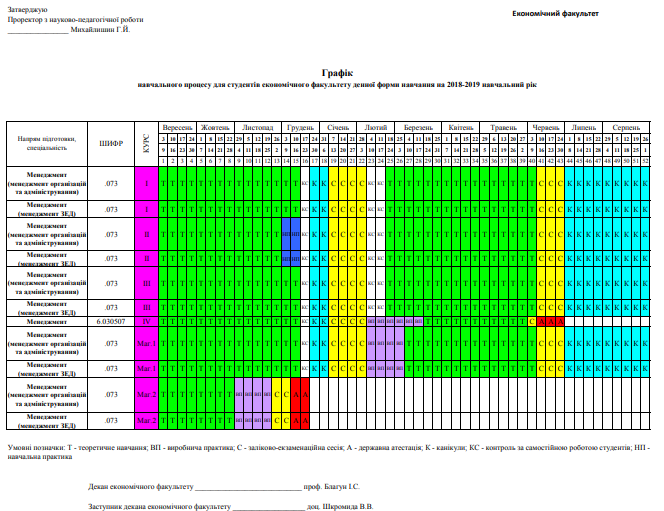 АНОТАЦІЇ НАВЧАЛЬНИХ ДИСЦИПЛІН ДЛЯ СПЕЦІАЛЬНОСТІ 073 “МЕНЕДЖМЕНТ (МЕНЕДЖМЕНТ ОРГАНІЗАЦІЙ І АДМІНІСТРУВАННЯ)” ( МАГІСТР)Назва дисципліни: Методологія та організація наукових дослідженьРік: І, семестр ІКомпетентності, якими повинен оволодіти здобувач: Здатність обґрунтовувати наукову проблему та розробляти методику та план наукового дослідження. Здатність добирати інформаційні джерела наукових досліджень та оформляти результати наукових досліджень. Здійснювати апробацію результатів наукових досліджень.Уміння виконувати пошук інформації стосовно об′єкту дослідження. Уміння сформулювати мету і задачі дослідження. Класифікувати математичну модель і вибрати форму моделі. Формалізувати опис моделі, мети та задач дослідження в математичних термінах. Уміння - виконати оцінку якості моделі та вирішити задачі дослідження. Уміння сформулювати стратегію управління процесом.Тривалість. Всього – 90 годин: лекції – 14 годин; семінарські – 16 годин; самостійна робота – 60 годин.Форма контролю – залік.Назва дисципліни: Іноземна моваРік: І, семестр ІКомпетентності, якими повинен оволодіти здобувач: Здатність до усної та письмової професійної комунікації іноземною мовою.Здатність адекватно розуміти, вільно висловлювати та інтерпретувати ідеї, думки, почуття, факти і ставлення як усно, так і письмово.Демонструвати базові навички креативного та критичного мислення у дослідженнях та професійному спілкуванні.Оволодіти навичками усної та письмової професійної комунікації іноземною мовою.Уміння читати, відповідати на запитання, вести ділове анотування та бесіду іноземною мовою в обсязі, необхідному для спілкування в соціально-побутовій, культурній та професійній сферах.Уміння використовувати іноземну мову для забезпечення результативної професійної діяльності.Тривалість. Всього – 90 год., практичні – 30 год., самостійна робота – 60 год.Форма контролю – залікНазва дисципліни: Публічне адмініструванняРік: І, семестр ІІКомпетентності, якими повинен оволодіти здобувач: Здатність узагальнення теоретичних засад у сфері публічного адміністрування, розуміння основних тенденцій та напрямів їх еволюції.Можливість визначення суті, законів, принципів і механізмів публічного адміністрування в розвитку суспільства.Опанування основами методології, технологіями та оволодіння методами формування, моніторингу та контролю управлінських рішень на національному, регіональному та місцевому рівнях, а також на рівні суб’єктів публічної сфери, з позицій загально-цивілізаційних цінностей, світового досвіду та осмислення наукових здобутків. Уміння підготувати нормативну документацію (накази, розпорядження тощо), пропозиції, рекомендації (проекти) для суб’єкта публічного адміністрування щодо визначення стратегічних цілей, завдань та етапів управлінських рішень на основі результатів системного аналізу суспільно-політичного та соціально-економічного стану розвитку сфери управління (об’єкта управління), застосовуючи методики визначення певних показників.Навики визначати технологію управління суб’єктом публічної сфери, що є раціональною за ознаками досягнення мети діяльності та використовуваними ресурсами, з урахуванням особливостей цього суб’єкта.Уміння визначити процедури та основний зміст кожного етапу вироблення та впровадження управлінського рішення з визначенням термінів, виконавців і вартості.Навики вживати заходи із впровадження сучасних форм і методів діяльності суб’єкта публічної сфери, його структурного підрозділу, оптимізації його функціональної та організаційної структури, з урахуванням змісту сучасних управлінських технологій.Уміння застосовувати методи та критерії оцінювання результативності та ефективності публічного адміністрування в умовах соціально-економічних змін.Набуття навичок розробки та впровадження заходів із забезпечення результативної та ефективної діяльності суб’єктів публічної сфери.Тривалість. Всього – 90 годин: лекції – 14 годин; семінарські – 16 годин; самостійна робота – 60 годин.Форма контролю – залік.Назва дисципліни: Управління економічною безпекою бізнесуРік: І, семестр ІІКомпетентності, якими повинен оволодіти здобувач: Здатність визначити предмет, сутність та зміст економічної безпеки підприємства. Знати теоретичні засади економічної безпеки підприємства. Вміти розробляти та аналізувати стратегії економічної безпеки підприємства. Вивчити економічні методи формування економічної безпеки підприємства. Застосовувати основні показники стану економічної безпеки підприємства.Уміння досліджувати стан підприємства та рівня його економічної безпеки. Визначати загрози економічній безпеці конкретного підприємства. Уміння аналізувати стратегії економічної безпеки підприємства. Розраховувати показники стану економічної безпеки підприємства. Аналізувати показники оцінки стану економічної безпеки підприємства. Знати методи забезпечення економічної безпеки підприємства та види стратегій економічної безпеки. Визначати основні загрози економічній безпеці підприємства.Тривалість: всього – 90 год., лекції – 14 год., практичні – 16 год., самостійна робота – 60 год.Форма контролю – залік.Назва дисципліни: Крос-культурний менеджмент Рік: ІІ, семестр ІІІКомпетентності, якими повинен оволодіти здобувач: Здатність визначення причин міжкультурних конфліктів, їх запобігання або нейтралізації. Управління культурним розмаїттям - відмінностями в ділових культурах і в їх системах цінностей. Розробка методів управління бізнесом на стику взаємодії культур, а також колективами працівників різних культур. Здатність формування і розвитку міжкультурних компетенцій менеджерів з метою підвищення ефективності організації в умовах глобалізації економіки.Управління організаціями за рахунок використання національно-культурних особливостей країн.Уміння ідентифікувати культурні особливості країн як чинники впливу на функціонування організацій.Знати виміри культури, що впливають на ефективність управління.Діагностувати виміри культури організації. Застосовувати виміри культури при організації управління. Опиратись на виміри культури при проведенні змін в організації.Тривалість. Всього – 180 год., лекції – 28 год., семінарську – 32 год., самостійна робота – 120 год.Форма контролю – залікНазва дисципліни: Міжнародні стратегії економічного розвиткуРік: ІІ, семестр ІІІКомпетентності, якими повинен оволодіти здобувач: Уміння вести самостійний аналіз сучасного світового економічного простору; Уміння аналізувати середовище формування МСЕР; Уміння аналізувати та оцінювати МСЕР стосовно формування конкурентних переваг національної економіки в сучасному середовищі; Уміння аналізувати і оцінювати сучасну міжнародну регуляторно-координаційну політику.Здатність критично оцінювати МСЕР та застосовувати їх принципові вихідні при розробці стратегій економічного розвитку зовнішньоторговельної фірми; Здатність використовувати на практиці знання щодо макроекономічних стратегій розвитку при плануванні діяльності зовнішньоторговельної фірми; Здатність формулювати та обґрунтовувати цілі стратегічного розвитку фірми в умовах економічної глобалізації; Здатність обґрунтовувати прийняття рішень щодо організації діяльності фірми з точки зору міжнародних стратегій розвитку;Тривалість. Всього – 180 год., лекції – 28 год., практичні – 32 год., самостійна робота – 120 год.Форма контролю – залікНазва дисципліни: Менеджмент організаційРік: І, семестр ІКомпетентності, якими повинен оволодіти здобувач: Здатність організовувати та мотивувати людей рухатися до спільної мети, працювати в команді;Здатність діяти на основі етичних міркувань, соціально відповідально і свідомо; Вміння виявляти  та вирішувати проблеми, генерувати нові ідеї.Вміння обирати та використовувати концепції, методи та інструментарій менеджменту, у тому числі у відповідності до міжнародних стандартів;Встановлювати критерії, за якими організація визначає подальший напрямки розвитку, розробляти і реалізовувати відповідні стратегії та плани;Здатність аналізувати й структурувати проблеми організації, ухвалювати управлінські рішення та забезпечувати умови їх реалізації; Здатність до управління організацією, її змінами Тривалість. Всього – 90 годин: лекції – 14 годин; семінарські – 16 годин; самостійна робота – 60 годин.Форма контролю – екзамен.Назва дисципліни: Корпоративне управлінняРік: І, семестр ІКомпетентності, якими повинен оволодіти здобувач: Уміння освоїти теоретичних та практичних знань з організації та функціонування підприємств корпоративного сектору економіки, національну правову базу, види цінних паперів та форми їх випуску, учасників корпоративних відносин та державні органи корпоративного управління, права та обов’язки акціонерів, особливості фінансового менеджменту та фінансового аналізу в системі корпоративного управління, мати навики прийняття оптимальних фінансових рішень. Формування знань про фінансові відносини функціонування різних організаційно-правових форм господарювання корпоративного сектору економіки.Здатність підготувати статут та засновницькі документи підприємства корпоративного сектору економіки;Здатність розрахувати ринкову вартість цінних паперів; підготувати документи для проведення загальних зборів акціонерів; Здатність здійснювати емісію акцій;Здатність розрахувати величину дивідендів; Здатність становити вартість капіталу компанії; Здатність проаналізувати фінансову звітність акціонерного та дочірнього товариств та оцінити їх фінансовий стан і ринкову вартість; здійснити фінансові інвестиції.Тривалість. Всього – 90 годин: лекції – 14, практичні – 16 годин; самостійна робота – 60 годин.Форма контролю – екзамен.Назва дисципліни: Фінансовий менеджментРік: І, семестр ІКомпетентності, якими повинен оволодіти здобувач: знати сутність фінансового менеджменту;знати організацію фінансового менеджменту на підприємстві;знати стратегію і тактику фінансового менеджменту;знати організаційне та інформаційне забезпечення фінансового менеджменту;знати сутність і види грошових потоків підприємства;знати інструментарій управління грошовими потоками;знати методичний інструментарій оцінювання вартості грошей у часі та його застосування у фінансових розрахунках;знати організацію та інструментарій управління прибутком;знати управління формуванням і використанням прибутку;знати формування і фінансування оборотних активів;знати сутність капіталу та його роль у діяльності підприємства;знати форми функціонування капіталу та їхні характеристики;знати теорії структури капіталу;знати інструментарій управління інвестиціями на підприємстві;знати сучасні концепції управління ризиками;знати методи нейтралізації фінансових ризиків;знати методи аналізу фінансових звітів;знати сутність і методи антикризового фінансового управління;знати моделі прогнозування банкрутства підприємства;Вивчення теоретичних та організаційних основ фінансового менеджменту, набуття знань і практичних навичок управління грошовими потоками, прибутком і активами підприємства.Вміти прогнозувати грошові потоки підприємства;виявляти вплив факторів на кінцевий фінансовий результат підприємства;аналізувати фінансові ризики;прогнозувати грошові потоки для забезпечення стабільного функціонування підприємств;формувати стратегію ефективного розміщення фінансових ресурсів підприємства;використовувати бюджетування для підвищення конкурентноспроможності та інвестиційної привабливості підприємства;контролювати ефективність антикризового фінансового управління, визначати вплив антикризових заходів на основні фінансові параметри підприємства;використовувати багатофакторні кореляційно-регресійні моделі для оперативного регулювання структури витрат загального бюджету підприємства.Тривалість. Всього – 90 годин: лекції – 14 годин; семінарські – 16 годин; самостійна робота – 60 годин.Форма контролю – екзамен.Назва дисципліни: Управління проектамиРік: І, семестр ІІКомпетентності, якими повинен оволодіти здобувач: Набуття та закріплення студентами теоретичних та практичних навичок з організації виробництва; розуміння економічних закономірностей та принципів управління виробництвом; засвоєння методології економічної оцінки доцільності рішень у галузі створення, виробництва та збуту продукції.Набуття та закріплення студентами теоретичних та практичних навичок з організації виробництва; розуміння економічних закономірностей та принципів управління виробництвом; засвоєння методології економічної оцінки доцільності рішень у галузі створення, виробництва та збуту продукції.Застосовувати методичні положення з організування управління проектами; виконувати необхідні аналітичні розрахунки із застосуванням комп'ютерної техніки для управління проектами; перевіряти ефективність управління проектами;Тривалість: всього – 90 год., лекції – 14 год., семінарські – 16 год., самостійна робота – 60 год.Форма контролю – екзамен.Назва дисципліни: Управління якістюРік: І, семестр ІІКомпетентності, якими повинен оволодіти здобувач: Здатність визначати значення та етапи формування управління якістю, роль управління якістю в системі загального менеджменту; розрізняти класичні та нові методи управління якістю; розуміти призначення і структуру стандартів ISO серії 9000; вимоги стандартів ISO серії 9000 до моделі забезпечення якості; методологію оцінки діяльності та результатів діяльності підприємства за критеріями премій з якості; методологію безперервного вдосконалення діяльності підприємства відповідно до концепції TQM; значення та процедури сертифікації системи якості та аудиту якості; основні форми збирання, аналізу фінансових даних, форми фінансової звітності про діяльність у галузі якості, рекомендовані стандартом ISO 9004-1; їх призначення та особливості застосування.Вміти розробляти політику підприємства в галузі управління якістю; розробляти структуру і головні положення “Керівництва з якості”; вибирати необхідні стандарти ISO серії 9000 залежно від специфіки підприємства; розробляти головні елементи систем управління якістю за моделями стандартів ISO 9001; ISO 9002; ISO 9003; розробляти основні елементи системи якості згідно з концепцією TQM, виконати оцінювання побудованої системи за критеріями європейської премії за якість; вибирати оптимальну форму збирання, аналізу і обробки економічних даних про діяльність у галузі якості та функціонування системи якості; розробляти механізм управління економікою якості.Тривалість. Всього – 180 годин: лекції – 28, практичні – 32 годин; самостійна робота – 120 годин.Форма контролю –  екзамен.Назва дисципліни: Управління змінамиРік: ІІ, семестр ІІІКомпетентності, якими повинен оволодіти здобувач: Формування у студентів теоретичних основ у сфері організаційної діяльності, вивчення технологій і методів проведення змін в організації.Здатність діагностувати недоліки організаційних процесів із застосуванням вивчених методів; - застосовувати технології проведення змін в організаціяхТривалість. Всього – 90 годин: лекції – 14, семінарські – 16 годин; самостійна робота – 60 годин.Форма контролю –  екзамен.Назва дисципліни: Основи управлінського консультуванняРік: ІІ, семестр ІІІКомпетентності, якими повинен оволодіти здобувач: Сформувати у студентів теоретичні знання та практичні навички з питань організації та здійснення управлінського консультування, які є необхідними для вірної орієнтації в питаннях надання консультаційних послуг, підбору консалтингових організацій та укладення консультаційних угодВміти використовувати отриманні знання для здійснення консультаційної діяльності; аналізувати пропозиції консультантів; формувати умови консультаційних кейсів; встановлювати необхідні консультант-клієнтські відносини;використовувати на практиці рекомендації консультантів; аналізувати шляхи становлення та розвитку національного ринку консультаційних послугТривалість. Всього – 90 годин: лекції – 14, семінарські – 16 годин; самостійна робота – 60 годин.Форма контролю –  екзамен.Назва дисципліни: Менеджмент ЗЕДРік: І, семестр ІКомпетентності, якими повинен оволодіти здобувач: Формування у студентів управлінського мислення, системи знань і набуття практичних навичок з управління зовнішньоекономічною діяльністю (ЗЕД).Прийняття управлінських рішень у зовнішньоекономічній діяльності в умовах формування ринкової моделі господарювання, зокрема: вироблення навичок розроблення та реалізації стратегічних та тактичних планів у сфері зовнішньоекономічної діяльності; організування ЗЕД; мотивування персоналу, контролювання, діагностування та регулювання ЗЕД; здійснення оцінювання та управління ризиками ЗЕД; вироблення ефективних управлінських рішень у сфері ЗЕД; формування системи інформаційного забезпечення ЗЕД; управління транснаціональними компаніями; здійснення антикризового управління в ЗЕД.Здатність оптимізувати умови зовнішньоекономічного контракту; Здатність визначати ефективність ЗЕД підприємства та окремих зовнішньоекономічних угод (експортних, імпортних, орендних, передачі технології); Здатність оцінювати стан та динаміку елементів зовнішнього середовища на закордонному ринку, визначати значущості їх змін та прогнозування наслідків для ЗЕД підприємства; Здатність оцінювати інвестиційну привабливість підприємства; Здатність оцінювати ефективність інвестиційного проекту за участю іноземного інвестора; Здатність визначати величину трансакційних витрат підприємства -суб'єкта ЗЕД України та їх оптимізація;Здатність розроблювати плани ЗЕД підприємства;  Здатність розроблювати рекомендації щодо побудови організаційної структури управління ЗЕД підприємства, складових її підсистем, методів і принципів координації її елементів та забезпечення їх системної узгодженості; Здатність контролювати та оцінювати рівень виконання управлінських дій і рішень на окремих етапах процесу управління та з точки зору досягнення кінцевої мети управління ЗЕД; Здатність організації роботи підприємства-суб'єкта ЗЕД України з митницеюТривалість. Всього – 90 годин: лекції – 14 годин; семінарські – 16 годин; самостійна робота – 60 годин.Форма контролю – екзамен.Назва дисципліни: Управління міжнародною конкурентоспроможністю регіонуРік: І, семестр ІІКомпетентності, якими повинен оволодіти здобувач: Формування розуміння студентами факторів та механізмів досягнення високих конкурентних позицій на світовому ринку.Здатність аналізувати кон’юнктури міжнародних ринків, її моніторинг та прогнозування; аналіз факторів та показників конкурентоспроможності суб’єктів міжнародного бізнесу; Здатність аналізувати тенденції глобалізації економічного розвитку; Здатність до виявлення та оцінка проблем розвитку міжнародного бізнесу; Здатність до стратегічного аналізу умов розвитку міжнародної економічної діяльності; формування стратегії міжнародної економічної діяльності регіону; здатність до розроблення стратегічних заходів для забезпечення міжнародної конкурентоспроможності товарів, послуг, підприємств, галузей, міжгалузевих комплексів; здатність до генерування інноваційних стратегічних рішень у міжнародно-економічній сфері; здатність до  організації процесів управління міжнародною економічною діяльністю регіонів, галузей, міжгалузевих комплексів; здатність до організація міжнародного науково-технічного співробітництва; організація системи забезпечення міжнародної конкурентоспроможності суб’єктів міжнародного бізнесу.Тривалість. Всього – 180 годин: лекції – 28, практичні – 32 годин; самостійна робота – 120 годин.Форма контролю –  екзамен.Назва дисципліни: Управління контрактною діяльністюРік: ІІ, семестр ІІІКомпетентності, якими повинен оволодіти здобувач: Уміння розв'язання конкретних завдань та прийняття управлінських рішень у процесі укладання контрактів у  зовнішньоекономічній діяльності в умовах формування ринкової моделі господарювання.Здатність використовувати в практичній роботі законодавчий та інший інструктивний матеріал;самостійно організовувати зовнішньоекономічну діяльність підприємства;здатність самостійно збирати необхідну документацію для здійснення ЗЕД;здатність самостійно аналізувати та планувати ЗЕД підприємства; здатність контролювати, діагностувати та планувати ЗЕД підприємства;здатність оперувати макроекономічними категоріями;визначати та аналізувати сучасні проблеми управління за спеціальністю;здатність приймати рішення щодо розв’язання актуальних проблем управління за спеціальністю.Тривалість. Всього – 90 годин: лекції – 14, семінарські – 16 годин; самостійна робота – 60 годин.Форма контролю – екзамен.Назва дисципліни: Інвестиційний менеджмент Рік: І семестр ІКомпетентності, якими повинен оволодіти здобувач: Формування знань і навичок із розроблення інвестиційної стратегії підприємства, аналізу інвестиційної привабливості проектів, методів оцінки їх ефективності, ризиків, ліквідності, формування інвестиційного фінансового портфелю та програм реальних інвестицій підприємства.Здатність застосовувати систему економічних показників для характеристики інвестиційного процесу на підприємстві;Здатність застосовувати методи вивчення та аналізу кон’юнктури інвестиційного ринку; Здатність аналізувати та оцінювати інвестиційну привабливість об’єктів ринку інвестицій;Здатність розробляти бюджети капітальних вкладень;Здатність проводити оцінку інвестиційного портфелю капітальних інвестицій (портфелю реальних інвестиційних проектів)Тривалість: всього – 180 год., лекції – 14 год., семінарські – 16 год., самостійна робота – 120 год.Форма контролю – залік.Назва дисципліни: Інвестиційне кредитуванняРік: І семестр ІКомпетентності, якими повинен оволодіти здобувач: Уміння осмислювати концептуальні основи економічної теорії, які стосуються інвестиційного кредитування. Спроможність опановувати та усвідомлювати інформацію сучасного стану і тенденцій розвитку інвестиційного кредитування. Здатність використовувати теоретичний та методичний інструментарій фінансової, економічної, математичної, статистичної, правової та інших наук для інвестиційного кредитування. Можливість використовувати базові знання і практичні навички у сфері монетарного, фіскального регулювання та регулювання інвестиційного кредитування. Спроможність застосовувати сучасне інформаційне та програмне забезпечення, володіти інформаційними технологіями у сфері інвестиційного кредитування. Здатність оцінювати та аналізувати фінансові показники на макро - та мезо- економічному рівні в інвестиційному кредитуванні. Можливість складати та аналізувати фінансову звітність, інтерпретувати та використовувати фінансову та пов’язану з нею інформацію. Здатність виконувати контрольні функції у сфері інвестиційного кредитування. Здатність формувати та реалізовувати комунікації в сфері інвестиційного кредитування. Спроможність обґрунтовувати, приймати професійні рішення в сфері інвестиційного кредитування та брати відповідальність за них Базові знання та розуміння організації інвестиційного кредитування у реальні активи Здатність забезпечувати процес формування ефективного використання та оптимального розподілу фінансових ресурсів в умовах їх обмеженості Здатність здійснювати планування, оцінювати, проводити аналіз суб’єктів економіки, визначати зміст та специфіку етапів процесу організації інвестиційного кредитуванняЗдатність продемонструвати знання та розуміння основ інвестиційного кредитування Спроможність продемонструвати знання та розуміння сутності та об’єктів інвестиційного кредитування; здатність охарактеризувати основні форми за об’єктом вкладання коштів, описати форми за характером участі в інвестиційному кредитуванні; здатність охарактеризувати основні фактори, що визначають привабливість та пояснити їх логіку. Можливість продемонструвати знання та розуміння на базовому рівні можливих методів методичних інструментів інвестиційного кредитування в розрізі видів (форм), пояснити їх сутність та порядок застосування. Здатність продемонструвати знання та розуміння структури інвестиційного ринку за об’єктами. Спроможність застосувати знання та розуміння на операційному рівні елементів сфери інвестиційного кредитування та суміжних дисциплін (фінанси, фінанси підприємств, фінансовий аналіз тощо) щоб розвинути розуміння міждисциплінарних зв’язків між нормативними дисциплінами та предметами спеціальних освітніх програм. Здатність виконувати комп’ютерні обчислення, що мають відношення до проблем реалізації інвестиційного кредитування. Оволодіння добрими робочими навичками працювати самостійно (курсова, дипломна робота), або в групі (ділові ігри, розрахункові колективні роботи, включаючи навички лідерства при їх виконанні), уміння отримати результат в межах обмеженого часу з наголосом на професійну сумлінність та унеможливлення плагіату. Засвоювати сучасні теоретичні та методичні підходи, що використовуються при прийнятті рішень.Тривалість: всього – 180 год., лекції – 14 год., семінарські – 16 год., самостійна робота – 120 год.Форма контролю – залік.Назва дисципліни: Логістичний менеджментРік: І, семестр IІКомпетентності, якими повинен оволодіти здобувач: Здатність розуміти цілі та завдання, що вирішуються в процесі логістичного менеджменту, а також значення та роль логістики в економіці; основні принципи логістичної концепції; основні тенденції розвитку логістики; методи планування та прогнозування в логістиці; особливості організації транспортного та складського господарств на сучасних підприємствах; основи інформаційної логістики; особливості побудови логістичних інформаційних системУміння виконувати прогнозні розрахунки потреби підприємства в основних видах ресурсів; виконувати необхідні розрахунки за допомогою основних показників роботи транспортного господарства підприємства; проводити розрахунки складських приміщень; оптимізувати значення запасів; організовувати роботу логістичних підрозділів підприємства; використовувати набуті знання в практичній економічній та управлінській діяльності.Тривалість. Всього – 180 годин: лекції – 28 годин; семінарські – 32 годин; самостійна робота – 120 годин.Форма контролю – залік.Назва дисципліни: Інноваційний менеджментРік: І, семестр ІІКомпетентності, якими повинен оволодіти здобувач: Освоєння методологічних основ формування організаційно-економічного механізму інноваційного розвитку підприємства у процесі ЗЕД; Уміння оцінювати результативність формування та використання інноваційного потенціалу підприємства у процесі при здійсненні ЗЕД; Уміння обґрунтовувати напрямки пріоритетного інноваційного розвитку та альтернативні варіанти управлінських рішень.Здатність правильно застосовувати методичний інструментарій інноваційного розвитку при здійсненні ЗЕД підприємством;Здатність управляти ресурсним, фінансовим та іншим забезпечення інноваційного розвитку підприємства  при здійсненні ЗЕД; Здатність застосовувати системний підхід до інноваційного розвитку підприємства при здійсненні ЗЕД; Здатність обґрунтувати необхідність розвитку інновацій на підприємстві у процесі здійснення ЗЕД; Здатність правильно оцінювати ризики пов’язані з впровадженням й розвитку інновацій на підприємствах у процесі здійснення ЗЕДТривалість. Всього – 180 годин: лекції – 28 годин; семінарські – 32 годин; самостійна робота – 120 годин.Форма контролю – залік.ФАХОВЕ СПРЯМУВАННЯ ТА КВАЛІФІКАЦІЙНІ ВИМОГИ ДО ФАХІВЦІВ073 “МЕНЕДЖМЕНТ (МЕНЕДЖМЕНТ ОРГАНІЗАЦІЙ І АДМІНІСТРУВАННЯ)” ( МАГІСТР)Ключові професійні компетентності ОР “ МАГІСТР” спеціальності 073 “Менеджмент (Менеджмент організацій і адміністрування)”.Знання, яких набувають студенти ОР “ МАГІСТР” спеціальності 073 “Менеджмент (Менеджмент організацій і адміністрування)” в процесі навчання:Знати свої права і обов’язки як члена суспільства, усвідомлювати цінності громадянського суспільства, верховенства права, прав і свобод людини і громадянина в Україні.Зберігати моральні, культурні, наукові цінності та примножувати досягнення суспільства, використовувати різні види та форми рухової активності для ведення здорового способу життя.Парадигми, закони, закономірності, принципи, історичні передумови розвитку менеджменту;  концепції системного, ситуаційного, адаптивного, антисипативного, антикризового, інноваційного, проектного менеджменту тощо;  функції, методи, технології та управлінські рішення у менеджменті.  Демонструвати навички взаємодії, лідерства, командної роботи.Мати навички обґрунтування дієвих інструментів мотивування персоналу організації.Демонструвати навички аналізу ситуації та здійснення комунікації у різних сферах діяльності організації.Оцінювати правові, соціальні та економічні наслідки функціонування організації.Спілкуватись в усній та письмовій формі державною та іноземною мовами.Ідентифікувати причини стресу, адаптувати себе та членів команди до стресової ситуації, знаходити засоби до її нейтралізації.Демонструвати здатність діяти соціально відповідально та громадсько свідомо на основі етичних міркувань (мотивів), повагу до різноманітності та міжкультурності.Демонструвати навички самостійної роботи, гнучкого мислення, відкритості до нових знань, бути критичним і самокритичним.Випускники ОР “ МАГІСТР” спеціальності 073 “Менеджмент (Менеджмент організацій і адміністрування)” вміють:Демонструвати базові знання та розуміння економічних категорій, законів, причинно-наслідкових та функціональних зв’язків, які існують між процесами та явищами на різних рівнях економічних та виробничо-економічних систем (РН1). Досліджувати економічні явища та процеси на основі розуміння категорій, законів; виділяючи й узагальнюючи тенденції, закономірності функціонування та розвитку підприємств та організацій з урахуванням причинно-наслідкових та просторово-часових зв’язків. Розуміти сутність перетворень, що відбуваються в Україні, її місця у загальноєвропейському просторі та завдань, що стоять перед країною та економічними суб’єктами. Усвідомлювати необхідність навчання впродовж усього життя, дотримуватися зростання, проявляти толерантність та готовність до інноваційних змін. Демонструвати абстрактне мислення, застосовувати методології дослідження, виявляти,  окреслювати та формалізувати проблеми; систематизувати й упорядковувати отриману інформацію; оцінювати та пояснювати вплив ендогенних і екзогенних факторів на процеси та явища у бізнес-середовищі; формулювати висновки і розробляти рекомендації з метою адаптації до нової ситуації з урахуванням особливостей економічних суб’єктів. Мислити креативно та критично, мати навички самоаналізу (самоменеджменту) та тайм-менеджменту, критично оцінювати наслідки продукованих ідей, розуміти детермінанти впливу на спілкування з представниками інших бізнес-культур та професійних груп різного рівня (з фахівцями з інших галузей знань/видів діяльності) на засадах цінування різноманітності, мультикультурності та поваги до них. Знати місце і значення управлінських систем у вирішенні проблем стійкого розвитку  підприємств, установ, організацій в контексті забезпечення їх соціальної, економічної та екологічної відповідальності.Володіти базовими категоріями та новітніми теоріями, демонструвати знання методів і функцій менеджменту, а також сучасних концепцій лідерства.Володіти  методичним  інструментарієм  менеджменту  для  забезпечення ефективності діяльності організації. Демонструвати навички письмової та усної комунікації державною та іноземними мовами, фахово використовувати економічну термінологію. Використовувати сучасні інформаційні та комунікаційні технології, програмні пакети загального і спеціального призначення. Демонструвати здатність обирати оптимальні варіанти співпраці з суб’єктами зовнішнього середовища з урахуванням факторів прямої та непрямої дії, встановлювати та підтримувати ділові й ефективні взаємовідносини з іншими організаціями. Володіти навичками на основі інформаційного забезпечення та комп’ютерних технологій розробляти достатню кількість альтернативних рішень, проводити моніторинг змін в законодавстві, орієнтуватися у системі і змісті нормативних актів для забезпечення правомочності рішень. Планувати, організовувати, мотивувати, оцінювати та підвищувати результативність колективної праці, здійснювати дослідження в групі під керівництвом лідера, з урахуванням вимог та особливостей сьогодення в умовах обмеженості часу.Дотримуватися загальноприйнятих норм поведінки та моралі в міжособистісних відносинах, розуміти і дотримуватися етичних цінностей, у тому числі у професійній діяльності, уміння використовувати невербальні засоби комунікації. Ідентифікувати причини стресу, адаптувати себе та членів команди до стресової ситуації, знаходити засоби до її нейтралізації. Здійснювати оцінювання економічного потенціалу та динаміки розвитку організації на основі даних статистичної звітності, бухгалтерського обліку та спеціальних досліджень;  проведення моніторингу основних конкурентів організації. Здатність оцінювати результати фінансово-економічної діяльності. Формувати стратегічні цілі функціонування організаційних систем, визначити місію та цілі діяльності підприємства, установи, організації; розробляти стратегію розвитку, визначати стратегічні альтернативи, вибирати оптимальну стратегію розвитку з урахуванням прийнятого рівня ризику. Формувати належні компетентності з ефективного управління проектами і програмами в організаціях із застосуванням сучасних інформаційних технологій для управління  розвитком підприємства, а також використання інтегрованих автоматизованих інформаційних систем та технологій штучного інтелекту в управлінні організаціями.Розробляти бізнес-плани створення та стратегічних планів розвитку організацій, напрямів діяльності, продукції (товарів, послуг); уміти розробляти тактичні та оперативні плани поточної діяльності, інвестиційно-інноваційні проекти. Контролювати виробничі процеси та обсяги виробництва продукції (послуг), уміння  контролювати дотримання національних та міжнародних стандартів якості виробництва продукції (послуг). Здійснювати стратегічне і повсякденне  планування діяльності організацій; організаційне проектування; визначити пріоритети у справах, делегувати повноваження та  відповідальність, облікувати і аналізувати робочий час; організовувати процес виконання завдань відповідно до принципів управління; дотримуватись режиму роботи та відпочинку, підтримувати працездатність працівників та власну. Демонструвати навички поєднання усіх видів ресурсів, організовування колективної праці щодо досягнення місії організації. Застосовувати знання та вміння для створення власного іміджу та вдосконалювати його  складові, уміння встановлювати життєві цілі, визначати їх пріоритетність, планувати власну кар’єру. Формувати додаткові компетентності шляхом самонавчання, участі у тренінгах, сертифікаційних і грантових програмах. Здійснювати об’єктивну оцінку власного освітньо-професійного, інтелектуального потенціалу; відстежувати й використовувати новітні наукові та технічні досягнення у сфері управління розвитком підприємства; ініціювати організацію процесу відтворення та ефективного використання інтелектуального потенціалу підприємства та корпорацій. Самостійний пошук та аналіз різноманітних джерел інформації для проведення наукових  досліджень систем і процесів менеджменту організацій і адміністрування. Ставити завдання та організовувати наукові дослідження з актуальних проблем розвитку управління розвитком економічних суб’єктів.Визначати логіку і методологію наукового пошуку; формулювати об’єкт і предмет наукових  досліджень; формулювати гіпотезу, мету, завдання дослідження в рамках загального  наукового процесу; обґрунтовувати очікувані результати дослідження в рамках загального наукового процесу; формулювати актуальність наукових досліджень, новизну наукових результатів та суперечності, що вирішуються; розробляти алгоритм проведення наукового дослідження; складати календарний план наукового дослідження; формулювати вірогідність і практичну значущість наукових результатів; аналізувати фінансове і матеріально-технічне забезпечення процесу наукових досліджень; аналізувати кадрове і психологічне  забезпечення процесу наукових досліджень; обґрунтовувати шляхи та форми впровадження досліджень; формувати цільові групи, орієнтовані на виконання НДЦКР; забезпечувати управління та ефективне використання потенціалу цільових груп, орієнтованих на  виконання НДЦКР; планувати і організовувати наукові експерименти. Аргументувати власну точку зору в дискусії з актуальних питань розвитку теорії та практики управління діяльністю економічних суб’єктівПрофіль програми  МАГІСТРА зі спеціальності 073 “Менеджмент (Менеджмент організацій і адміністрування)”Форми атестації здобувачів вищої освітиТаблиця 1. – Матриця зв’язків між навчальними дисциплінами та результатами навчання (компетентностями)ГЛОСАРІЙ ТЕРМІНОЛОГІЇ З НАВЧАЛЬНИХ ДИСЦИПЛІНSWOT-аналіз (аналіз сильних і слабких сторін підприємства) – специфічний метод контролінгу, метою якого є усунення наявних слабких місць, нейтралізація ризиків, ефективне використання існуючого потенціалу (сильних сторін), використання додаткових шансів.Антидемпінгове мито (Anti-dumping Duties) – додаткове мито на імпортні товари, що ввозяться в країну за цінами, нижче цін світового ринку або внутрішніх цін.Агент (від лат.agens (agrntis) — діючий) по закупках — професійно підготовлені покупці товарів промислового призначення. Ажіотаж (фр. agiotage) —a) спекулятивна гарячка на біржах і ринках; б) збування, хвилювання; Асортимент продукції — склад і співвідношення окремих видів виробів у продукції підприємства, галузі виробництва або в будь-якій групі товарів. Асортимент товарів — набір різних товарів, їх видів і різновидів, об’єднання за будь-якою ознакою. Розрізняють виробничий і торговельний асортимент. Валютний курс – установлений Національним банком України курс грошової одиниці України до грошової одиниці іншої країни.Вантажна митна декларація – заява, що містить відомості про товари та інші предмети і транспортні засоби і мету їх переміщення через ми¬тний кордон України, або про зміну митного режиму щодо даних товарів, а також інформацію, необхідну для здійснення митного ко¬нтролю, митного оформлення, митної статистики, нарахування мит¬них платежів.Вартість бізнесу (корпоративних прав) – вартість діючого підприємства або вартість 100 % корпоративних прав у підприємстві.Вертикальне злиття – злиття підприємства з постачальником сировини чи споживачем його продукції.Вибірка випадкова — вибірка, в якій кожний елемент сукупності, має відому, не нульову ймовірність стати предметом аналізу.Вибіркова квота — вибірка, в якій дослідники суб'єктивно вибирають елементи сукупності, не оцінюючи їх імовірність стати предметом аналізу.Види ринкової структури — монополія, олігополія, монополістична конкуренція, досконала конкуренція монопсонія і т.п. Виставки — показ товарів, намічений до виробництва, або вже освоєних з метою ознайомлення з ними потенційних споживачів, а також для реклами і пропаганди досягнень. Витрати – зменшення економічних вигід у вигляді вибуття активів або збільшення зобов’язань, які призводять до зменшення власного капіталу (за винятком зменшення капіталу за рахунок його вилучення або розподілення власниками).Вторинна інформація – це результат аналітико синтетичної переробки первинної інформації.Вторинна інформація — дані, які є в наявності на момент проведення дослідження, або такі, що збиралися раніше для якихось інших цілей.Гіпотеза – це така форма розвитку знань, яка виражає наукову обґрунтованість припущень, пояснюючи причину того, чи іншого явища, хоч потребує доказу.Горизонтальне злиття – це об’єднання двох фірм, які виробляють однаковий тип товару чи надають однакові послуги.Діаграма Ісікави – “Діаграма причин і наслідків”, дозволяє виявити і всебічно оцінити всі можливі причини проблеми.Діаграма Парето – застосовують, коли потрібно представити відносну важливість всіх проблем або умов з метою вибору відправної точки для вирішення проблем, простежити за результатом чи визначити основну причину проблеми.Дискаунт— підприємство роздрібної торгівлі, діяльність якого спрямована на зниження затрат обігу і цін на товари. Добровільна ліквідація підприємства-боржника – процедура ліквідації неплатоспроможного підприємства, яка здійснюється поза судовими органами на підставі рішення власників або угоди, укладеної між власниками відповідного підприємства та кредиторами і під контролем кредиторів.Документ – письмове свідоцтво про здійснення господарської операції або право на її здійснення.Дослідження казуальне — дослідження, де основна увага приділяється встановленню причинно-наслідкових зв'язків.Дослідження описове — дослідження, в якому основна увага приділяється визначенню частоти виникнення тієї чи іншої події або встановленню взаємовідносин між двома змінними.Дослідження ринку - систематичний збір, запис, аналіз і інтепретацію даних із питань, що стосуються продажу товарів або послуг, а також організації маркетингу.Дослідження розвідувальне — дослідження, в якому основна увага приділяється генерації ідей та збору інформації, яка допомагає зрозуміти проблему.Експеримент - збір первинних даних за допомогою виділення порівняних груп людей і контролю перемінних складових і реакцій груп у різних ситуаціях.Експертне опитування — інтерв'ю з людьми, що добре знають про предмет дослідження.Експорт – митний режим, відповідно до якого товари вивозяться за межі митної території України для вільного обігу без зобов'язання про їх повернення на цю територію та без встановлення умов їх викорис¬тання за межами митної території України.Експорт – продаж продукції (робіт, послуг) іноземним суб'єктам господарської діяльності та вивезення продукції за межі митних кордонів України з метою отримання доходів від виробничої або інших форм господарської діяльності.Експортна операція – комерційна діяльність, пов'язана з продажем та вивезенням за кордон товарів, робіт, послуг для передачі їх у власність іноземному контрагенту.Ємність товарного ринку— максимально можливий обсяг реалізації товарів при даному рівні платоздатного попиту, товарної пропозиції і роздрібних цін протягом певного періоду часу (як правило, протягом року). Життєвий цикл підприємства – це сукупність етапів, які проходить підприємство за період свого функціонування Життєвий цикл товару— період часу, протягом якого товар продається на ринку. Життєздатність товару включає декілька стадій: розробку, впровадження, зростання попиту, зрілість (насичення), спад. На кожній стадії товар по-різному рекламується, продається, має різну ціну.Замовлення – комерційний документ, в якому покупець зазначає необхідні умови щодо виготовлення товару, який замовляється, а також умови майбутньої угоди.Кількісна мета діяльності фірми— збільшення прибутку за рахунок зростання обсягу реалізації, підвищення продуктивності праці, розширення частки ринку по країнах, товарах або сегментах. Комівояжер ( від фр. commis — службовець і voyageur — мандрівний) — роз’їзний агент торгової фірми, який пропонує покупцям товари за зразками, каталогами тощо, які є в нього. Кон’юнктура (лат. conjynctura, від cjnjungo — з’єдную) — економічна ситуація, що склалася на ринку, яка характеризується співвідношенням між попитом і пропозиціями, рівнем цін, товарних запасів, портфелем замовлень по галузі тощо. Існують та елементи аналізу кон’юнктури: виробництво; попит і споживання; товар і його збут; міжнародна торгівля; ціни; прогноз на 1-1,5 роки. Конкурентноздатність — здатність витримати конкуренцію в порівнянні 55 з аналогічними товарами і послугами інших виробників в умовах ринку. Конкурентноспроможність товару - це перевага товару на ринку, що сприяє успішному збуту в умовах конкуренції.Кон'юнктура - існуюча на ринку економічна ситуація, яку характеризують співвідношення між попитом та пропозицією, рівень і динаміка цін, товарних запасів та інші показники й чинники (історичні, національні, природнокліматичні, територіальні, політичні, соціально-економічні тощо).Логістика (від грец. logistika — майстерність лічби) — вид діяльності, пов’язаний з рухом товарів, послуг та інформації між економічним суб’єктами. Маркетинг (від англ. marketing — торгівля, спродаж) — комплексна система заходів по організації управління виробничо-збутовою діяльністю, що ґрунтується на вивченні ринку з метою максимально можливого задоволення потреб покупців.Маркетингові дослідження — системний збір і об'єктивний запис, класифікація, аналіз та представлення даних щодо поведінки, потреб, відносин, вражень, мотивацій окремих осіб і організацій у контексті їх економічної, політичної, суспільної й повсякденної діяльності.Маркетингові інформаційні системи — тривалі в часі і взаємодіючі структури, які складаються із персоналу, обладнання, а також конкретних процедур, метою яких є збір, аналіз, оцінка і подання інформації, необхідної для поліпшення планування процесу маркетингу, його здійснення і контролю.Місткість ринку — обсяги продажу товарів на конкретному ринку в заданий відрізок часу в одному і тому ж ринковому середовищі, в межах конкретної маркетингової програми.Моделі поведінки споживачів — концептуальні схеми, які систематизують інформацію про те, як і чому приймаються рішення про купівлю товарів (послуг).Об'єкт вибірки — перелік одиниць, з яких буде взята вибірка.Опитування - збір первинних даних, спрямований на з'ясування знань, поглядів, переваг споживачів і особливостей купівельного поводження.Паблік рилейшнз — створення сприятливої громадської думки по відношенню до фірми-продавця (виробника товару) з боку не тільки потенційних клієнтів, а й широких мас публіки. Пабліситі — ( англ. publicity, букв. — гласність, реклама) — комерційно сприятливі повідомлення, презентації або матеріали про товари, послуги, фірми, які передаються за допомогою засобів масової комунікації (преса, радіо, телебачення). Панівне становище на ринку — ситуація, при якій підприємство або самостійно, або діючи спільно з декількома підприємствами, може контролювати ринок певного товару або послуги чи групи товарів або послуг. Патентна чистота товару — можливість продажу товару на даному ринку без порушення чужих патентних прав. Первинна інформація — дані, які збираються спеціально для вирішення якоїсь маркетингової проблеми.	Попит — плато здатний попит покупців, тобто забезпечена грошима частина попиту покупця в товарах, а також у послугах, що реалізуються у товарній формі. Види попиту: дійсний; реалізований; незадоволений; прихований; явний; потенційний; ажіотажний; нееластичний; еластичний.Потенціал (від лат. potentia—сила) ринку— абсолютний або відносний обсяг товарів, який може бути закуплений або споживаний тим чи іншим 56 сегментом ринку за певний період часу. Потреби — специфічний стан людей, який виникає в результаті того, що, по-перше, люди Існують самі по собі як біологічні істоти, по-друге, вони є складовими частинами природних та суспільних систем і, по-третє, взаємодіють з навколишнім середовищем, тобто суспільством, живою і неживою природою.Предмет маркетингових досліджень — існуюча маркетингова проблема щодо обставин внутрішнього чи зовнішнього походження, наявних ресурсів, критеріїв успіху або невдач, часових обмежень, рівня можливого ризику тощо.Пробний ринок — сукупність споживачів, яка є досить представницькою для оцінки, перевірки сукупного ринку даного товару. Проект дослідження — план дослідження, який використовується як керівництво щодо збору й аналізу даних.Пропозиція — обсяг товарів і послуг, який виробники готові продати при певних цінах. Просування товару на ринок — будь-яка форма повідомлень, що використовується підприємством для інформації, переконання, нагадування про свої товари і послуги. Реклама (фр. reclame, від лат. reclame — вигукую, кричу) — 1) повідомлення про конкретний товар, послугу; 2) вид комунікативного зв’язку між виробником і споживачем; 3) комерційна (що обслуговує сферу ринкового обміну) пропаганда споживчих властивостей товару (послуги) з метою стимулювання його продажу, яка містить вибіркову інформацію про товар і яка формує певне уявлення покупця про товар. Рекламне агентство — організація-виконавець, яка здійснює за замовленнями рекламодавців роботи, пов’язані з створенням рекламної продукції, розробкою, а також здійсненням комплексних рекламних кампаній і окремих рекламних заходів, яка одержує за це винагороду як від рекламодавця, так і у вигляді комісійних із коштів, одержаних від реклами. Рекламодавець — замовник реклами. Референтна група — сукупність людей, що впливає на позицію що займає індивід, люди, яких особистості розглядають як основу для самооцінки або джерело особистих стандартів.Ринок внутрішній — сфера товарного обміну, обмежена державними кордонами країни. Ринок покупця — ситуація на ринку, при якій пропозиція товарів, послуг перевищує попит. Ринок продавця — ситуація на ринку, при якій попит на товари , послуги значно перевищує їх пропозиції.Ринок світовий — сфера стійких товарно-грошових відносин між країнами, пов’язаними між собою участю у міжнародному розподілу праці. Сегмент — (лат. ceqmentum— відрізок, смуга) ринку — сукупність споживачів, які однаково реагують на один і той же набір товарів. Сегмент ринку — велика, ідентифікована за якимись ознаками група споживачів ринку; поділ ринку на окремі частини (сегменти) за будь- 57 якою ознакою: однорідні групи споживачів, виділені за соціальними ознаками, платоспроможності, статі, віку, релігійних традиції тощо; групи індивідуальних споживачів; регіони; галузі і т.п.Сервіс — (англ. service, від serve — служити) — комплекс послуг, пов’язаних із збутом і експлуатацією продукції виробничо-технічного призначення, товарів культурно-побутового і господарського призначення та іншої промислової продукції. Середовище внутрішнє — включає внутрішні структурні підрозділи фірми, які забезпечують розробку, управління і тестування нових товарів, їх виробництво, товароруху, збут, навчання персоналу, сервісне обслуговування, що визначають взаємовідносини з постачальниками сировини, матеріалів, фінансовими та іншими зовнішніми органами. Середовище зовнішнє — включає покупців за їх демографічними характеристиками, виробників-конкурентів, посередників, фінансові установи, рекламні агентства, фірми, які вивчають думку споживачів, митні органи тощо. Стимулювання збуту товару на ринку — комплекс заходів, спрямованих на просування товару на ринку за умови, що покупець знає товар. Типологія - виділення з множини споживачів із множиною ознак їх поведінки типових груп, для яких характерні одні й ті ж ознаки.Товарна марка — ім’я, знак, символ, малюнок або їх поєднання, які позначають продукцію або послуги, що пропонуються споживачу. Товарний знак — товарна марка або її частина, яка забезпечена правовим захистом. Товарух — процес, який забезпечує доставку товару від виробника у місця його споживання або продажу. Включає транспортування, зберігання, укладення угод із споживачем. Торгівля — 1) форма обміну продуктами праці і послугами; 2) процес купівлі-продажу товару шляхом вироблення двосторонньої угоди між продавцем і покупцем (в усній чи письмовій формах), де обумовлюються обсяги закупівлі товарів, якість товарів, надання перепродажних або після продажних послуг, порядок розрахунків за куплений товар і послуги тощо; 3) спеціалізована галузь народного господарства, яка забезпечує доведення 58 товарів до кінцевого споживача (населення). Розрізняють оптову і роздрібну торгівлю. Торговельна презентація — описування товарів, їх достоїнств, зазначення цін на них, демонстрація товару тощо.Торговельні маклери — посередники, які періодично налагоджують ділові контакти. Фірмове ім’я — тип позначення товарної марки, яке визначається словом, літерою, групою слів чи літер. Фірмовий знак — символ, малюнок, відмітний колір або позначення. Франчайзер — велика фірма (торговельна або промислова), яка надає право дрібному приватнику вести справу в диктованій угоді формі, протягом певного часу, у спеціально вказаному місці. Франчайзі — дрібний підприємець, який відкриває свою справу під керівництвом франчайзера. Якісні цілі діяльності фірми — заходи по охороні навколишнього середовища, забезпечення зайнятості в країнах, де фірма виготовляє і реалізує свою продукцію, шляхом надання роботи громадянам цих країн на закордонних філіях (підприємствах) фірми, підтримка освітніх, спортивних та інших акцій урядів країн, на території яких фірма здійснює свою діяльність.Ярмарок — виставка зразків товарів, яка діє протягом певного періоду часу в одному і тому ж місці.ШкалаЄКТСНаціональна шкалаНаціональна шкалаУніверситетська шкалаА5 (ВІДМІННО)ЗАРАХОВАНО90 – 100В4 (ДОБРЕ)ЗАРАХОВАНО80 – 89С4 (ДОБРЕ)ЗАРАХОВАНО70 – 79D3 (ЗАДОВІЛЬНО)ЗАРАХОВАНО60 – 69E3 (ЗАДОВІЛЬНО)ЗАРАХОВАНО50 – 59FX2 (НЕЗАДОВІЛЬНО)НЕЗАРАХОВАНО26 – 49з можливістю повторного перескладанняF2 (НЕЗАДОВІЛЬНО)НЕЗАРАХОВАНО1 – 25Вид контролюПоточний контрольКонтр. робота№1Контр. робота№2Конспект і захист монографії тощоСума балів за модулямиЕкзаменПідсумкова оцінка у 100-бальній шкаліМаксимальна кількість балів, яку може набрати студент201010105050100 (50+50)магістр з менеджменту магістр з менеджменту магістр з менеджменту магістр з менеджменту магістр з менеджменту магістр з менеджменту магістр з менеджменту Обов'язковий блокОбов'язковий блокОбов'язковий блокОбов'язковий блокОбов'язковий блокОбов'язковий блокОбов'язковий блокТип диплому та обсяг програмиТип диплому та обсяг програмиТип диплому та обсяг програмиДиплом магістра, 90 кредитів ЄКТСДиплом магістра, 90 кредитів ЄКТСДиплом магістра, 90 кредитів ЄКТСДиплом магістра, 90 кредитів ЄКТСВищий навчальний закладВищий навчальний закладВищий навчальний закладДВНЗ «Прикарпатський національний університет імені Василя Стефаника», економічний факультет, кафедра менеджменту і маркетингуДВНЗ «Прикарпатський національний університет імені Василя Стефаника», економічний факультет, кафедра менеджменту і маркетингуДВНЗ «Прикарпатський національний університет імені Василя Стефаника», економічний факультет, кафедра менеджменту і маркетингуДВНЗ «Прикарпатський національний університет імені Василя Стефаника», економічний факультет, кафедра менеджменту і маркетингуРівень програмиРівень програмиРівень програмиНРК - 7 рівень, FQ-EHEA - другий цикл. EQF LLL - 7 рівеньНРК - 7 рівень, FQ-EHEA - другий цикл. EQF LLL - 7 рівеньНРК - 7 рівень, FQ-EHEA - другий цикл. EQF LLL - 7 рівеньНРК - 7 рівень, FQ-EHEA - другий цикл. EQF LLL - 7 рівеньАМета (цілі) освітньої програми, підготовка фахівців, здатних вирішувати практичні проблеми та складні спеціалізовані задачі у сфері управління організаціями та їх підрозділами на засадах оволодіння системою компетентностей.Мета (цілі) освітньої програми, підготовка фахівців, здатних вирішувати практичні проблеми та складні спеціалізовані задачі у сфері управління організаціями та їх підрозділами на засадах оволодіння системою компетентностей.Мета (цілі) освітньої програми, підготовка фахівців, здатних вирішувати практичні проблеми та складні спеціалізовані задачі у сфері управління організаціями та їх підрозділами на засадах оволодіння системою компетентностей.Мета (цілі) освітньої програми, підготовка фахівців, здатних вирішувати практичні проблеми та складні спеціалізовані задачі у сфері управління організаціями та їх підрозділами на засадах оволодіння системою компетентностей.Мета (цілі) освітньої програми, підготовка фахівців, здатних вирішувати практичні проблеми та складні спеціалізовані задачі у сфері управління організаціями та їх підрозділами на засадах оволодіння системою компетентностей.Мета (цілі) освітньої програми, підготовка фахівців, здатних вирішувати практичні проблеми та складні спеціалізовані задачі у сфері управління організаціями та їх підрозділами на засадах оволодіння системою компетентностей.ВХарактеристика програмиХарактеристика програмиХарактеристика програмиХарактеристика програмиХарактеристика програмиХарактеристика програми1Рівень вищої освітиРівень вищої освітиДругий (магістерський) рівеньДругий (магістерський) рівеньДругий (магістерський) рівеньДругий (магістерський) рівень2Ступінь, що присвоюєтьсяСтупінь, що присвоюєтьсяМагістрМагістрМагістрМагістр3Назва галузі знаньНазва галузі знань07 Управління та адміністрування07 Управління та адміністрування07 Управління та адміністрування07 Управління та адміністрування4Назва спеціальностіНазва спеціальності073 Менеджмент073 Менеджмент073 Менеджмент073 Менеджмент5Обмеження щодо форм навчанняОбмеження щодо форм навчанняНемаєНемаєНемаєНемає6Кваліфікація освітня, що присвоюєтьсяКваліфікація освітня, що присвоюєтьсяМагістр з менеджменту Магістр з менеджменту Магістр з менеджменту Магістр з менеджменту 7Кваліфікація(-ї) професійна(-і)Кваліфікація(-ї) професійна(-і)8Кваліфікація в дипломіКваліфікація в дипломіМагістр зі спеціальності «Менеджмент»(Менеджмент організацій і адміністрування)Магістр зі спеціальності «Менеджмент»(Менеджмент організацій і адміністрування)Магістр зі спеціальності «Менеджмент»(Менеджмент організацій і адміністрування)Магістр зі спеціальності «Менеджмент»(Менеджмент організацій і адміністрування)9Опис предметної областіОпис предметної областіОб’єктами вивчення є управління організаціями та їх підрозділами. Цілі навчання: підготовка фахівців, здатних вирішувати практичні проблеми та складні спеціалізовані задачі у сфері управління організаціями та їх підрозділами на засадах оволодіння системою компетентностей.Теоретичний зміст предметної області: парадигми, закони, закономірності, принципи, історичні передумови розвитку менеджменту; концепції системного, ситуаційного, адаптивного, антисипативного, антикризового, інноваційного, проектного менеджменту тощо;  функції, методи, технології та управлінські рішення у менеджменті.   Методи, методики, технології та інструменти:загальнонаукові та специфічні методи дослідження (розрахунково-аналітичні, економіко-статистичні, економіко-математичні, експертного оцінювання, фактологічні, соціологічні, документальні, балансові тощо);методи реалізації функцій менеджменту (методи маркетингових досліджень; методи економічної діагностики; методи прогнозування і планування; методи проектування організаційних структур управління; методи мотивування; методи контролювання; методи оцінювання соціальної, організаційної та економічної ефективності в менеджменті тощо). методи менеджменту (адміністративні, економічні, соціально-психологічні, технологічні);інструментарій обґрунтування управлінських рішень (економічний аналіз, імітаційне моделювання, дерево рішень тощо);інформаційні технології у менеджментіОб’єктами вивчення є управління організаціями та їх підрозділами. Цілі навчання: підготовка фахівців, здатних вирішувати практичні проблеми та складні спеціалізовані задачі у сфері управління організаціями та їх підрозділами на засадах оволодіння системою компетентностей.Теоретичний зміст предметної області: парадигми, закони, закономірності, принципи, історичні передумови розвитку менеджменту; концепції системного, ситуаційного, адаптивного, антисипативного, антикризового, інноваційного, проектного менеджменту тощо;  функції, методи, технології та управлінські рішення у менеджменті.   Методи, методики, технології та інструменти:загальнонаукові та специфічні методи дослідження (розрахунково-аналітичні, економіко-статистичні, економіко-математичні, експертного оцінювання, фактологічні, соціологічні, документальні, балансові тощо);методи реалізації функцій менеджменту (методи маркетингових досліджень; методи економічної діагностики; методи прогнозування і планування; методи проектування організаційних структур управління; методи мотивування; методи контролювання; методи оцінювання соціальної, організаційної та економічної ефективності в менеджменті тощо). методи менеджменту (адміністративні, економічні, соціально-психологічні, технологічні);інструментарій обґрунтування управлінських рішень (економічний аналіз, імітаційне моделювання, дерево рішень тощо);інформаційні технології у менеджментіОб’єктами вивчення є управління організаціями та їх підрозділами. Цілі навчання: підготовка фахівців, здатних вирішувати практичні проблеми та складні спеціалізовані задачі у сфері управління організаціями та їх підрозділами на засадах оволодіння системою компетентностей.Теоретичний зміст предметної області: парадигми, закони, закономірності, принципи, історичні передумови розвитку менеджменту; концепції системного, ситуаційного, адаптивного, антисипативного, антикризового, інноваційного, проектного менеджменту тощо;  функції, методи, технології та управлінські рішення у менеджменті.   Методи, методики, технології та інструменти:загальнонаукові та специфічні методи дослідження (розрахунково-аналітичні, економіко-статистичні, економіко-математичні, експертного оцінювання, фактологічні, соціологічні, документальні, балансові тощо);методи реалізації функцій менеджменту (методи маркетингових досліджень; методи економічної діагностики; методи прогнозування і планування; методи проектування організаційних структур управління; методи мотивування; методи контролювання; методи оцінювання соціальної, організаційної та економічної ефективності в менеджменті тощо). методи менеджменту (адміністративні, економічні, соціально-психологічні, технологічні);інструментарій обґрунтування управлінських рішень (економічний аналіз, імітаційне моделювання, дерево рішень тощо);інформаційні технології у менеджментіОб’єктами вивчення є управління організаціями та їх підрозділами. Цілі навчання: підготовка фахівців, здатних вирішувати практичні проблеми та складні спеціалізовані задачі у сфері управління організаціями та їх підрозділами на засадах оволодіння системою компетентностей.Теоретичний зміст предметної області: парадигми, закони, закономірності, принципи, історичні передумови розвитку менеджменту; концепції системного, ситуаційного, адаптивного, антисипативного, антикризового, інноваційного, проектного менеджменту тощо;  функції, методи, технології та управлінські рішення у менеджменті.   Методи, методики, технології та інструменти:загальнонаукові та специфічні методи дослідження (розрахунково-аналітичні, економіко-статистичні, економіко-математичні, експертного оцінювання, фактологічні, соціологічні, документальні, балансові тощо);методи реалізації функцій менеджменту (методи маркетингових досліджень; методи економічної діагностики; методи прогнозування і планування; методи проектування організаційних структур управління; методи мотивування; методи контролювання; методи оцінювання соціальної, організаційної та економічної ефективності в менеджменті тощо). методи менеджменту (адміністративні, економічні, соціально-психологічні, технологічні);інструментарій обґрунтування управлінських рішень (економічний аналіз, імітаційне моделювання, дерево рішень тощо);інформаційні технології у менеджменті10Фокус програмиФокус програмиАкцент робиться на здобутті навичок та знань в менеджменті організацій та адмініструванні, який передбачає визначену зайнятість та можливість подальшої освіти та кар’єрного зростання.Спеціалізація: «Менеджмент організацій і адміністрування» спрямована на формування повного комплексу фахових компетенцій, що дають можливість випускникам здійснювати  менеджмент у сфері сучасного підприємництва.Акцент робиться на здобутті навичок та знань в менеджменті організацій та адмініструванні, який передбачає визначену зайнятість та можливість подальшої освіти та кар’єрного зростання.Спеціалізація: «Менеджмент організацій і адміністрування» спрямована на формування повного комплексу фахових компетенцій, що дають можливість випускникам здійснювати  менеджмент у сфері сучасного підприємництва.Акцент робиться на здобутті навичок та знань в менеджменті організацій та адмініструванні, який передбачає визначену зайнятість та можливість подальшої освіти та кар’єрного зростання.Спеціалізація: «Менеджмент організацій і адміністрування» спрямована на формування повного комплексу фахових компетенцій, що дають можливість випускникам здійснювати  менеджмент у сфері сучасного підприємництва.Акцент робиться на здобутті навичок та знань в менеджменті організацій та адмініструванні, який передбачає визначену зайнятість та можливість подальшої освіти та кар’єрного зростання.Спеціалізація: «Менеджмент організацій і адміністрування» спрямована на формування повного комплексу фахових компетенцій, що дають можливість випускникам здійснювати  менеджмент у сфері сучасного підприємництва.11Орієнтація програмиОрієнтація програмиПрограма професійна прикладна. Структура програми передбачає оволодіння знаннями щодо системного аналізу діяльності організації; сучасних технологій прийняття управлінських рішень; методів формування стратегічних напрямів розвитку організації, забезпечення її конкурентоспроможності; методів управління інноваційними процесами в організації; ефективних методів мотивації персоналу, принципів створення сприятливого соціально-психологічного клімату в колективі та управління командою.Програма професійна прикладна. Структура програми передбачає оволодіння знаннями щодо системного аналізу діяльності організації; сучасних технологій прийняття управлінських рішень; методів формування стратегічних напрямів розвитку організації, забезпечення її конкурентоспроможності; методів управління інноваційними процесами в організації; ефективних методів мотивації персоналу, принципів створення сприятливого соціально-психологічного клімату в колективі та управління командою.Програма професійна прикладна. Структура програми передбачає оволодіння знаннями щодо системного аналізу діяльності організації; сучасних технологій прийняття управлінських рішень; методів формування стратегічних напрямів розвитку організації, забезпечення її конкурентоспроможності; методів управління інноваційними процесами в організації; ефективних методів мотивації персоналу, принципів створення сприятливого соціально-психологічного клімату в колективі та управління командою.Програма професійна прикладна. Структура програми передбачає оволодіння знаннями щодо системного аналізу діяльності організації; сучасних технологій прийняття управлінських рішень; методів формування стратегічних напрямів розвитку організації, забезпечення її конкурентоспроможності; методів управління інноваційними процесами в організації; ефективних методів мотивації персоналу, принципів створення сприятливого соціально-психологічного клімату в колективі та управління командою.12Особливості програмиОсобливості програмиПрограма реалізує підвищення рівня управління та контролю підприємств та розвитку сучасного менеджменту; навчання та розвиток сучасних менеджерів: підприємців, готових до ризику, ініціативних та здатних до швидкої адаптації відносно ризиків сучасного бізнес-середовища. Формування менеджерів з новим перспективним способом мислення, здатних не лише застосовувати існуючі методи менеджменту і адміністрування, але й розробляти нові на базі сучасних наукових досягнень. Програма викладається українською та англійською мовами.Програма реалізує підвищення рівня управління та контролю підприємств та розвитку сучасного менеджменту; навчання та розвиток сучасних менеджерів: підприємців, готових до ризику, ініціативних та здатних до швидкої адаптації відносно ризиків сучасного бізнес-середовища. Формування менеджерів з новим перспективним способом мислення, здатних не лише застосовувати існуючі методи менеджменту і адміністрування, але й розробляти нові на базі сучасних наукових досягнень. Програма викладається українською та англійською мовами.Програма реалізує підвищення рівня управління та контролю підприємств та розвитку сучасного менеджменту; навчання та розвиток сучасних менеджерів: підприємців, готових до ризику, ініціативних та здатних до швидкої адаптації відносно ризиків сучасного бізнес-середовища. Формування менеджерів з новим перспективним способом мислення, здатних не лише застосовувати існуючі методи менеджменту і адміністрування, але й розробляти нові на базі сучасних наукових досягнень. Програма викладається українською та англійською мовами.Програма реалізує підвищення рівня управління та контролю підприємств та розвитку сучасного менеджменту; навчання та розвиток сучасних менеджерів: підприємців, готових до ризику, ініціативних та здатних до швидкої адаптації відносно ризиків сучасного бізнес-середовища. Формування менеджерів з новим перспективним способом мислення, здатних не лише застосовувати існуючі методи менеджменту і адміністрування, але й розробляти нові на базі сучасних наукових досягнень. Програма викладається українською та англійською мовами.13Академічні права випускниківАкадемічні права випускниківМагістр може продовжувати навчання на освітньому і науковому ступені доктора філософії, підвищувати кваліфікацію та отримувати додаткову післядипломну освітуМагістр може продовжувати навчання на освітньому і науковому ступені доктора філософії, підвищувати кваліфікацію та отримувати додаткову післядипломну освітуМагістр може продовжувати навчання на освітньому і науковому ступені доктора філософії, підвищувати кваліфікацію та отримувати додаткову післядипломну освітуМагістр може продовжувати навчання на освітньому і науковому ступені доктора філософії, підвищувати кваліфікацію та отримувати додаткову післядипломну освіту14ІІІ - Обсяг кредитів ЄКТС, необхідний для здобуття відповідного ступеня вищої освітиОбсяг освітньої програми бакалавраНа базі бакалавра: 90 кредитів ЄКТС;Мінімум 50% обсягу освітньої програми має бути спрямовано на забезпечення загальних та спеціальних (фахових) компетентностей за спеціальністю, визначених Стандартом вищої освіти.ІІІ - Обсяг кредитів ЄКТС, необхідний для здобуття відповідного ступеня вищої освітиОбсяг освітньої програми бакалавраНа базі бакалавра: 90 кредитів ЄКТС;Мінімум 50% обсягу освітньої програми має бути спрямовано на забезпечення загальних та спеціальних (фахових) компетентностей за спеціальністю, визначених Стандартом вищої освіти.ІІІ - Обсяг кредитів ЄКТС, необхідний для здобуття відповідного ступеня вищої освітиОбсяг освітньої програми бакалавраНа базі бакалавра: 90 кредитів ЄКТС;Мінімум 50% обсягу освітньої програми має бути спрямовано на забезпечення загальних та спеціальних (фахових) компетентностей за спеціальністю, визначених Стандартом вищої освіти.ІІІ - Обсяг кредитів ЄКТС, необхідний для здобуття відповідного ступеня вищої освітиОбсяг освітньої програми бакалавраНа базі бакалавра: 90 кредитів ЄКТС;Мінімум 50% обсягу освітньої програми має бути спрямовано на забезпечення загальних та спеціальних (фахових) компетентностей за спеціальністю, визначених Стандартом вищої освіти.ІІІ - Обсяг кредитів ЄКТС, необхідний для здобуття відповідного ступеня вищої освітиОбсяг освітньої програми бакалавраНа базі бакалавра: 90 кредитів ЄКТС;Мінімум 50% обсягу освітньої програми має бути спрямовано на забезпечення загальних та спеціальних (фахових) компетентностей за спеціальністю, визначених Стандартом вищої освіти.ІІІ - Обсяг кредитів ЄКТС, необхідний для здобуття відповідного ступеня вищої освітиОбсяг освітньої програми бакалавраНа базі бакалавра: 90 кредитів ЄКТС;Мінімум 50% обсягу освітньої програми має бути спрямовано на забезпечення загальних та спеціальних (фахових) компетентностей за спеціальністю, визначених Стандартом вищої освіти.ІІнтегральна компетентністьІнтегральна компетентністьІнтегральна компетентністьІнтегральна компетентністьІнтегральна компетентністьІнтегральна компетентністьЗдатність розв’язувати складні спеціалізовані задачі та практичні проблеми у сфері управління або у процесі навчання, що передбачає застосування теорій та методів менеджменту, характеризується комплексністю і невизначеністю умовЗдатність розв’язувати складні спеціалізовані задачі та практичні проблеми у сфері управління або у процесі навчання, що передбачає застосування теорій та методів менеджменту, характеризується комплексністю і невизначеністю умовЗдатність розв’язувати складні спеціалізовані задачі та практичні проблеми у сфері управління або у процесі навчання, що передбачає застосування теорій та методів менеджменту, характеризується комплексністю і невизначеністю умовЗдатність розв’язувати складні спеціалізовані задачі та практичні проблеми у сфері управління або у процесі навчання, що передбачає застосування теорій та методів менеджменту, характеризується комплексністю і невизначеністю умовЗдатність розв’язувати складні спеціалізовані задачі та практичні проблеми у сфері управління або у процесі навчання, що передбачає застосування теорій та методів менеджменту, характеризується комплексністю і невизначеністю умовЗдатність розв’язувати складні спеціалізовані задачі та практичні проблеми у сфері управління або у процесі навчання, що передбачає застосування теорій та методів менеджменту, характеризується комплексністю і невизначеністю умовЗКЗагальні компетентностіЗагальні компетентностіЗагальні компетентностіЗагальні компетентностіЗагальні компетентностіЗагальні компетентностіЗК1. Здатність навчатися та бути сучасно навченим. ЗК2. Здатність продукувати нові ідеї, системно мислити, проявляти креативність, гнучкість, уміння управляти часом.ЗК3. Здатність використовувати набуті знання, розуміти предметну область та професію на практиці, бути відкритим до застосування знань з урахуванням конкретних ситуацій. ЗК4. Здатність до аналізу та синтезу як інструментарію виявлення проблем та  прийняття рішень для їх розв’язання на основі логічних аргументів та перевірених фактів. Вміння аналізувати і структурувати проблеми підприємства і розробляти рішення. ЗК5. Здатність працювати з інформацією, у тому числі в глобальних комп'ютерних мережах. Уміння знаходити  та аналізувати інформацію з різних джерел. ЗК6. Здатність проводити дослідження  економічних явищ та процесів з урахуванням  причинно-наслідкових  та  просторово-часових зв’язків. ЗК7. Здатність підтримувати сприятливий соціально-психологічний клімат в  колективі, налагоджувати ефективну взаємодію в команді, створювати сприятливі умови для навчання та саморозвитку персоналу підприємства. ЗК8. Здатність забезпечувати економічну, екологічну, цивільну безпеку функціонування організації, безпеку праці та належну якість випущеної продукції. ЗК9. Здатність до професійного (усного та письмового) спілкування діловою  українською та іноземною мовами з предмету основної діяльності. ЗК10. Уміння бути критичним та самокритичним до розуміння чинників, які чинять  позитивний чи негативний вплив на спілкування з представниками інших бізнес-культур та професійних груп різного рівня (з фахівцями з інших галузей знань/видів діяльності) на засадах цінування різноманітності та мультикультурності та поваги до них.ЗК11. Здатність адаптуватися до нових ситуацій у професійній діяльності. ЗК12. Здатність  діяти на основі етичних міркувань, соціально-відповідально і свідомо. ЗК13. Здатність презентувати результати проведених досліджень. ЗК14. Здатність провадження наукових досліджень у професійній діяльності та/або інноваційній діяльності, здатність генерувати нові ідеї. Здатність до формування філософії, методології, логіки, принципів об’єктивності наукового пошуку.  Здатність до формування гіпотези, мети, завдання та очікуваних результатів дослідження в рамках загального наукового процесу. Здатність розробляти алгоритм  проведення наукового дослідження, складати календарний план наукового дослідження Здатність до аналізу фінансового, матеріально-технічного, кадрового забезпечення процесу наукових досліджень Здатність формувати цільові групи, орієнтовані на виконання  НДЦКР,  здійснювати управління та ефективне використання їх потенціалу.ЗК1. Здатність навчатися та бути сучасно навченим. ЗК2. Здатність продукувати нові ідеї, системно мислити, проявляти креативність, гнучкість, уміння управляти часом.ЗК3. Здатність використовувати набуті знання, розуміти предметну область та професію на практиці, бути відкритим до застосування знань з урахуванням конкретних ситуацій. ЗК4. Здатність до аналізу та синтезу як інструментарію виявлення проблем та  прийняття рішень для їх розв’язання на основі логічних аргументів та перевірених фактів. Вміння аналізувати і структурувати проблеми підприємства і розробляти рішення. ЗК5. Здатність працювати з інформацією, у тому числі в глобальних комп'ютерних мережах. Уміння знаходити  та аналізувати інформацію з різних джерел. ЗК6. Здатність проводити дослідження  економічних явищ та процесів з урахуванням  причинно-наслідкових  та  просторово-часових зв’язків. ЗК7. Здатність підтримувати сприятливий соціально-психологічний клімат в  колективі, налагоджувати ефективну взаємодію в команді, створювати сприятливі умови для навчання та саморозвитку персоналу підприємства. ЗК8. Здатність забезпечувати економічну, екологічну, цивільну безпеку функціонування організації, безпеку праці та належну якість випущеної продукції. ЗК9. Здатність до професійного (усного та письмового) спілкування діловою  українською та іноземною мовами з предмету основної діяльності. ЗК10. Уміння бути критичним та самокритичним до розуміння чинників, які чинять  позитивний чи негативний вплив на спілкування з представниками інших бізнес-культур та професійних груп різного рівня (з фахівцями з інших галузей знань/видів діяльності) на засадах цінування різноманітності та мультикультурності та поваги до них.ЗК11. Здатність адаптуватися до нових ситуацій у професійній діяльності. ЗК12. Здатність  діяти на основі етичних міркувань, соціально-відповідально і свідомо. ЗК13. Здатність презентувати результати проведених досліджень. ЗК14. Здатність провадження наукових досліджень у професійній діяльності та/або інноваційній діяльності, здатність генерувати нові ідеї. Здатність до формування філософії, методології, логіки, принципів об’єктивності наукового пошуку.  Здатність до формування гіпотези, мети, завдання та очікуваних результатів дослідження в рамках загального наукового процесу. Здатність розробляти алгоритм  проведення наукового дослідження, складати календарний план наукового дослідження Здатність до аналізу фінансового, матеріально-технічного, кадрового забезпечення процесу наукових досліджень Здатність формувати цільові групи, орієнтовані на виконання  НДЦКР,  здійснювати управління та ефективне використання їх потенціалу.ЗК1. Здатність навчатися та бути сучасно навченим. ЗК2. Здатність продукувати нові ідеї, системно мислити, проявляти креативність, гнучкість, уміння управляти часом.ЗК3. Здатність використовувати набуті знання, розуміти предметну область та професію на практиці, бути відкритим до застосування знань з урахуванням конкретних ситуацій. ЗК4. Здатність до аналізу та синтезу як інструментарію виявлення проблем та  прийняття рішень для їх розв’язання на основі логічних аргументів та перевірених фактів. Вміння аналізувати і структурувати проблеми підприємства і розробляти рішення. ЗК5. Здатність працювати з інформацією, у тому числі в глобальних комп'ютерних мережах. Уміння знаходити  та аналізувати інформацію з різних джерел. ЗК6. Здатність проводити дослідження  економічних явищ та процесів з урахуванням  причинно-наслідкових  та  просторово-часових зв’язків. ЗК7. Здатність підтримувати сприятливий соціально-психологічний клімат в  колективі, налагоджувати ефективну взаємодію в команді, створювати сприятливі умови для навчання та саморозвитку персоналу підприємства. ЗК8. Здатність забезпечувати економічну, екологічну, цивільну безпеку функціонування організації, безпеку праці та належну якість випущеної продукції. ЗК9. Здатність до професійного (усного та письмового) спілкування діловою  українською та іноземною мовами з предмету основної діяльності. ЗК10. Уміння бути критичним та самокритичним до розуміння чинників, які чинять  позитивний чи негативний вплив на спілкування з представниками інших бізнес-культур та професійних груп різного рівня (з фахівцями з інших галузей знань/видів діяльності) на засадах цінування різноманітності та мультикультурності та поваги до них.ЗК11. Здатність адаптуватися до нових ситуацій у професійній діяльності. ЗК12. Здатність  діяти на основі етичних міркувань, соціально-відповідально і свідомо. ЗК13. Здатність презентувати результати проведених досліджень. ЗК14. Здатність провадження наукових досліджень у професійній діяльності та/або інноваційній діяльності, здатність генерувати нові ідеї. Здатність до формування філософії, методології, логіки, принципів об’єктивності наукового пошуку.  Здатність до формування гіпотези, мети, завдання та очікуваних результатів дослідження в рамках загального наукового процесу. Здатність розробляти алгоритм  проведення наукового дослідження, складати календарний план наукового дослідження Здатність до аналізу фінансового, матеріально-технічного, кадрового забезпечення процесу наукових досліджень Здатність формувати цільові групи, орієнтовані на виконання  НДЦКР,  здійснювати управління та ефективне використання їх потенціалу.ЗК1. Здатність навчатися та бути сучасно навченим. ЗК2. Здатність продукувати нові ідеї, системно мислити, проявляти креативність, гнучкість, уміння управляти часом.ЗК3. Здатність використовувати набуті знання, розуміти предметну область та професію на практиці, бути відкритим до застосування знань з урахуванням конкретних ситуацій. ЗК4. Здатність до аналізу та синтезу як інструментарію виявлення проблем та  прийняття рішень для їх розв’язання на основі логічних аргументів та перевірених фактів. Вміння аналізувати і структурувати проблеми підприємства і розробляти рішення. ЗК5. Здатність працювати з інформацією, у тому числі в глобальних комп'ютерних мережах. Уміння знаходити  та аналізувати інформацію з різних джерел. ЗК6. Здатність проводити дослідження  економічних явищ та процесів з урахуванням  причинно-наслідкових  та  просторово-часових зв’язків. ЗК7. Здатність підтримувати сприятливий соціально-психологічний клімат в  колективі, налагоджувати ефективну взаємодію в команді, створювати сприятливі умови для навчання та саморозвитку персоналу підприємства. ЗК8. Здатність забезпечувати економічну, екологічну, цивільну безпеку функціонування організації, безпеку праці та належну якість випущеної продукції. ЗК9. Здатність до професійного (усного та письмового) спілкування діловою  українською та іноземною мовами з предмету основної діяльності. ЗК10. Уміння бути критичним та самокритичним до розуміння чинників, які чинять  позитивний чи негативний вплив на спілкування з представниками інших бізнес-культур та професійних груп різного рівня (з фахівцями з інших галузей знань/видів діяльності) на засадах цінування різноманітності та мультикультурності та поваги до них.ЗК11. Здатність адаптуватися до нових ситуацій у професійній діяльності. ЗК12. Здатність  діяти на основі етичних міркувань, соціально-відповідально і свідомо. ЗК13. Здатність презентувати результати проведених досліджень. ЗК14. Здатність провадження наукових досліджень у професійній діяльності та/або інноваційній діяльності, здатність генерувати нові ідеї. Здатність до формування філософії, методології, логіки, принципів об’єктивності наукового пошуку.  Здатність до формування гіпотези, мети, завдання та очікуваних результатів дослідження в рамках загального наукового процесу. Здатність розробляти алгоритм  проведення наукового дослідження, складати календарний план наукового дослідження Здатність до аналізу фінансового, матеріально-технічного, кадрового забезпечення процесу наукових досліджень Здатність формувати цільові групи, орієнтовані на виконання  НДЦКР,  здійснювати управління та ефективне використання їх потенціалу.ЗК1. Здатність навчатися та бути сучасно навченим. ЗК2. Здатність продукувати нові ідеї, системно мислити, проявляти креативність, гнучкість, уміння управляти часом.ЗК3. Здатність використовувати набуті знання, розуміти предметну область та професію на практиці, бути відкритим до застосування знань з урахуванням конкретних ситуацій. ЗК4. Здатність до аналізу та синтезу як інструментарію виявлення проблем та  прийняття рішень для їх розв’язання на основі логічних аргументів та перевірених фактів. Вміння аналізувати і структурувати проблеми підприємства і розробляти рішення. ЗК5. Здатність працювати з інформацією, у тому числі в глобальних комп'ютерних мережах. Уміння знаходити  та аналізувати інформацію з різних джерел. ЗК6. Здатність проводити дослідження  економічних явищ та процесів з урахуванням  причинно-наслідкових  та  просторово-часових зв’язків. ЗК7. Здатність підтримувати сприятливий соціально-психологічний клімат в  колективі, налагоджувати ефективну взаємодію в команді, створювати сприятливі умови для навчання та саморозвитку персоналу підприємства. ЗК8. Здатність забезпечувати економічну, екологічну, цивільну безпеку функціонування організації, безпеку праці та належну якість випущеної продукції. ЗК9. Здатність до професійного (усного та письмового) спілкування діловою  українською та іноземною мовами з предмету основної діяльності. ЗК10. Уміння бути критичним та самокритичним до розуміння чинників, які чинять  позитивний чи негативний вплив на спілкування з представниками інших бізнес-культур та професійних груп різного рівня (з фахівцями з інших галузей знань/видів діяльності) на засадах цінування різноманітності та мультикультурності та поваги до них.ЗК11. Здатність адаптуватися до нових ситуацій у професійній діяльності. ЗК12. Здатність  діяти на основі етичних міркувань, соціально-відповідально і свідомо. ЗК13. Здатність презентувати результати проведених досліджень. ЗК14. Здатність провадження наукових досліджень у професійній діяльності та/або інноваційній діяльності, здатність генерувати нові ідеї. Здатність до формування філософії, методології, логіки, принципів об’єктивності наукового пошуку.  Здатність до формування гіпотези, мети, завдання та очікуваних результатів дослідження в рамках загального наукового процесу. Здатність розробляти алгоритм  проведення наукового дослідження, складати календарний план наукового дослідження Здатність до аналізу фінансового, матеріально-технічного, кадрового забезпечення процесу наукових досліджень Здатність формувати цільові групи, орієнтовані на виконання  НДЦКР,  здійснювати управління та ефективне використання їх потенціалу.ЗК1. Здатність навчатися та бути сучасно навченим. ЗК2. Здатність продукувати нові ідеї, системно мислити, проявляти креативність, гнучкість, уміння управляти часом.ЗК3. Здатність використовувати набуті знання, розуміти предметну область та професію на практиці, бути відкритим до застосування знань з урахуванням конкретних ситуацій. ЗК4. Здатність до аналізу та синтезу як інструментарію виявлення проблем та  прийняття рішень для їх розв’язання на основі логічних аргументів та перевірених фактів. Вміння аналізувати і структурувати проблеми підприємства і розробляти рішення. ЗК5. Здатність працювати з інформацією, у тому числі в глобальних комп'ютерних мережах. Уміння знаходити  та аналізувати інформацію з різних джерел. ЗК6. Здатність проводити дослідження  економічних явищ та процесів з урахуванням  причинно-наслідкових  та  просторово-часових зв’язків. ЗК7. Здатність підтримувати сприятливий соціально-психологічний клімат в  колективі, налагоджувати ефективну взаємодію в команді, створювати сприятливі умови для навчання та саморозвитку персоналу підприємства. ЗК8. Здатність забезпечувати економічну, екологічну, цивільну безпеку функціонування організації, безпеку праці та належну якість випущеної продукції. ЗК9. Здатність до професійного (усного та письмового) спілкування діловою  українською та іноземною мовами з предмету основної діяльності. ЗК10. Уміння бути критичним та самокритичним до розуміння чинників, які чинять  позитивний чи негативний вплив на спілкування з представниками інших бізнес-культур та професійних груп різного рівня (з фахівцями з інших галузей знань/видів діяльності) на засадах цінування різноманітності та мультикультурності та поваги до них.ЗК11. Здатність адаптуватися до нових ситуацій у професійній діяльності. ЗК12. Здатність  діяти на основі етичних міркувань, соціально-відповідально і свідомо. ЗК13. Здатність презентувати результати проведених досліджень. ЗК14. Здатність провадження наукових досліджень у професійній діяльності та/або інноваційній діяльності, здатність генерувати нові ідеї. Здатність до формування філософії, методології, логіки, принципів об’єктивності наукового пошуку.  Здатність до формування гіпотези, мети, завдання та очікуваних результатів дослідження в рамках загального наукового процесу. Здатність розробляти алгоритм  проведення наукового дослідження, складати календарний план наукового дослідження Здатність до аналізу фінансового, матеріально-технічного, кадрового забезпечення процесу наукових досліджень Здатність формувати цільові групи, орієнтовані на виконання  НДЦКР,  здійснювати управління та ефективне використання їх потенціалу.ССпеціальні (фахові, предметні) компетентностіСпеціальні (фахові, предметні) компетентностіСпеціальні (фахові, предметні) компетентностіСпеціальні (фахові, предметні) компетентностіСпеціальні (фахові, предметні) компетентностіСпеціальні (фахові, предметні) компетентностіФК1. Здатність забезпечувати реалізацію функцій та принципів менеджменту на  підприємствах (у підрозділах) відповідно до визначених стратегічних орієнтирів.ФК2. Здатність досліджувати тенденції розвитку економіки за допомогою інструментарію макро- та мікроекономічного аналізу, робити узагальнення стосовно оцінки прояву окремих явищ, які властиві сучасним процесам в економіці та формувати на цій основі стратегію розвитку підприємства. ФК3. Здатність розуміти економічні та правові основи функціонування організації,  визначати потреби та напрями раціонального використання ресурсів організації. ФК4. Здатність обґрунтовувати управлінські рішення, спроможність забезпечувати їх  правомочність та здатність здійснювати ефективний контроль за їх виконанням. ФК5. Здатність формувати кадрову стратегію в сучасних умовах, здійснювати  набір,  відбір, оцінку персоналу, розробляти ефективну систему мотивації та оплати, створення сприятливих умов навчання та саморозвитку персоналу підприємства. ФК6. Здатність до аналізування та оцінювання соціально-економічних процесів, розгляду суспільних явищ в конкретних історичних умовах. ФК7. Здатність обирати та використовувати сучасний інструментарій менеджменту. ФК8. Здатність використовувати математичний інструментарій для дослідження економічних процесів, розв’язання прикладних економічних та оптимізаційних  завдань в сфері управління підприємствами та організаціями. ФК9. Здатність до ефективних комунікацій та до представлення складної  комплексної  інформації у стислій формі усно та/або письмово із використанням сучасних інформаційно-комунікаційні технології та відповідною діловою мовою, в тому  числі іноземною.ФК10. Здатність підтримувати належний рівень економічних знань та постійно  підвищувати свою професійну підготовку, вивчати і впроваджувати передовий досвід,  удосконалювати методичний інструментарій та стандарти управлінської роботи. ФК11. Здатність визначити наявність проблеми, проаналізувати та вирішити її.  Уміння обґрунтовувати управлінські рішення та спроможність забезпечувати їх правомочність. ФК12. Здатність виявляти проблеми, ставити стратегічні цілі, здійснювати прогнозування розвитку економічних процесів, явищ та механізмів.ФК1. Здатність забезпечувати реалізацію функцій та принципів менеджменту на  підприємствах (у підрозділах) відповідно до визначених стратегічних орієнтирів.ФК2. Здатність досліджувати тенденції розвитку економіки за допомогою інструментарію макро- та мікроекономічного аналізу, робити узагальнення стосовно оцінки прояву окремих явищ, які властиві сучасним процесам в економіці та формувати на цій основі стратегію розвитку підприємства. ФК3. Здатність розуміти економічні та правові основи функціонування організації,  визначати потреби та напрями раціонального використання ресурсів організації. ФК4. Здатність обґрунтовувати управлінські рішення, спроможність забезпечувати їх  правомочність та здатність здійснювати ефективний контроль за їх виконанням. ФК5. Здатність формувати кадрову стратегію в сучасних умовах, здійснювати  набір,  відбір, оцінку персоналу, розробляти ефективну систему мотивації та оплати, створення сприятливих умов навчання та саморозвитку персоналу підприємства. ФК6. Здатність до аналізування та оцінювання соціально-економічних процесів, розгляду суспільних явищ в конкретних історичних умовах. ФК7. Здатність обирати та використовувати сучасний інструментарій менеджменту. ФК8. Здатність використовувати математичний інструментарій для дослідження економічних процесів, розв’язання прикладних економічних та оптимізаційних  завдань в сфері управління підприємствами та організаціями. ФК9. Здатність до ефективних комунікацій та до представлення складної  комплексної  інформації у стислій формі усно та/або письмово із використанням сучасних інформаційно-комунікаційні технології та відповідною діловою мовою, в тому  числі іноземною.ФК10. Здатність підтримувати належний рівень економічних знань та постійно  підвищувати свою професійну підготовку, вивчати і впроваджувати передовий досвід,  удосконалювати методичний інструментарій та стандарти управлінської роботи. ФК11. Здатність визначити наявність проблеми, проаналізувати та вирішити її.  Уміння обґрунтовувати управлінські рішення та спроможність забезпечувати їх правомочність. ФК12. Здатність виявляти проблеми, ставити стратегічні цілі, здійснювати прогнозування розвитку економічних процесів, явищ та механізмів.ФК1. Здатність забезпечувати реалізацію функцій та принципів менеджменту на  підприємствах (у підрозділах) відповідно до визначених стратегічних орієнтирів.ФК2. Здатність досліджувати тенденції розвитку економіки за допомогою інструментарію макро- та мікроекономічного аналізу, робити узагальнення стосовно оцінки прояву окремих явищ, які властиві сучасним процесам в економіці та формувати на цій основі стратегію розвитку підприємства. ФК3. Здатність розуміти економічні та правові основи функціонування організації,  визначати потреби та напрями раціонального використання ресурсів організації. ФК4. Здатність обґрунтовувати управлінські рішення, спроможність забезпечувати їх  правомочність та здатність здійснювати ефективний контроль за їх виконанням. ФК5. Здатність формувати кадрову стратегію в сучасних умовах, здійснювати  набір,  відбір, оцінку персоналу, розробляти ефективну систему мотивації та оплати, створення сприятливих умов навчання та саморозвитку персоналу підприємства. ФК6. Здатність до аналізування та оцінювання соціально-економічних процесів, розгляду суспільних явищ в конкретних історичних умовах. ФК7. Здатність обирати та використовувати сучасний інструментарій менеджменту. ФК8. Здатність використовувати математичний інструментарій для дослідження економічних процесів, розв’язання прикладних економічних та оптимізаційних  завдань в сфері управління підприємствами та організаціями. ФК9. Здатність до ефективних комунікацій та до представлення складної  комплексної  інформації у стислій формі усно та/або письмово із використанням сучасних інформаційно-комунікаційні технології та відповідною діловою мовою, в тому  числі іноземною.ФК10. Здатність підтримувати належний рівень економічних знань та постійно  підвищувати свою професійну підготовку, вивчати і впроваджувати передовий досвід,  удосконалювати методичний інструментарій та стандарти управлінської роботи. ФК11. Здатність визначити наявність проблеми, проаналізувати та вирішити її.  Уміння обґрунтовувати управлінські рішення та спроможність забезпечувати їх правомочність. ФК12. Здатність виявляти проблеми, ставити стратегічні цілі, здійснювати прогнозування розвитку економічних процесів, явищ та механізмів.ФК1. Здатність забезпечувати реалізацію функцій та принципів менеджменту на  підприємствах (у підрозділах) відповідно до визначених стратегічних орієнтирів.ФК2. Здатність досліджувати тенденції розвитку економіки за допомогою інструментарію макро- та мікроекономічного аналізу, робити узагальнення стосовно оцінки прояву окремих явищ, які властиві сучасним процесам в економіці та формувати на цій основі стратегію розвитку підприємства. ФК3. Здатність розуміти економічні та правові основи функціонування організації,  визначати потреби та напрями раціонального використання ресурсів організації. ФК4. Здатність обґрунтовувати управлінські рішення, спроможність забезпечувати їх  правомочність та здатність здійснювати ефективний контроль за їх виконанням. ФК5. Здатність формувати кадрову стратегію в сучасних умовах, здійснювати  набір,  відбір, оцінку персоналу, розробляти ефективну систему мотивації та оплати, створення сприятливих умов навчання та саморозвитку персоналу підприємства. ФК6. Здатність до аналізування та оцінювання соціально-економічних процесів, розгляду суспільних явищ в конкретних історичних умовах. ФК7. Здатність обирати та використовувати сучасний інструментарій менеджменту. ФК8. Здатність використовувати математичний інструментарій для дослідження економічних процесів, розв’язання прикладних економічних та оптимізаційних  завдань в сфері управління підприємствами та організаціями. ФК9. Здатність до ефективних комунікацій та до представлення складної  комплексної  інформації у стислій формі усно та/або письмово із використанням сучасних інформаційно-комунікаційні технології та відповідною діловою мовою, в тому  числі іноземною.ФК10. Здатність підтримувати належний рівень економічних знань та постійно  підвищувати свою професійну підготовку, вивчати і впроваджувати передовий досвід,  удосконалювати методичний інструментарій та стандарти управлінської роботи. ФК11. Здатність визначити наявність проблеми, проаналізувати та вирішити її.  Уміння обґрунтовувати управлінські рішення та спроможність забезпечувати їх правомочність. ФК12. Здатність виявляти проблеми, ставити стратегічні цілі, здійснювати прогнозування розвитку економічних процесів, явищ та механізмів.ФК1. Здатність забезпечувати реалізацію функцій та принципів менеджменту на  підприємствах (у підрозділах) відповідно до визначених стратегічних орієнтирів.ФК2. Здатність досліджувати тенденції розвитку економіки за допомогою інструментарію макро- та мікроекономічного аналізу, робити узагальнення стосовно оцінки прояву окремих явищ, які властиві сучасним процесам в економіці та формувати на цій основі стратегію розвитку підприємства. ФК3. Здатність розуміти економічні та правові основи функціонування організації,  визначати потреби та напрями раціонального використання ресурсів організації. ФК4. Здатність обґрунтовувати управлінські рішення, спроможність забезпечувати їх  правомочність та здатність здійснювати ефективний контроль за їх виконанням. ФК5. Здатність формувати кадрову стратегію в сучасних умовах, здійснювати  набір,  відбір, оцінку персоналу, розробляти ефективну систему мотивації та оплати, створення сприятливих умов навчання та саморозвитку персоналу підприємства. ФК6. Здатність до аналізування та оцінювання соціально-економічних процесів, розгляду суспільних явищ в конкретних історичних умовах. ФК7. Здатність обирати та використовувати сучасний інструментарій менеджменту. ФК8. Здатність використовувати математичний інструментарій для дослідження економічних процесів, розв’язання прикладних економічних та оптимізаційних  завдань в сфері управління підприємствами та організаціями. ФК9. Здатність до ефективних комунікацій та до представлення складної  комплексної  інформації у стислій формі усно та/або письмово із використанням сучасних інформаційно-комунікаційні технології та відповідною діловою мовою, в тому  числі іноземною.ФК10. Здатність підтримувати належний рівень економічних знань та постійно  підвищувати свою професійну підготовку, вивчати і впроваджувати передовий досвід,  удосконалювати методичний інструментарій та стандарти управлінської роботи. ФК11. Здатність визначити наявність проблеми, проаналізувати та вирішити її.  Уміння обґрунтовувати управлінські рішення та спроможність забезпечувати їх правомочність. ФК12. Здатність виявляти проблеми, ставити стратегічні цілі, здійснювати прогнозування розвитку економічних процесів, явищ та механізмів.ФК1. Здатність забезпечувати реалізацію функцій та принципів менеджменту на  підприємствах (у підрозділах) відповідно до визначених стратегічних орієнтирів.ФК2. Здатність досліджувати тенденції розвитку економіки за допомогою інструментарію макро- та мікроекономічного аналізу, робити узагальнення стосовно оцінки прояву окремих явищ, які властиві сучасним процесам в економіці та формувати на цій основі стратегію розвитку підприємства. ФК3. Здатність розуміти економічні та правові основи функціонування організації,  визначати потреби та напрями раціонального використання ресурсів організації. ФК4. Здатність обґрунтовувати управлінські рішення, спроможність забезпечувати їх  правомочність та здатність здійснювати ефективний контроль за їх виконанням. ФК5. Здатність формувати кадрову стратегію в сучасних умовах, здійснювати  набір,  відбір, оцінку персоналу, розробляти ефективну систему мотивації та оплати, створення сприятливих умов навчання та саморозвитку персоналу підприємства. ФК6. Здатність до аналізування та оцінювання соціально-економічних процесів, розгляду суспільних явищ в конкретних історичних умовах. ФК7. Здатність обирати та використовувати сучасний інструментарій менеджменту. ФК8. Здатність використовувати математичний інструментарій для дослідження економічних процесів, розв’язання прикладних економічних та оптимізаційних  завдань в сфері управління підприємствами та організаціями. ФК9. Здатність до ефективних комунікацій та до представлення складної  комплексної  інформації у стислій формі усно та/або письмово із використанням сучасних інформаційно-комунікаційні технології та відповідною діловою мовою, в тому  числі іноземною.ФК10. Здатність підтримувати належний рівень економічних знань та постійно  підвищувати свою професійну підготовку, вивчати і впроваджувати передовий досвід,  удосконалювати методичний інструментарій та стандарти управлінської роботи. ФК11. Здатність визначити наявність проблеми, проаналізувати та вирішити її.  Уміння обґрунтовувати управлінські рішення та спроможність забезпечувати їх правомочність. ФК12. Здатність виявляти проблеми, ставити стратегічні цілі, здійснювати прогнозування розвитку економічних процесів, явищ та механізмів.ФК1. Здатність забезпечувати реалізацію функцій та принципів менеджменту на  підприємствах (у підрозділах) відповідно до визначених стратегічних орієнтирів.ФК2. Здатність досліджувати тенденції розвитку економіки за допомогою інструментарію макро- та мікроекономічного аналізу, робити узагальнення стосовно оцінки прояву окремих явищ, які властиві сучасним процесам в економіці та формувати на цій основі стратегію розвитку підприємства. ФК3. Здатність розуміти економічні та правові основи функціонування організації,  визначати потреби та напрями раціонального використання ресурсів організації. ФК4. Здатність обґрунтовувати управлінські рішення, спроможність забезпечувати їх  правомочність та здатність здійснювати ефективний контроль за їх виконанням. ФК5. Здатність формувати кадрову стратегію в сучасних умовах, здійснювати  набір,  відбір, оцінку персоналу, розробляти ефективну систему мотивації та оплати, створення сприятливих умов навчання та саморозвитку персоналу підприємства. ФК6. Здатність до аналізування та оцінювання соціально-економічних процесів, розгляду суспільних явищ в конкретних історичних умовах. ФК7. Здатність обирати та використовувати сучасний інструментарій менеджменту. ФК8. Здатність використовувати математичний інструментарій для дослідження економічних процесів, розв’язання прикладних економічних та оптимізаційних  завдань в сфері управління підприємствами та організаціями. ФК9. Здатність до ефективних комунікацій та до представлення складної  комплексної  інформації у стислій формі усно та/або письмово із використанням сучасних інформаційно-комунікаційні технології та відповідною діловою мовою, в тому  числі іноземною.ФК10. Здатність підтримувати належний рівень економічних знань та постійно  підвищувати свою професійну підготовку, вивчати і впроваджувати передовий досвід,  удосконалювати методичний інструментарій та стандарти управлінської роботи. ФК11. Здатність визначити наявність проблеми, проаналізувати та вирішити її.  Уміння обґрунтовувати управлінські рішення та спроможність забезпечувати їх правомочність. ФК12. Здатність виявляти проблеми, ставити стратегічні цілі, здійснювати прогнозування розвитку економічних процесів, явищ та механізмів.ФК1. Здатність забезпечувати реалізацію функцій та принципів менеджменту на  підприємствах (у підрозділах) відповідно до визначених стратегічних орієнтирів.ФК2. Здатність досліджувати тенденції розвитку економіки за допомогою інструментарію макро- та мікроекономічного аналізу, робити узагальнення стосовно оцінки прояву окремих явищ, які властиві сучасним процесам в економіці та формувати на цій основі стратегію розвитку підприємства. ФК3. Здатність розуміти економічні та правові основи функціонування організації,  визначати потреби та напрями раціонального використання ресурсів організації. ФК4. Здатність обґрунтовувати управлінські рішення, спроможність забезпечувати їх  правомочність та здатність здійснювати ефективний контроль за їх виконанням. ФК5. Здатність формувати кадрову стратегію в сучасних умовах, здійснювати  набір,  відбір, оцінку персоналу, розробляти ефективну систему мотивації та оплати, створення сприятливих умов навчання та саморозвитку персоналу підприємства. ФК6. Здатність до аналізування та оцінювання соціально-економічних процесів, розгляду суспільних явищ в конкретних історичних умовах. ФК7. Здатність обирати та використовувати сучасний інструментарій менеджменту. ФК8. Здатність використовувати математичний інструментарій для дослідження економічних процесів, розв’язання прикладних економічних та оптимізаційних  завдань в сфері управління підприємствами та організаціями. ФК9. Здатність до ефективних комунікацій та до представлення складної  комплексної  інформації у стислій формі усно та/або письмово із використанням сучасних інформаційно-комунікаційні технології та відповідною діловою мовою, в тому  числі іноземною.ФК10. Здатність підтримувати належний рівень економічних знань та постійно  підвищувати свою професійну підготовку, вивчати і впроваджувати передовий досвід,  удосконалювати методичний інструментарій та стандарти управлінської роботи. ФК11. Здатність визначити наявність проблеми, проаналізувати та вирішити її.  Уміння обґрунтовувати управлінські рішення та спроможність забезпечувати їх правомочність. ФК12. Здатність виявляти проблеми, ставити стратегічні цілі, здійснювати прогнозування розвитку економічних процесів, явищ та механізмів.ФК1. Здатність забезпечувати реалізацію функцій та принципів менеджменту на  підприємствах (у підрозділах) відповідно до визначених стратегічних орієнтирів.ФК2. Здатність досліджувати тенденції розвитку економіки за допомогою інструментарію макро- та мікроекономічного аналізу, робити узагальнення стосовно оцінки прояву окремих явищ, які властиві сучасним процесам в економіці та формувати на цій основі стратегію розвитку підприємства. ФК3. Здатність розуміти економічні та правові основи функціонування організації,  визначати потреби та напрями раціонального використання ресурсів організації. ФК4. Здатність обґрунтовувати управлінські рішення, спроможність забезпечувати їх  правомочність та здатність здійснювати ефективний контроль за їх виконанням. ФК5. Здатність формувати кадрову стратегію в сучасних умовах, здійснювати  набір,  відбір, оцінку персоналу, розробляти ефективну систему мотивації та оплати, створення сприятливих умов навчання та саморозвитку персоналу підприємства. ФК6. Здатність до аналізування та оцінювання соціально-економічних процесів, розгляду суспільних явищ в конкретних історичних умовах. ФК7. Здатність обирати та використовувати сучасний інструментарій менеджменту. ФК8. Здатність використовувати математичний інструментарій для дослідження економічних процесів, розв’язання прикладних економічних та оптимізаційних  завдань в сфері управління підприємствами та організаціями. ФК9. Здатність до ефективних комунікацій та до представлення складної  комплексної  інформації у стислій формі усно та/або письмово із використанням сучасних інформаційно-комунікаційні технології та відповідною діловою мовою, в тому  числі іноземною.ФК10. Здатність підтримувати належний рівень економічних знань та постійно  підвищувати свою професійну підготовку, вивчати і впроваджувати передовий досвід,  удосконалювати методичний інструментарій та стандарти управлінської роботи. ФК11. Здатність визначити наявність проблеми, проаналізувати та вирішити її.  Уміння обґрунтовувати управлінські рішення та спроможність забезпечувати їх правомочність. ФК12. Здатність виявляти проблеми, ставити стратегічні цілі, здійснювати прогнозування розвитку економічних процесів, явищ та механізмів.ФК1. Здатність забезпечувати реалізацію функцій та принципів менеджменту на  підприємствах (у підрозділах) відповідно до визначених стратегічних орієнтирів.ФК2. Здатність досліджувати тенденції розвитку економіки за допомогою інструментарію макро- та мікроекономічного аналізу, робити узагальнення стосовно оцінки прояву окремих явищ, які властиві сучасним процесам в економіці та формувати на цій основі стратегію розвитку підприємства. ФК3. Здатність розуміти економічні та правові основи функціонування організації,  визначати потреби та напрями раціонального використання ресурсів організації. ФК4. Здатність обґрунтовувати управлінські рішення, спроможність забезпечувати їх  правомочність та здатність здійснювати ефективний контроль за їх виконанням. ФК5. Здатність формувати кадрову стратегію в сучасних умовах, здійснювати  набір,  відбір, оцінку персоналу, розробляти ефективну систему мотивації та оплати, створення сприятливих умов навчання та саморозвитку персоналу підприємства. ФК6. Здатність до аналізування та оцінювання соціально-економічних процесів, розгляду суспільних явищ в конкретних історичних умовах. ФК7. Здатність обирати та використовувати сучасний інструментарій менеджменту. ФК8. Здатність використовувати математичний інструментарій для дослідження економічних процесів, розв’язання прикладних економічних та оптимізаційних  завдань в сфері управління підприємствами та організаціями. ФК9. Здатність до ефективних комунікацій та до представлення складної  комплексної  інформації у стислій формі усно та/або письмово із використанням сучасних інформаційно-комунікаційні технології та відповідною діловою мовою, в тому  числі іноземною.ФК10. Здатність підтримувати належний рівень економічних знань та постійно  підвищувати свою професійну підготовку, вивчати і впроваджувати передовий досвід,  удосконалювати методичний інструментарій та стандарти управлінської роботи. ФК11. Здатність визначити наявність проблеми, проаналізувати та вирішити її.  Уміння обґрунтовувати управлінські рішення та спроможність забезпечувати їх правомочність. ФК12. Здатність виявляти проблеми, ставити стратегічні цілі, здійснювати прогнозування розвитку економічних процесів, явищ та механізмів.ФК1. Здатність забезпечувати реалізацію функцій та принципів менеджменту на  підприємствах (у підрозділах) відповідно до визначених стратегічних орієнтирів.ФК2. Здатність досліджувати тенденції розвитку економіки за допомогою інструментарію макро- та мікроекономічного аналізу, робити узагальнення стосовно оцінки прояву окремих явищ, які властиві сучасним процесам в економіці та формувати на цій основі стратегію розвитку підприємства. ФК3. Здатність розуміти економічні та правові основи функціонування організації,  визначати потреби та напрями раціонального використання ресурсів організації. ФК4. Здатність обґрунтовувати управлінські рішення, спроможність забезпечувати їх  правомочність та здатність здійснювати ефективний контроль за їх виконанням. ФК5. Здатність формувати кадрову стратегію в сучасних умовах, здійснювати  набір,  відбір, оцінку персоналу, розробляти ефективну систему мотивації та оплати, створення сприятливих умов навчання та саморозвитку персоналу підприємства. ФК6. Здатність до аналізування та оцінювання соціально-економічних процесів, розгляду суспільних явищ в конкретних історичних умовах. ФК7. Здатність обирати та використовувати сучасний інструментарій менеджменту. ФК8. Здатність використовувати математичний інструментарій для дослідження економічних процесів, розв’язання прикладних економічних та оптимізаційних  завдань в сфері управління підприємствами та організаціями. ФК9. Здатність до ефективних комунікацій та до представлення складної  комплексної  інформації у стислій формі усно та/або письмово із використанням сучасних інформаційно-комунікаційні технології та відповідною діловою мовою, в тому  числі іноземною.ФК10. Здатність підтримувати належний рівень економічних знань та постійно  підвищувати свою професійну підготовку, вивчати і впроваджувати передовий досвід,  удосконалювати методичний інструментарій та стандарти управлінської роботи. ФК11. Здатність визначити наявність проблеми, проаналізувати та вирішити її.  Уміння обґрунтовувати управлінські рішення та спроможність забезпечувати їх правомочність. ФК12. Здатність виявляти проблеми, ставити стратегічні цілі, здійснювати прогнозування розвитку економічних процесів, явищ та механізмів.ФК1. Здатність забезпечувати реалізацію функцій та принципів менеджменту на  підприємствах (у підрозділах) відповідно до визначених стратегічних орієнтирів.ФК2. Здатність досліджувати тенденції розвитку економіки за допомогою інструментарію макро- та мікроекономічного аналізу, робити узагальнення стосовно оцінки прояву окремих явищ, які властиві сучасним процесам в економіці та формувати на цій основі стратегію розвитку підприємства. ФК3. Здатність розуміти економічні та правові основи функціонування організації,  визначати потреби та напрями раціонального використання ресурсів організації. ФК4. Здатність обґрунтовувати управлінські рішення, спроможність забезпечувати їх  правомочність та здатність здійснювати ефективний контроль за їх виконанням. ФК5. Здатність формувати кадрову стратегію в сучасних умовах, здійснювати  набір,  відбір, оцінку персоналу, розробляти ефективну систему мотивації та оплати, створення сприятливих умов навчання та саморозвитку персоналу підприємства. ФК6. Здатність до аналізування та оцінювання соціально-економічних процесів, розгляду суспільних явищ в конкретних історичних умовах. ФК7. Здатність обирати та використовувати сучасний інструментарій менеджменту. ФК8. Здатність використовувати математичний інструментарій для дослідження економічних процесів, розв’язання прикладних економічних та оптимізаційних  завдань в сфері управління підприємствами та організаціями. ФК9. Здатність до ефективних комунікацій та до представлення складної  комплексної  інформації у стислій формі усно та/або письмово із використанням сучасних інформаційно-комунікаційні технології та відповідною діловою мовою, в тому  числі іноземною.ФК10. Здатність підтримувати належний рівень економічних знань та постійно  підвищувати свою професійну підготовку, вивчати і впроваджувати передовий досвід,  удосконалювати методичний інструментарій та стандарти управлінської роботи. ФК11. Здатність визначити наявність проблеми, проаналізувати та вирішити її.  Уміння обґрунтовувати управлінські рішення та спроможність забезпечувати їх правомочність. ФК12. Здатність виявляти проблеми, ставити стратегічні цілі, здійснювати прогнозування розвитку економічних процесів, явищ та механізмів.БРезультати навчанняРезультати навчанняРезультати навчанняРезультати навчанняРезультати навчанняРезультати навчанняДемонструвати базові знання та розуміння економічних категорій, законів, причинно-наслідкових та функціональних зв’язків, які існують між процесами та явищами на різних рівнях економічних та виробничо-економічних систем (РН1). Досліджувати економічні явища та процеси на основі розуміння категорій, законів; виділяючи й узагальнюючи тенденції, закономірності функціонування та розвитку підприємств та організацій з урахуванням причинно-наслідкових та просторово-часових зв’язків (РН2). Розуміти сутність перетворень, що відбуваються в Україні, її місця у загальноєвропейському просторі та завдань, що стоять перед країною та економічними суб’єктами (РН3). Усвідомлювати необхідність навчання впродовж усього життя, дотримуватися зростання, проявляти толерантність та готовність до інноваційних змін (РН4). Демонструвати абстрактне мислення, застосовувати методології дослідження, виявляти,  окреслювати та формалізувати проблеми; систематизувати й упорядковувати отриману інформацію; оцінювати та пояснювати вплив ендогенних і екзогенних факторів на процеси та явища у бізнес-середовищі; формулювати висновки і розробляти рекомендації з метою адаптації до нової ситуації з урахуванням особливостей економічних суб’єктів (РН5). Мислити креативно та критично, мати навички самоаналізу (самоменеджменту) та тайм-менеджменту, критично оцінювати наслідки продукованих ідей, розуміти детермінанти впливу на спілкування з представниками інших бізнес-культур та професійних груп різного рівня (з фахівцями з інших галузей знань/видів діяльності) на засадах цінування різноманітності, мультикультурності та поваги до них (РН6). Знати місце і значення управлінських систем у вирішенні проблем стійкого розвитку  підприємств, установ, організацій в контексті забезпечення їх соціальної, економічної та екологічної відповідальності (РН7).Володіти базовими категоріями та новітніми теоріями, демонструвати знання методів і функцій менеджменту, а також сучасних концепцій лідерства (РН8).Володіти  методичним  інструментарієм  менеджменту  для  забезпечення ефективності діяльності організації (РН9). Демонструвати навички письмової та усної комунікації державною та іноземними мовами, фахово використовувати економічну термінологію (РН10). Використовувати сучасні інформаційні та комунікаційні технології, програмні пакети загального і спеціального призначення (РН11). Демонструвати здатність обирати оптимальні варіанти співпраці з суб’єктами зовнішнього середовища з урахуванням факторів прямої та непрямої дії, встановлювати та підтримувати ділові й ефективні взаємовідносини з іншими організаціями (РН12). Володіти навичками на основі інформаційного забезпечення та комп’ютерних технологій розробляти достатню кількість альтернативних рішень, проводити моніторинг змін в законодавстві, орієнтуватися у системі і змісті нормативних актів для забезпечення правомочності рішень (РН13). Планувати, організовувати, мотивувати, оцінювати та підвищувати результативність колективної праці, здійснювати дослідження в групі під керівництвом лідера, з урахуванням вимог та особливостей сьогодення в умовах обмеженості часу (РН14).Дотримуватися загальноприйнятих норм поведінки та моралі в міжособистісних відносинах, розуміти і дотримуватися етичних цінностей, у тому числі у професійній діяльності, уміння використовувати невербальні засоби комунікації (РН15). Ідентифікувати причини стресу, адаптувати себе та членів команди до стресової ситуації, знаходити засоби до її нейтралізації (РН16). Здійснювати оцінювання економічного потенціалу та динаміки розвитку організації на  основі даних статистичної звітності, бухгалтерського обліку та спеціальних досліджень;  проведення моніторингу основних конкурентів організації. Здатність оцінювати результати фінансово-економічної діяльності (РН17). Формувати стратегічні цілі функціонування організаційних систем, визначити місію та цілі діяльності підприємства, установи, організації; розробляти стратегію розвитку, визначати стратегічні альтернативи, вибирати оптимальну стратегію розвитку з урахуванням прийнятого рівня ризику (РН18). Формувати належні компетентності з ефективного управління проектами і програмами в організаціях із застосуванням сучасних інформаційних технологій для управління  розвитком підприємства, а також використання інтегрованих автоматизованих інформаційних систем та технологій штучного інтелекту в управлінні організаціями (РН19).Розробляти бізнес-плани створення та стратегічних планів розвитку організацій, напрямів діяльності, продукції (товарів, послуг); уміти розробляти тактичні та оперативні плани поточної діяльності, інвестиційно-інноваційні проекти (РН20). Контролювати виробничі процеси та обсяги виробництва продукції (послуг), уміння  контролювати дотримання національних та міжнародних стандартів якості виробництва продукції (послуг) (РН21). Здійснювати стратегічне і повсякденне  планування діяльності організацій; організаційне проектування; визначити пріоритети у справах, делегувати повноваження та  відповідальність, облікувати і аналізувати робочий час; організовувати процес виконання завдань відповідно до принципів управління; дотримуватись режиму роботи та відпочинку, підтримувати працездатність працівників та власну (РН22). Демонструвати навички поєднання усіх видів ресурсів, організовування колективної праці щодо досягнення місії організації (РН23). Застосовувати знання та вміння для створення власного іміджу та вдосконалювати його  складові, уміння встановлювати життєві цілі, визначати їх пріоритетність, планувати власну кар’єру (РН24). Формувати додаткові компетентності шляхом самонавчання, участі у тренінгах, сертифікаційних і грантових програмах (РН25). Здійснювати об’єктивну оцінку власного освітньо-професійного, інтелектуального потенціалу; відстежувати й використовувати новітні наукові та технічні досягнення у сфері управління розвитком підприємства; ініціювати організацію процесу відтворення та ефективного використання інтелектуального потенціалу підприємства та корпорацій (РН26). Самостійний пошук та аналіз різноманітних джерел інформації для проведення наукових  досліджень систем і процесів менеджменту організацій і адміністрування (РН27). Ставити завдання та організовувати наукові дослідження з актуальних проблем розвитку управління розвитком економічних суб’єктів (РН28).Визначати логіку і методологію наукового пошуку; формулювати об’єкт і предмет наукових  досліджень; формулювати гіпотезу, мету, завдання дослідження в рамках загального  наукового процесу; обґрунтовувати очікувані результати дослідження в рамках загального наукового процесу; формулювати актуальність наукових досліджень, новизну наукових результатів та суперечності, що вирішуються; розробляти алгоритм проведення наукового дослідження; складати календарний план наукового дослідження; формулювати вірогідність і практичну значущість наукових результатів; аналізувати фінансове і матеріально-  технічне забезпечення процесу наукових досліджень; аналізувати кадрове і психологічне  забезпечення процесу наукових досліджень; обґрунтовувати шляхи та форми впровадження досліджень; формувати цільові групи, орієнтовані на виконання НДЦКР; забезпечувати управління та ефективне використання потенціалу цільових груп, орієнтованих на  виконання НДЦКР; планувати і організовувати наукові експерименти (РН29). Аргументувати власну точку зору в дискусії з актуальних питань розвитку теорії та практики управління діяльністю економічних суб’єктів (РН30).Демонструвати базові знання та розуміння економічних категорій, законів, причинно-наслідкових та функціональних зв’язків, які існують між процесами та явищами на різних рівнях економічних та виробничо-економічних систем (РН1). Досліджувати економічні явища та процеси на основі розуміння категорій, законів; виділяючи й узагальнюючи тенденції, закономірності функціонування та розвитку підприємств та організацій з урахуванням причинно-наслідкових та просторово-часових зв’язків (РН2). Розуміти сутність перетворень, що відбуваються в Україні, її місця у загальноєвропейському просторі та завдань, що стоять перед країною та економічними суб’єктами (РН3). Усвідомлювати необхідність навчання впродовж усього життя, дотримуватися зростання, проявляти толерантність та готовність до інноваційних змін (РН4). Демонструвати абстрактне мислення, застосовувати методології дослідження, виявляти,  окреслювати та формалізувати проблеми; систематизувати й упорядковувати отриману інформацію; оцінювати та пояснювати вплив ендогенних і екзогенних факторів на процеси та явища у бізнес-середовищі; формулювати висновки і розробляти рекомендації з метою адаптації до нової ситуації з урахуванням особливостей економічних суб’єктів (РН5). Мислити креативно та критично, мати навички самоаналізу (самоменеджменту) та тайм-менеджменту, критично оцінювати наслідки продукованих ідей, розуміти детермінанти впливу на спілкування з представниками інших бізнес-культур та професійних груп різного рівня (з фахівцями з інших галузей знань/видів діяльності) на засадах цінування різноманітності, мультикультурності та поваги до них (РН6). Знати місце і значення управлінських систем у вирішенні проблем стійкого розвитку  підприємств, установ, організацій в контексті забезпечення їх соціальної, економічної та екологічної відповідальності (РН7).Володіти базовими категоріями та новітніми теоріями, демонструвати знання методів і функцій менеджменту, а також сучасних концепцій лідерства (РН8).Володіти  методичним  інструментарієм  менеджменту  для  забезпечення ефективності діяльності організації (РН9). Демонструвати навички письмової та усної комунікації державною та іноземними мовами, фахово використовувати економічну термінологію (РН10). Використовувати сучасні інформаційні та комунікаційні технології, програмні пакети загального і спеціального призначення (РН11). Демонструвати здатність обирати оптимальні варіанти співпраці з суб’єктами зовнішнього середовища з урахуванням факторів прямої та непрямої дії, встановлювати та підтримувати ділові й ефективні взаємовідносини з іншими організаціями (РН12). Володіти навичками на основі інформаційного забезпечення та комп’ютерних технологій розробляти достатню кількість альтернативних рішень, проводити моніторинг змін в законодавстві, орієнтуватися у системі і змісті нормативних актів для забезпечення правомочності рішень (РН13). Планувати, організовувати, мотивувати, оцінювати та підвищувати результативність колективної праці, здійснювати дослідження в групі під керівництвом лідера, з урахуванням вимог та особливостей сьогодення в умовах обмеженості часу (РН14).Дотримуватися загальноприйнятих норм поведінки та моралі в міжособистісних відносинах, розуміти і дотримуватися етичних цінностей, у тому числі у професійній діяльності, уміння використовувати невербальні засоби комунікації (РН15). Ідентифікувати причини стресу, адаптувати себе та членів команди до стресової ситуації, знаходити засоби до її нейтралізації (РН16). Здійснювати оцінювання економічного потенціалу та динаміки розвитку організації на  основі даних статистичної звітності, бухгалтерського обліку та спеціальних досліджень;  проведення моніторингу основних конкурентів організації. Здатність оцінювати результати фінансово-економічної діяльності (РН17). Формувати стратегічні цілі функціонування організаційних систем, визначити місію та цілі діяльності підприємства, установи, організації; розробляти стратегію розвитку, визначати стратегічні альтернативи, вибирати оптимальну стратегію розвитку з урахуванням прийнятого рівня ризику (РН18). Формувати належні компетентності з ефективного управління проектами і програмами в організаціях із застосуванням сучасних інформаційних технологій для управління  розвитком підприємства, а також використання інтегрованих автоматизованих інформаційних систем та технологій штучного інтелекту в управлінні організаціями (РН19).Розробляти бізнес-плани створення та стратегічних планів розвитку організацій, напрямів діяльності, продукції (товарів, послуг); уміти розробляти тактичні та оперативні плани поточної діяльності, інвестиційно-інноваційні проекти (РН20). Контролювати виробничі процеси та обсяги виробництва продукції (послуг), уміння  контролювати дотримання національних та міжнародних стандартів якості виробництва продукції (послуг) (РН21). Здійснювати стратегічне і повсякденне  планування діяльності організацій; організаційне проектування; визначити пріоритети у справах, делегувати повноваження та  відповідальність, облікувати і аналізувати робочий час; організовувати процес виконання завдань відповідно до принципів управління; дотримуватись режиму роботи та відпочинку, підтримувати працездатність працівників та власну (РН22). Демонструвати навички поєднання усіх видів ресурсів, організовування колективної праці щодо досягнення місії організації (РН23). Застосовувати знання та вміння для створення власного іміджу та вдосконалювати його  складові, уміння встановлювати життєві цілі, визначати їх пріоритетність, планувати власну кар’єру (РН24). Формувати додаткові компетентності шляхом самонавчання, участі у тренінгах, сертифікаційних і грантових програмах (РН25). Здійснювати об’єктивну оцінку власного освітньо-професійного, інтелектуального потенціалу; відстежувати й використовувати новітні наукові та технічні досягнення у сфері управління розвитком підприємства; ініціювати організацію процесу відтворення та ефективного використання інтелектуального потенціалу підприємства та корпорацій (РН26). Самостійний пошук та аналіз різноманітних джерел інформації для проведення наукових  досліджень систем і процесів менеджменту організацій і адміністрування (РН27). Ставити завдання та організовувати наукові дослідження з актуальних проблем розвитку управління розвитком економічних суб’єктів (РН28).Визначати логіку і методологію наукового пошуку; формулювати об’єкт і предмет наукових  досліджень; формулювати гіпотезу, мету, завдання дослідження в рамках загального  наукового процесу; обґрунтовувати очікувані результати дослідження в рамках загального наукового процесу; формулювати актуальність наукових досліджень, новизну наукових результатів та суперечності, що вирішуються; розробляти алгоритм проведення наукового дослідження; складати календарний план наукового дослідження; формулювати вірогідність і практичну значущість наукових результатів; аналізувати фінансове і матеріально-  технічне забезпечення процесу наукових досліджень; аналізувати кадрове і психологічне  забезпечення процесу наукових досліджень; обґрунтовувати шляхи та форми впровадження досліджень; формувати цільові групи, орієнтовані на виконання НДЦКР; забезпечувати управління та ефективне використання потенціалу цільових груп, орієнтованих на  виконання НДЦКР; планувати і організовувати наукові експерименти (РН29). Аргументувати власну точку зору в дискусії з актуальних питань розвитку теорії та практики управління діяльністю економічних суб’єктів (РН30).Демонструвати базові знання та розуміння економічних категорій, законів, причинно-наслідкових та функціональних зв’язків, які існують між процесами та явищами на різних рівнях економічних та виробничо-економічних систем (РН1). Досліджувати економічні явища та процеси на основі розуміння категорій, законів; виділяючи й узагальнюючи тенденції, закономірності функціонування та розвитку підприємств та організацій з урахуванням причинно-наслідкових та просторово-часових зв’язків (РН2). Розуміти сутність перетворень, що відбуваються в Україні, її місця у загальноєвропейському просторі та завдань, що стоять перед країною та економічними суб’єктами (РН3). Усвідомлювати необхідність навчання впродовж усього життя, дотримуватися зростання, проявляти толерантність та готовність до інноваційних змін (РН4). Демонструвати абстрактне мислення, застосовувати методології дослідження, виявляти,  окреслювати та формалізувати проблеми; систематизувати й упорядковувати отриману інформацію; оцінювати та пояснювати вплив ендогенних і екзогенних факторів на процеси та явища у бізнес-середовищі; формулювати висновки і розробляти рекомендації з метою адаптації до нової ситуації з урахуванням особливостей економічних суб’єктів (РН5). Мислити креативно та критично, мати навички самоаналізу (самоменеджменту) та тайм-менеджменту, критично оцінювати наслідки продукованих ідей, розуміти детермінанти впливу на спілкування з представниками інших бізнес-культур та професійних груп різного рівня (з фахівцями з інших галузей знань/видів діяльності) на засадах цінування різноманітності, мультикультурності та поваги до них (РН6). Знати місце і значення управлінських систем у вирішенні проблем стійкого розвитку  підприємств, установ, організацій в контексті забезпечення їх соціальної, економічної та екологічної відповідальності (РН7).Володіти базовими категоріями та новітніми теоріями, демонструвати знання методів і функцій менеджменту, а також сучасних концепцій лідерства (РН8).Володіти  методичним  інструментарієм  менеджменту  для  забезпечення ефективності діяльності організації (РН9). Демонструвати навички письмової та усної комунікації державною та іноземними мовами, фахово використовувати економічну термінологію (РН10). Використовувати сучасні інформаційні та комунікаційні технології, програмні пакети загального і спеціального призначення (РН11). Демонструвати здатність обирати оптимальні варіанти співпраці з суб’єктами зовнішнього середовища з урахуванням факторів прямої та непрямої дії, встановлювати та підтримувати ділові й ефективні взаємовідносини з іншими організаціями (РН12). Володіти навичками на основі інформаційного забезпечення та комп’ютерних технологій розробляти достатню кількість альтернативних рішень, проводити моніторинг змін в законодавстві, орієнтуватися у системі і змісті нормативних актів для забезпечення правомочності рішень (РН13). Планувати, організовувати, мотивувати, оцінювати та підвищувати результативність колективної праці, здійснювати дослідження в групі під керівництвом лідера, з урахуванням вимог та особливостей сьогодення в умовах обмеженості часу (РН14).Дотримуватися загальноприйнятих норм поведінки та моралі в міжособистісних відносинах, розуміти і дотримуватися етичних цінностей, у тому числі у професійній діяльності, уміння використовувати невербальні засоби комунікації (РН15). Ідентифікувати причини стресу, адаптувати себе та членів команди до стресової ситуації, знаходити засоби до її нейтралізації (РН16). Здійснювати оцінювання економічного потенціалу та динаміки розвитку організації на  основі даних статистичної звітності, бухгалтерського обліку та спеціальних досліджень;  проведення моніторингу основних конкурентів організації. Здатність оцінювати результати фінансово-економічної діяльності (РН17). Формувати стратегічні цілі функціонування організаційних систем, визначити місію та цілі діяльності підприємства, установи, організації; розробляти стратегію розвитку, визначати стратегічні альтернативи, вибирати оптимальну стратегію розвитку з урахуванням прийнятого рівня ризику (РН18). Формувати належні компетентності з ефективного управління проектами і програмами в організаціях із застосуванням сучасних інформаційних технологій для управління  розвитком підприємства, а також використання інтегрованих автоматизованих інформаційних систем та технологій штучного інтелекту в управлінні організаціями (РН19).Розробляти бізнес-плани створення та стратегічних планів розвитку організацій, напрямів діяльності, продукції (товарів, послуг); уміти розробляти тактичні та оперативні плани поточної діяльності, інвестиційно-інноваційні проекти (РН20). Контролювати виробничі процеси та обсяги виробництва продукції (послуг), уміння  контролювати дотримання національних та міжнародних стандартів якості виробництва продукції (послуг) (РН21). Здійснювати стратегічне і повсякденне  планування діяльності організацій; організаційне проектування; визначити пріоритети у справах, делегувати повноваження та  відповідальність, облікувати і аналізувати робочий час; організовувати процес виконання завдань відповідно до принципів управління; дотримуватись режиму роботи та відпочинку, підтримувати працездатність працівників та власну (РН22). Демонструвати навички поєднання усіх видів ресурсів, організовування колективної праці щодо досягнення місії організації (РН23). Застосовувати знання та вміння для створення власного іміджу та вдосконалювати його  складові, уміння встановлювати життєві цілі, визначати їх пріоритетність, планувати власну кар’єру (РН24). Формувати додаткові компетентності шляхом самонавчання, участі у тренінгах, сертифікаційних і грантових програмах (РН25). Здійснювати об’єктивну оцінку власного освітньо-професійного, інтелектуального потенціалу; відстежувати й використовувати новітні наукові та технічні досягнення у сфері управління розвитком підприємства; ініціювати організацію процесу відтворення та ефективного використання інтелектуального потенціалу підприємства та корпорацій (РН26). Самостійний пошук та аналіз різноманітних джерел інформації для проведення наукових  досліджень систем і процесів менеджменту організацій і адміністрування (РН27). Ставити завдання та організовувати наукові дослідження з актуальних проблем розвитку управління розвитком економічних суб’єктів (РН28).Визначати логіку і методологію наукового пошуку; формулювати об’єкт і предмет наукових  досліджень; формулювати гіпотезу, мету, завдання дослідження в рамках загального  наукового процесу; обґрунтовувати очікувані результати дослідження в рамках загального наукового процесу; формулювати актуальність наукових досліджень, новизну наукових результатів та суперечності, що вирішуються; розробляти алгоритм проведення наукового дослідження; складати календарний план наукового дослідження; формулювати вірогідність і практичну значущість наукових результатів; аналізувати фінансове і матеріально-  технічне забезпечення процесу наукових досліджень; аналізувати кадрове і психологічне  забезпечення процесу наукових досліджень; обґрунтовувати шляхи та форми впровадження досліджень; формувати цільові групи, орієнтовані на виконання НДЦКР; забезпечувати управління та ефективне використання потенціалу цільових груп, орієнтованих на  виконання НДЦКР; планувати і організовувати наукові експерименти (РН29). Аргументувати власну точку зору в дискусії з актуальних питань розвитку теорії та практики управління діяльністю економічних суб’єктів (РН30).Демонструвати базові знання та розуміння економічних категорій, законів, причинно-наслідкових та функціональних зв’язків, які існують між процесами та явищами на різних рівнях економічних та виробничо-економічних систем (РН1). Досліджувати економічні явища та процеси на основі розуміння категорій, законів; виділяючи й узагальнюючи тенденції, закономірності функціонування та розвитку підприємств та організацій з урахуванням причинно-наслідкових та просторово-часових зв’язків (РН2). Розуміти сутність перетворень, що відбуваються в Україні, її місця у загальноєвропейському просторі та завдань, що стоять перед країною та економічними суб’єктами (РН3). Усвідомлювати необхідність навчання впродовж усього життя, дотримуватися зростання, проявляти толерантність та готовність до інноваційних змін (РН4). Демонструвати абстрактне мислення, застосовувати методології дослідження, виявляти,  окреслювати та формалізувати проблеми; систематизувати й упорядковувати отриману інформацію; оцінювати та пояснювати вплив ендогенних і екзогенних факторів на процеси та явища у бізнес-середовищі; формулювати висновки і розробляти рекомендації з метою адаптації до нової ситуації з урахуванням особливостей економічних суб’єктів (РН5). Мислити креативно та критично, мати навички самоаналізу (самоменеджменту) та тайм-менеджменту, критично оцінювати наслідки продукованих ідей, розуміти детермінанти впливу на спілкування з представниками інших бізнес-культур та професійних груп різного рівня (з фахівцями з інших галузей знань/видів діяльності) на засадах цінування різноманітності, мультикультурності та поваги до них (РН6). Знати місце і значення управлінських систем у вирішенні проблем стійкого розвитку  підприємств, установ, організацій в контексті забезпечення їх соціальної, економічної та екологічної відповідальності (РН7).Володіти базовими категоріями та новітніми теоріями, демонструвати знання методів і функцій менеджменту, а також сучасних концепцій лідерства (РН8).Володіти  методичним  інструментарієм  менеджменту  для  забезпечення ефективності діяльності організації (РН9). Демонструвати навички письмової та усної комунікації державною та іноземними мовами, фахово використовувати економічну термінологію (РН10). Використовувати сучасні інформаційні та комунікаційні технології, програмні пакети загального і спеціального призначення (РН11). Демонструвати здатність обирати оптимальні варіанти співпраці з суб’єктами зовнішнього середовища з урахуванням факторів прямої та непрямої дії, встановлювати та підтримувати ділові й ефективні взаємовідносини з іншими організаціями (РН12). Володіти навичками на основі інформаційного забезпечення та комп’ютерних технологій розробляти достатню кількість альтернативних рішень, проводити моніторинг змін в законодавстві, орієнтуватися у системі і змісті нормативних актів для забезпечення правомочності рішень (РН13). Планувати, організовувати, мотивувати, оцінювати та підвищувати результативність колективної праці, здійснювати дослідження в групі під керівництвом лідера, з урахуванням вимог та особливостей сьогодення в умовах обмеженості часу (РН14).Дотримуватися загальноприйнятих норм поведінки та моралі в міжособистісних відносинах, розуміти і дотримуватися етичних цінностей, у тому числі у професійній діяльності, уміння використовувати невербальні засоби комунікації (РН15). Ідентифікувати причини стресу, адаптувати себе та членів команди до стресової ситуації, знаходити засоби до її нейтралізації (РН16). Здійснювати оцінювання економічного потенціалу та динаміки розвитку організації на  основі даних статистичної звітності, бухгалтерського обліку та спеціальних досліджень;  проведення моніторингу основних конкурентів організації. Здатність оцінювати результати фінансово-економічної діяльності (РН17). Формувати стратегічні цілі функціонування організаційних систем, визначити місію та цілі діяльності підприємства, установи, організації; розробляти стратегію розвитку, визначати стратегічні альтернативи, вибирати оптимальну стратегію розвитку з урахуванням прийнятого рівня ризику (РН18). Формувати належні компетентності з ефективного управління проектами і програмами в організаціях із застосуванням сучасних інформаційних технологій для управління  розвитком підприємства, а також використання інтегрованих автоматизованих інформаційних систем та технологій штучного інтелекту в управлінні організаціями (РН19).Розробляти бізнес-плани створення та стратегічних планів розвитку організацій, напрямів діяльності, продукції (товарів, послуг); уміти розробляти тактичні та оперативні плани поточної діяльності, інвестиційно-інноваційні проекти (РН20). Контролювати виробничі процеси та обсяги виробництва продукції (послуг), уміння  контролювати дотримання національних та міжнародних стандартів якості виробництва продукції (послуг) (РН21). Здійснювати стратегічне і повсякденне  планування діяльності організацій; організаційне проектування; визначити пріоритети у справах, делегувати повноваження та  відповідальність, облікувати і аналізувати робочий час; організовувати процес виконання завдань відповідно до принципів управління; дотримуватись режиму роботи та відпочинку, підтримувати працездатність працівників та власну (РН22). Демонструвати навички поєднання усіх видів ресурсів, організовування колективної праці щодо досягнення місії організації (РН23). Застосовувати знання та вміння для створення власного іміджу та вдосконалювати його  складові, уміння встановлювати життєві цілі, визначати їх пріоритетність, планувати власну кар’єру (РН24). Формувати додаткові компетентності шляхом самонавчання, участі у тренінгах, сертифікаційних і грантових програмах (РН25). Здійснювати об’єктивну оцінку власного освітньо-професійного, інтелектуального потенціалу; відстежувати й використовувати новітні наукові та технічні досягнення у сфері управління розвитком підприємства; ініціювати організацію процесу відтворення та ефективного використання інтелектуального потенціалу підприємства та корпорацій (РН26). Самостійний пошук та аналіз різноманітних джерел інформації для проведення наукових  досліджень систем і процесів менеджменту організацій і адміністрування (РН27). Ставити завдання та організовувати наукові дослідження з актуальних проблем розвитку управління розвитком економічних суб’єктів (РН28).Визначати логіку і методологію наукового пошуку; формулювати об’єкт і предмет наукових  досліджень; формулювати гіпотезу, мету, завдання дослідження в рамках загального  наукового процесу; обґрунтовувати очікувані результати дослідження в рамках загального наукового процесу; формулювати актуальність наукових досліджень, новизну наукових результатів та суперечності, що вирішуються; розробляти алгоритм проведення наукового дослідження; складати календарний план наукового дослідження; формулювати вірогідність і практичну значущість наукових результатів; аналізувати фінансове і матеріально-  технічне забезпечення процесу наукових досліджень; аналізувати кадрове і психологічне  забезпечення процесу наукових досліджень; обґрунтовувати шляхи та форми впровадження досліджень; формувати цільові групи, орієнтовані на виконання НДЦКР; забезпечувати управління та ефективне використання потенціалу цільових груп, орієнтованих на  виконання НДЦКР; планувати і організовувати наукові експерименти (РН29). Аргументувати власну точку зору в дискусії з актуальних питань розвитку теорії та практики управління діяльністю економічних суб’єктів (РН30).Демонструвати базові знання та розуміння економічних категорій, законів, причинно-наслідкових та функціональних зв’язків, які існують між процесами та явищами на різних рівнях економічних та виробничо-економічних систем (РН1). Досліджувати економічні явища та процеси на основі розуміння категорій, законів; виділяючи й узагальнюючи тенденції, закономірності функціонування та розвитку підприємств та організацій з урахуванням причинно-наслідкових та просторово-часових зв’язків (РН2). Розуміти сутність перетворень, що відбуваються в Україні, її місця у загальноєвропейському просторі та завдань, що стоять перед країною та економічними суб’єктами (РН3). Усвідомлювати необхідність навчання впродовж усього життя, дотримуватися зростання, проявляти толерантність та готовність до інноваційних змін (РН4). Демонструвати абстрактне мислення, застосовувати методології дослідження, виявляти,  окреслювати та формалізувати проблеми; систематизувати й упорядковувати отриману інформацію; оцінювати та пояснювати вплив ендогенних і екзогенних факторів на процеси та явища у бізнес-середовищі; формулювати висновки і розробляти рекомендації з метою адаптації до нової ситуації з урахуванням особливостей економічних суб’єктів (РН5). Мислити креативно та критично, мати навички самоаналізу (самоменеджменту) та тайм-менеджменту, критично оцінювати наслідки продукованих ідей, розуміти детермінанти впливу на спілкування з представниками інших бізнес-культур та професійних груп різного рівня (з фахівцями з інших галузей знань/видів діяльності) на засадах цінування різноманітності, мультикультурності та поваги до них (РН6). Знати місце і значення управлінських систем у вирішенні проблем стійкого розвитку  підприємств, установ, організацій в контексті забезпечення їх соціальної, економічної та екологічної відповідальності (РН7).Володіти базовими категоріями та новітніми теоріями, демонструвати знання методів і функцій менеджменту, а також сучасних концепцій лідерства (РН8).Володіти  методичним  інструментарієм  менеджменту  для  забезпечення ефективності діяльності організації (РН9). Демонструвати навички письмової та усної комунікації державною та іноземними мовами, фахово використовувати економічну термінологію (РН10). Використовувати сучасні інформаційні та комунікаційні технології, програмні пакети загального і спеціального призначення (РН11). Демонструвати здатність обирати оптимальні варіанти співпраці з суб’єктами зовнішнього середовища з урахуванням факторів прямої та непрямої дії, встановлювати та підтримувати ділові й ефективні взаємовідносини з іншими організаціями (РН12). Володіти навичками на основі інформаційного забезпечення та комп’ютерних технологій розробляти достатню кількість альтернативних рішень, проводити моніторинг змін в законодавстві, орієнтуватися у системі і змісті нормативних актів для забезпечення правомочності рішень (РН13). Планувати, організовувати, мотивувати, оцінювати та підвищувати результативність колективної праці, здійснювати дослідження в групі під керівництвом лідера, з урахуванням вимог та особливостей сьогодення в умовах обмеженості часу (РН14).Дотримуватися загальноприйнятих норм поведінки та моралі в міжособистісних відносинах, розуміти і дотримуватися етичних цінностей, у тому числі у професійній діяльності, уміння використовувати невербальні засоби комунікації (РН15). Ідентифікувати причини стресу, адаптувати себе та членів команди до стресової ситуації, знаходити засоби до її нейтралізації (РН16). Здійснювати оцінювання економічного потенціалу та динаміки розвитку організації на  основі даних статистичної звітності, бухгалтерського обліку та спеціальних досліджень;  проведення моніторингу основних конкурентів організації. Здатність оцінювати результати фінансово-економічної діяльності (РН17). Формувати стратегічні цілі функціонування організаційних систем, визначити місію та цілі діяльності підприємства, установи, організації; розробляти стратегію розвитку, визначати стратегічні альтернативи, вибирати оптимальну стратегію розвитку з урахуванням прийнятого рівня ризику (РН18). Формувати належні компетентності з ефективного управління проектами і програмами в організаціях із застосуванням сучасних інформаційних технологій для управління  розвитком підприємства, а також використання інтегрованих автоматизованих інформаційних систем та технологій штучного інтелекту в управлінні організаціями (РН19).Розробляти бізнес-плани створення та стратегічних планів розвитку організацій, напрямів діяльності, продукції (товарів, послуг); уміти розробляти тактичні та оперативні плани поточної діяльності, інвестиційно-інноваційні проекти (РН20). Контролювати виробничі процеси та обсяги виробництва продукції (послуг), уміння  контролювати дотримання національних та міжнародних стандартів якості виробництва продукції (послуг) (РН21). Здійснювати стратегічне і повсякденне  планування діяльності організацій; організаційне проектування; визначити пріоритети у справах, делегувати повноваження та  відповідальність, облікувати і аналізувати робочий час; організовувати процес виконання завдань відповідно до принципів управління; дотримуватись режиму роботи та відпочинку, підтримувати працездатність працівників та власну (РН22). Демонструвати навички поєднання усіх видів ресурсів, організовування колективної праці щодо досягнення місії організації (РН23). Застосовувати знання та вміння для створення власного іміджу та вдосконалювати його  складові, уміння встановлювати життєві цілі, визначати їх пріоритетність, планувати власну кар’єру (РН24). Формувати додаткові компетентності шляхом самонавчання, участі у тренінгах, сертифікаційних і грантових програмах (РН25). Здійснювати об’єктивну оцінку власного освітньо-професійного, інтелектуального потенціалу; відстежувати й використовувати новітні наукові та технічні досягнення у сфері управління розвитком підприємства; ініціювати організацію процесу відтворення та ефективного використання інтелектуального потенціалу підприємства та корпорацій (РН26). Самостійний пошук та аналіз різноманітних джерел інформації для проведення наукових  досліджень систем і процесів менеджменту організацій і адміністрування (РН27). Ставити завдання та організовувати наукові дослідження з актуальних проблем розвитку управління розвитком економічних суб’єктів (РН28).Визначати логіку і методологію наукового пошуку; формулювати об’єкт і предмет наукових  досліджень; формулювати гіпотезу, мету, завдання дослідження в рамках загального  наукового процесу; обґрунтовувати очікувані результати дослідження в рамках загального наукового процесу; формулювати актуальність наукових досліджень, новизну наукових результатів та суперечності, що вирішуються; розробляти алгоритм проведення наукового дослідження; складати календарний план наукового дослідження; формулювати вірогідність і практичну значущість наукових результатів; аналізувати фінансове і матеріально-  технічне забезпечення процесу наукових досліджень; аналізувати кадрове і психологічне  забезпечення процесу наукових досліджень; обґрунтовувати шляхи та форми впровадження досліджень; формувати цільові групи, орієнтовані на виконання НДЦКР; забезпечувати управління та ефективне використання потенціалу цільових груп, орієнтованих на  виконання НДЦКР; планувати і організовувати наукові експерименти (РН29). Аргументувати власну точку зору в дискусії з актуальних питань розвитку теорії та практики управління діяльністю економічних суб’єктів (РН30).Демонструвати базові знання та розуміння економічних категорій, законів, причинно-наслідкових та функціональних зв’язків, які існують між процесами та явищами на різних рівнях економічних та виробничо-економічних систем (РН1). Досліджувати економічні явища та процеси на основі розуміння категорій, законів; виділяючи й узагальнюючи тенденції, закономірності функціонування та розвитку підприємств та організацій з урахуванням причинно-наслідкових та просторово-часових зв’язків (РН2). Розуміти сутність перетворень, що відбуваються в Україні, її місця у загальноєвропейському просторі та завдань, що стоять перед країною та економічними суб’єктами (РН3). Усвідомлювати необхідність навчання впродовж усього життя, дотримуватися зростання, проявляти толерантність та готовність до інноваційних змін (РН4). Демонструвати абстрактне мислення, застосовувати методології дослідження, виявляти,  окреслювати та формалізувати проблеми; систематизувати й упорядковувати отриману інформацію; оцінювати та пояснювати вплив ендогенних і екзогенних факторів на процеси та явища у бізнес-середовищі; формулювати висновки і розробляти рекомендації з метою адаптації до нової ситуації з урахуванням особливостей економічних суб’єктів (РН5). Мислити креативно та критично, мати навички самоаналізу (самоменеджменту) та тайм-менеджменту, критично оцінювати наслідки продукованих ідей, розуміти детермінанти впливу на спілкування з представниками інших бізнес-культур та професійних груп різного рівня (з фахівцями з інших галузей знань/видів діяльності) на засадах цінування різноманітності, мультикультурності та поваги до них (РН6). Знати місце і значення управлінських систем у вирішенні проблем стійкого розвитку  підприємств, установ, організацій в контексті забезпечення їх соціальної, економічної та екологічної відповідальності (РН7).Володіти базовими категоріями та новітніми теоріями, демонструвати знання методів і функцій менеджменту, а також сучасних концепцій лідерства (РН8).Володіти  методичним  інструментарієм  менеджменту  для  забезпечення ефективності діяльності організації (РН9). Демонструвати навички письмової та усної комунікації державною та іноземними мовами, фахово використовувати економічну термінологію (РН10). Використовувати сучасні інформаційні та комунікаційні технології, програмні пакети загального і спеціального призначення (РН11). Демонструвати здатність обирати оптимальні варіанти співпраці з суб’єктами зовнішнього середовища з урахуванням факторів прямої та непрямої дії, встановлювати та підтримувати ділові й ефективні взаємовідносини з іншими організаціями (РН12). Володіти навичками на основі інформаційного забезпечення та комп’ютерних технологій розробляти достатню кількість альтернативних рішень, проводити моніторинг змін в законодавстві, орієнтуватися у системі і змісті нормативних актів для забезпечення правомочності рішень (РН13). Планувати, організовувати, мотивувати, оцінювати та підвищувати результативність колективної праці, здійснювати дослідження в групі під керівництвом лідера, з урахуванням вимог та особливостей сьогодення в умовах обмеженості часу (РН14).Дотримуватися загальноприйнятих норм поведінки та моралі в міжособистісних відносинах, розуміти і дотримуватися етичних цінностей, у тому числі у професійній діяльності, уміння використовувати невербальні засоби комунікації (РН15). Ідентифікувати причини стресу, адаптувати себе та членів команди до стресової ситуації, знаходити засоби до її нейтралізації (РН16). Здійснювати оцінювання економічного потенціалу та динаміки розвитку організації на  основі даних статистичної звітності, бухгалтерського обліку та спеціальних досліджень;  проведення моніторингу основних конкурентів організації. Здатність оцінювати результати фінансово-економічної діяльності (РН17). Формувати стратегічні цілі функціонування організаційних систем, визначити місію та цілі діяльності підприємства, установи, організації; розробляти стратегію розвитку, визначати стратегічні альтернативи, вибирати оптимальну стратегію розвитку з урахуванням прийнятого рівня ризику (РН18). Формувати належні компетентності з ефективного управління проектами і програмами в організаціях із застосуванням сучасних інформаційних технологій для управління  розвитком підприємства, а також використання інтегрованих автоматизованих інформаційних систем та технологій штучного інтелекту в управлінні організаціями (РН19).Розробляти бізнес-плани створення та стратегічних планів розвитку організацій, напрямів діяльності, продукції (товарів, послуг); уміти розробляти тактичні та оперативні плани поточної діяльності, інвестиційно-інноваційні проекти (РН20). Контролювати виробничі процеси та обсяги виробництва продукції (послуг), уміння  контролювати дотримання національних та міжнародних стандартів якості виробництва продукції (послуг) (РН21). Здійснювати стратегічне і повсякденне  планування діяльності організацій; організаційне проектування; визначити пріоритети у справах, делегувати повноваження та  відповідальність, облікувати і аналізувати робочий час; організовувати процес виконання завдань відповідно до принципів управління; дотримуватись режиму роботи та відпочинку, підтримувати працездатність працівників та власну (РН22). Демонструвати навички поєднання усіх видів ресурсів, організовування колективної праці щодо досягнення місії організації (РН23). Застосовувати знання та вміння для створення власного іміджу та вдосконалювати його  складові, уміння встановлювати життєві цілі, визначати їх пріоритетність, планувати власну кар’єру (РН24). Формувати додаткові компетентності шляхом самонавчання, участі у тренінгах, сертифікаційних і грантових програмах (РН25). Здійснювати об’єктивну оцінку власного освітньо-професійного, інтелектуального потенціалу; відстежувати й використовувати новітні наукові та технічні досягнення у сфері управління розвитком підприємства; ініціювати організацію процесу відтворення та ефективного використання інтелектуального потенціалу підприємства та корпорацій (РН26). Самостійний пошук та аналіз різноманітних джерел інформації для проведення наукових  досліджень систем і процесів менеджменту організацій і адміністрування (РН27). Ставити завдання та організовувати наукові дослідження з актуальних проблем розвитку управління розвитком економічних суб’єктів (РН28).Визначати логіку і методологію наукового пошуку; формулювати об’єкт і предмет наукових  досліджень; формулювати гіпотезу, мету, завдання дослідження в рамках загального  наукового процесу; обґрунтовувати очікувані результати дослідження в рамках загального наукового процесу; формулювати актуальність наукових досліджень, новизну наукових результатів та суперечності, що вирішуються; розробляти алгоритм проведення наукового дослідження; складати календарний план наукового дослідження; формулювати вірогідність і практичну значущість наукових результатів; аналізувати фінансове і матеріально-  технічне забезпечення процесу наукових досліджень; аналізувати кадрове і психологічне  забезпечення процесу наукових досліджень; обґрунтовувати шляхи та форми впровадження досліджень; формувати цільові групи, орієнтовані на виконання НДЦКР; забезпечувати управління та ефективне використання потенціалу цільових груп, орієнтованих на  виконання НДЦКР; планувати і організовувати наукові експерименти (РН29). Аргументувати власну точку зору в дискусії з актуальних питань розвитку теорії та практики управління діяльністю економічних суб’єктів (РН30).Демонструвати базові знання та розуміння економічних категорій, законів, причинно-наслідкових та функціональних зв’язків, які існують між процесами та явищами на різних рівнях економічних та виробничо-економічних систем (РН1). Досліджувати економічні явища та процеси на основі розуміння категорій, законів; виділяючи й узагальнюючи тенденції, закономірності функціонування та розвитку підприємств та організацій з урахуванням причинно-наслідкових та просторово-часових зв’язків (РН2). Розуміти сутність перетворень, що відбуваються в Україні, її місця у загальноєвропейському просторі та завдань, що стоять перед країною та економічними суб’єктами (РН3). Усвідомлювати необхідність навчання впродовж усього життя, дотримуватися зростання, проявляти толерантність та готовність до інноваційних змін (РН4). Демонструвати абстрактне мислення, застосовувати методології дослідження, виявляти,  окреслювати та формалізувати проблеми; систематизувати й упорядковувати отриману інформацію; оцінювати та пояснювати вплив ендогенних і екзогенних факторів на процеси та явища у бізнес-середовищі; формулювати висновки і розробляти рекомендації з метою адаптації до нової ситуації з урахуванням особливостей економічних суб’єктів (РН5). Мислити креативно та критично, мати навички самоаналізу (самоменеджменту) та тайм-менеджменту, критично оцінювати наслідки продукованих ідей, розуміти детермінанти впливу на спілкування з представниками інших бізнес-культур та професійних груп різного рівня (з фахівцями з інших галузей знань/видів діяльності) на засадах цінування різноманітності, мультикультурності та поваги до них (РН6). Знати місце і значення управлінських систем у вирішенні проблем стійкого розвитку  підприємств, установ, організацій в контексті забезпечення їх соціальної, економічної та екологічної відповідальності (РН7).Володіти базовими категоріями та новітніми теоріями, демонструвати знання методів і функцій менеджменту, а також сучасних концепцій лідерства (РН8).Володіти  методичним  інструментарієм  менеджменту  для  забезпечення ефективності діяльності організації (РН9). Демонструвати навички письмової та усної комунікації державною та іноземними мовами, фахово використовувати економічну термінологію (РН10). Використовувати сучасні інформаційні та комунікаційні технології, програмні пакети загального і спеціального призначення (РН11). Демонструвати здатність обирати оптимальні варіанти співпраці з суб’єктами зовнішнього середовища з урахуванням факторів прямої та непрямої дії, встановлювати та підтримувати ділові й ефективні взаємовідносини з іншими організаціями (РН12). Володіти навичками на основі інформаційного забезпечення та комп’ютерних технологій розробляти достатню кількість альтернативних рішень, проводити моніторинг змін в законодавстві, орієнтуватися у системі і змісті нормативних актів для забезпечення правомочності рішень (РН13). Планувати, організовувати, мотивувати, оцінювати та підвищувати результативність колективної праці, здійснювати дослідження в групі під керівництвом лідера, з урахуванням вимог та особливостей сьогодення в умовах обмеженості часу (РН14).Дотримуватися загальноприйнятих норм поведінки та моралі в міжособистісних відносинах, розуміти і дотримуватися етичних цінностей, у тому числі у професійній діяльності, уміння використовувати невербальні засоби комунікації (РН15). Ідентифікувати причини стресу, адаптувати себе та членів команди до стресової ситуації, знаходити засоби до її нейтралізації (РН16). Здійснювати оцінювання економічного потенціалу та динаміки розвитку організації на  основі даних статистичної звітності, бухгалтерського обліку та спеціальних досліджень;  проведення моніторингу основних конкурентів організації. Здатність оцінювати результати фінансово-економічної діяльності (РН17). Формувати стратегічні цілі функціонування організаційних систем, визначити місію та цілі діяльності підприємства, установи, організації; розробляти стратегію розвитку, визначати стратегічні альтернативи, вибирати оптимальну стратегію розвитку з урахуванням прийнятого рівня ризику (РН18). Формувати належні компетентності з ефективного управління проектами і програмами в організаціях із застосуванням сучасних інформаційних технологій для управління  розвитком підприємства, а також використання інтегрованих автоматизованих інформаційних систем та технологій штучного інтелекту в управлінні організаціями (РН19).Розробляти бізнес-плани створення та стратегічних планів розвитку організацій, напрямів діяльності, продукції (товарів, послуг); уміти розробляти тактичні та оперативні плани поточної діяльності, інвестиційно-інноваційні проекти (РН20). Контролювати виробничі процеси та обсяги виробництва продукції (послуг), уміння  контролювати дотримання національних та міжнародних стандартів якості виробництва продукції (послуг) (РН21). Здійснювати стратегічне і повсякденне  планування діяльності організацій; організаційне проектування; визначити пріоритети у справах, делегувати повноваження та  відповідальність, облікувати і аналізувати робочий час; організовувати процес виконання завдань відповідно до принципів управління; дотримуватись режиму роботи та відпочинку, підтримувати працездатність працівників та власну (РН22). Демонструвати навички поєднання усіх видів ресурсів, організовування колективної праці щодо досягнення місії організації (РН23). Застосовувати знання та вміння для створення власного іміджу та вдосконалювати його  складові, уміння встановлювати життєві цілі, визначати їх пріоритетність, планувати власну кар’єру (РН24). Формувати додаткові компетентності шляхом самонавчання, участі у тренінгах, сертифікаційних і грантових програмах (РН25). Здійснювати об’єктивну оцінку власного освітньо-професійного, інтелектуального потенціалу; відстежувати й використовувати новітні наукові та технічні досягнення у сфері управління розвитком підприємства; ініціювати організацію процесу відтворення та ефективного використання інтелектуального потенціалу підприємства та корпорацій (РН26). Самостійний пошук та аналіз різноманітних джерел інформації для проведення наукових  досліджень систем і процесів менеджменту організацій і адміністрування (РН27). Ставити завдання та організовувати наукові дослідження з актуальних проблем розвитку управління розвитком економічних суб’єктів (РН28).Визначати логіку і методологію наукового пошуку; формулювати об’єкт і предмет наукових  досліджень; формулювати гіпотезу, мету, завдання дослідження в рамках загального  наукового процесу; обґрунтовувати очікувані результати дослідження в рамках загального наукового процесу; формулювати актуальність наукових досліджень, новизну наукових результатів та суперечності, що вирішуються; розробляти алгоритм проведення наукового дослідження; складати календарний план наукового дослідження; формулювати вірогідність і практичну значущість наукових результатів; аналізувати фінансове і матеріально-  технічне забезпечення процесу наукових досліджень; аналізувати кадрове і психологічне  забезпечення процесу наукових досліджень; обґрунтовувати шляхи та форми впровадження досліджень; формувати цільові групи, орієнтовані на виконання НДЦКР; забезпечувати управління та ефективне використання потенціалу цільових груп, орієнтованих на  виконання НДЦКР; планувати і організовувати наукові експерименти (РН29). Аргументувати власну точку зору в дискусії з актуальних питань розвитку теорії та практики управління діяльністю економічних суб’єктів (РН30).EПерелік навчальних дисциплін та їх анотації **Перелік навчальних дисциплін та їх анотації **Перелік навчальних дисциплін та їх анотації **Перелік навчальних дисциплін та їх анотації **Перелік навчальних дисциплін та їх анотації **Перелік навчальних дисциплін та їх анотації **Перший рікОбов'язкові дисципліниПерший рікОбов'язкові дисципліниПерший рікОбов'язкові дисципліниПерший рікОбов'язкові дисципліниПерший рікОбов'язкові дисципліниКредит ЄКТССеместрO.1O.1Методологія та організація наукових дослідженьМетодологія та організація наукових дослідженьМетодологія та організація наукових досліджень31O.2O.2Іноземна моваІноземна моваІноземна мова31O.3O.3Публічне адмініструванняПублічне адмініструванняПублічне адміністрування32O.4 O.4 Управління економічною безпекою бізнесуУправління економічною безпекою бізнесуУправління економічною безпекою бізнесу32O.705O.705Менеджмент організацій Менеджмент організацій Менеджмент організацій 31О.8О.8Корпоративне управлінняКорпоративне управлінняКорпоративне управління31О.9О.9Фінансовий менеджментФінансовий менеджментФінансовий менеджмент31О.10О.10Управління проектамиУправління проектамиУправління проектами32О.11О.11Управління якістюУправління якістюУправління якістю32О.12О.12Виробнича практикаВиробнича практикаВиробнича практика121-2ВибірковіВибірковіВибірковіВибірковіВибірковіВ.16В.16Менеджмент ЗЕДМенеджмент ЗЕДМенеджмент ЗЕД31В.17В.17Управління змінами / Управління контрактною діяльністюУправління змінами / Управління контрактною діяльністюУправління змінами / Управління контрактною діяльністю62В.19В.19Науково-дослідна практикаНауково-дослідна практикаНауково-дослідна практика61В.20В.20Науково-дослідна практика (дот.)Науково-дослідна практика (дот.)Науково-дослідна практика (дот.)32Другий рікОбов’язкові дисципліниДругий рікОбов’язкові дисципліниДругий рікОбов’язкові дисципліниДругий рікОбов’язкові дисципліниДругий рікОбов’язкові дисципліниО.13О.13Підготовка магістерської роботиПідготовка магістерської роботиПідготовка магістерської роботи183О.14О.14Дисципліни за фахомДисципліни за фахомДисципліни за фахом33ВибірковіВибірковіВибірковіВибірковіВибірковіВибірковіВибірковіВ.5В.5Інвестиційний менеджмент / Міжнародні стратегії економічного розвиткуІнвестиційний менеджмент / Міжнародні стратегії економічного розвиткуІнвестиційний менеджмент / Міжнародні стратегії економічного розвитку33В.15В.15Крос-культурний менеджментКрос-культурний менеджментКрос-культурний менеджмент33ГГМатриця зв'язків між навчальними дисциплінами (модулями)результатами  навчання (компетентностями)и)        резу•шпатамиМатриця зв'язків між навчальними дисциплінами (модулями)результатами  навчання (компетентностями)и)        резу•шпатамиМатриця зв'язків між навчальними дисциплінами (модулями)результатами  навчання (компетентностями)и)        резу•шпатамиМатриця зв'язків між навчальними дисциплінами (модулями)результатами  навчання (компетентностями)и)        резу•шпатамиМатриця зв'язків між навчальними дисциплінами (модулями)результатами  навчання (компетентностями)и)        резу•шпатамиМатриця зв'язків подається в окремій таблиці (таблиця 1)Матриця зв'язків подається в окремій таблиці (таблиця 1)Матриця зв'язків подається в окремій таблиці (таблиця 1)Матриця зв'язків подається в окремій таблиці (таблиця 1)Матриця зв'язків подається в окремій таблиці (таблиця 1)ввФорми організації та технології навчанняФорми організації та технології навчанняФорми організації та технології навчанняФорми організації та технології навчанняФорми організації та технології навчанняорганізаційні форми: колективне та інтегративне навчання тощотехнології навчання: пасивні (пояснювально-ілюстративні); активні (проблемні, інтерактивні., проектні, інформаційно-комп'ютерні саморозвиваючі, позиційне та контекстне навчання,технологія співпраці) тощоорганізаційні форми: колективне та інтегративне навчання тощотехнології навчання: пасивні (пояснювально-ілюстративні); активні (проблемні, інтерактивні., проектні, інформаційно-комп'ютерні саморозвиваючі, позиційне та контекстне навчання,технологія співпраці) тощоорганізаційні форми: колективне та інтегративне навчання тощотехнології навчання: пасивні (пояснювально-ілюстративні); активні (проблемні, інтерактивні., проектні, інформаційно-комп'ютерні саморозвиваючі, позиційне та контекстне навчання,технологія співпраці) тощоорганізаційні форми: колективне та інтегративне навчання тощотехнології навчання: пасивні (пояснювально-ілюстративні); активні (проблемні, інтерактивні., проектні, інформаційно-комп'ютерні саморозвиваючі, позиційне та контекстне навчання,технологія співпраці) тощоорганізаційні форми: колективне та інтегративне навчання тощотехнології навчання: пасивні (пояснювально-ілюстративні); активні (проблемні, інтерактивні., проектні, інформаційно-комп'ютерні саморозвиваючі, позиційне та контекстне навчання,технологія співпраці) тощоННФорми та методи оцінювання результатів навчанняФорми та методи оцінювання результатів навчанняФорми та методи оцінювання результатів навчанняФорми та методи оцінювання результатів навчанняФорми та методи оцінювання результатів навчаннявиди контролю: поточний, тематичний, періодичний, підсумковий, самоконтроль Система методів оцінювання складається із трьох видів контролю: погонного та підсумкового. Поточний контроль включає:- тестування - така форма  контролю дозволяє перевірити  підготовку студентів до  кожного заняття:проводиться регулярно на вибірковій основі;- творчі завдання - проводиться з  метою формування вмінь і навичок у студентів   практичного спрямування, формування сучасного наукового мислення, вміння приймати відповідальні та ефективні рішення;- самостійна робота - така форма контролю дозволяє виявити вміння чітко,  логічно і послідовно відповідати на поставлені запитання, вміння працювати самостійно;- індивідуальна науково-дослідна робота студентів (презентації дослідно-проектних робіт, звіти  про розробку комплексних консультативних проектів, звіти про практику, письмові есе. контрольні роботи,курсові роботи) - проводиться протягом семестру з мстою отримання практичних навиків та умінь щодо використання та опрацювання наукових джерел, написання статей, тез, оформлення звітів, розробка презентаиійного матеріалу, використання теоретичних та емпіричних методів дослідження.Підсумковий контроль проводиться у формі іспиту / заліку (за сумою накопичених протягом вивчення дисципліни балів), який спрямований на перевірку знань студентів.Протягом вивчення дисципліни студент зобов'язаний:систематично відвідувати заняття;вести конспекти лекцій і семінарських занять;приймати активну участь в роботі на семінарських заняттях;викопувати тестові завдання;виконувати індивідуальні семестрові завдання.форми контролю: усне та письмове опитування, тестовий контроль, захист індивідуальних робіт, доповіді на семінарських заняттях, есе, підсумкова атестація - державний  іспит зі спеціальності та захист бакалаврської роботи.оцінювання навчальних досягнень студентів здійснюється за чотирибальною шкалою - ("відмінно", "добре", "задовільно", "незадовільно з можливістю повторного складання", "незадовільно з обов'язковим повторним   вивченням дисципліни") і вербальною - ("зараховано", "не зараховано з можливістю повторного складання" та "не зараховано з обов'язковим    повторним вивченнямдисципліни").види контролю: поточний, тематичний, періодичний, підсумковий, самоконтроль Система методів оцінювання складається із трьох видів контролю: погонного та підсумкового. Поточний контроль включає:- тестування - така форма  контролю дозволяє перевірити  підготовку студентів до  кожного заняття:проводиться регулярно на вибірковій основі;- творчі завдання - проводиться з  метою формування вмінь і навичок у студентів   практичного спрямування, формування сучасного наукового мислення, вміння приймати відповідальні та ефективні рішення;- самостійна робота - така форма контролю дозволяє виявити вміння чітко,  логічно і послідовно відповідати на поставлені запитання, вміння працювати самостійно;- індивідуальна науково-дослідна робота студентів (презентації дослідно-проектних робіт, звіти  про розробку комплексних консультативних проектів, звіти про практику, письмові есе. контрольні роботи,курсові роботи) - проводиться протягом семестру з мстою отримання практичних навиків та умінь щодо використання та опрацювання наукових джерел, написання статей, тез, оформлення звітів, розробка презентаиійного матеріалу, використання теоретичних та емпіричних методів дослідження.Підсумковий контроль проводиться у формі іспиту / заліку (за сумою накопичених протягом вивчення дисципліни балів), який спрямований на перевірку знань студентів.Протягом вивчення дисципліни студент зобов'язаний:систематично відвідувати заняття;вести конспекти лекцій і семінарських занять;приймати активну участь в роботі на семінарських заняттях;викопувати тестові завдання;виконувати індивідуальні семестрові завдання.форми контролю: усне та письмове опитування, тестовий контроль, захист індивідуальних робіт, доповіді на семінарських заняттях, есе, підсумкова атестація - державний  іспит зі спеціальності та захист бакалаврської роботи.оцінювання навчальних досягнень студентів здійснюється за чотирибальною шкалою - ("відмінно", "добре", "задовільно", "незадовільно з можливістю повторного складання", "незадовільно з обов'язковим повторним   вивченням дисципліни") і вербальною - ("зараховано", "не зараховано з можливістю повторного складання" та "не зараховано з обов'язковим    повторним вивченнямдисципліни").види контролю: поточний, тематичний, періодичний, підсумковий, самоконтроль Система методів оцінювання складається із трьох видів контролю: погонного та підсумкового. Поточний контроль включає:- тестування - така форма  контролю дозволяє перевірити  підготовку студентів до  кожного заняття:проводиться регулярно на вибірковій основі;- творчі завдання - проводиться з  метою формування вмінь і навичок у студентів   практичного спрямування, формування сучасного наукового мислення, вміння приймати відповідальні та ефективні рішення;- самостійна робота - така форма контролю дозволяє виявити вміння чітко,  логічно і послідовно відповідати на поставлені запитання, вміння працювати самостійно;- індивідуальна науково-дослідна робота студентів (презентації дослідно-проектних робіт, звіти  про розробку комплексних консультативних проектів, звіти про практику, письмові есе. контрольні роботи,курсові роботи) - проводиться протягом семестру з мстою отримання практичних навиків та умінь щодо використання та опрацювання наукових джерел, написання статей, тез, оформлення звітів, розробка презентаиійного матеріалу, використання теоретичних та емпіричних методів дослідження.Підсумковий контроль проводиться у формі іспиту / заліку (за сумою накопичених протягом вивчення дисципліни балів), який спрямований на перевірку знань студентів.Протягом вивчення дисципліни студент зобов'язаний:систематично відвідувати заняття;вести конспекти лекцій і семінарських занять;приймати активну участь в роботі на семінарських заняттях;викопувати тестові завдання;виконувати індивідуальні семестрові завдання.форми контролю: усне та письмове опитування, тестовий контроль, захист індивідуальних робіт, доповіді на семінарських заняттях, есе, підсумкова атестація - державний  іспит зі спеціальності та захист бакалаврської роботи.оцінювання навчальних досягнень студентів здійснюється за чотирибальною шкалою - ("відмінно", "добре", "задовільно", "незадовільно з можливістю повторного складання", "незадовільно з обов'язковим повторним   вивченням дисципліни") і вербальною - ("зараховано", "не зараховано з можливістю повторного складання" та "не зараховано з обов'язковим    повторним вивченнямдисципліни").види контролю: поточний, тематичний, періодичний, підсумковий, самоконтроль Система методів оцінювання складається із трьох видів контролю: погонного та підсумкового. Поточний контроль включає:- тестування - така форма  контролю дозволяє перевірити  підготовку студентів до  кожного заняття:проводиться регулярно на вибірковій основі;- творчі завдання - проводиться з  метою формування вмінь і навичок у студентів   практичного спрямування, формування сучасного наукового мислення, вміння приймати відповідальні та ефективні рішення;- самостійна робота - така форма контролю дозволяє виявити вміння чітко,  логічно і послідовно відповідати на поставлені запитання, вміння працювати самостійно;- індивідуальна науково-дослідна робота студентів (презентації дослідно-проектних робіт, звіти  про розробку комплексних консультативних проектів, звіти про практику, письмові есе. контрольні роботи,курсові роботи) - проводиться протягом семестру з мстою отримання практичних навиків та умінь щодо використання та опрацювання наукових джерел, написання статей, тез, оформлення звітів, розробка презентаиійного матеріалу, використання теоретичних та емпіричних методів дослідження.Підсумковий контроль проводиться у формі іспиту / заліку (за сумою накопичених протягом вивчення дисципліни балів), який спрямований на перевірку знань студентів.Протягом вивчення дисципліни студент зобов'язаний:систематично відвідувати заняття;вести конспекти лекцій і семінарських занять;приймати активну участь в роботі на семінарських заняттях;викопувати тестові завдання;виконувати індивідуальні семестрові завдання.форми контролю: усне та письмове опитування, тестовий контроль, захист індивідуальних робіт, доповіді на семінарських заняттях, есе, підсумкова атестація - державний  іспит зі спеціальності та захист бакалаврської роботи.оцінювання навчальних досягнень студентів здійснюється за чотирибальною шкалою - ("відмінно", "добре", "задовільно", "незадовільно з можливістю повторного складання", "незадовільно з обов'язковим повторним   вивченням дисципліни") і вербальною - ("зараховано", "не зараховано з можливістю повторного складання" та "не зараховано з обов'язковим    повторним вивченнямдисципліни").види контролю: поточний, тематичний, періодичний, підсумковий, самоконтроль Система методів оцінювання складається із трьох видів контролю: погонного та підсумкового. Поточний контроль включає:- тестування - така форма  контролю дозволяє перевірити  підготовку студентів до  кожного заняття:проводиться регулярно на вибірковій основі;- творчі завдання - проводиться з  метою формування вмінь і навичок у студентів   практичного спрямування, формування сучасного наукового мислення, вміння приймати відповідальні та ефективні рішення;- самостійна робота - така форма контролю дозволяє виявити вміння чітко,  логічно і послідовно відповідати на поставлені запитання, вміння працювати самостійно;- індивідуальна науково-дослідна робота студентів (презентації дослідно-проектних робіт, звіти  про розробку комплексних консультативних проектів, звіти про практику, письмові есе. контрольні роботи,курсові роботи) - проводиться протягом семестру з мстою отримання практичних навиків та умінь щодо використання та опрацювання наукових джерел, написання статей, тез, оформлення звітів, розробка презентаиійного матеріалу, використання теоретичних та емпіричних методів дослідження.Підсумковий контроль проводиться у формі іспиту / заліку (за сумою накопичених протягом вивчення дисципліни балів), який спрямований на перевірку знань студентів.Протягом вивчення дисципліни студент зобов'язаний:систематично відвідувати заняття;вести конспекти лекцій і семінарських занять;приймати активну участь в роботі на семінарських заняттях;викопувати тестові завдання;виконувати індивідуальні семестрові завдання.форми контролю: усне та письмове опитування, тестовий контроль, захист індивідуальних робіт, доповіді на семінарських заняттях, есе, підсумкова атестація - державний  іспит зі спеціальності та захист бакалаврської роботи.оцінювання навчальних досягнень студентів здійснюється за чотирибальною шкалою - ("відмінно", "добре", "задовільно", "незадовільно з можливістю повторного складання", "незадовільно з обов'язковим повторним   вивченням дисципліни") і вербальною - ("зараховано", "не зараховано з можливістю повторного складання" та "не зараховано з обов'язковим    повторним вивченнямдисципліни").Рекомендований блокРекомендований блокРекомендований блокРекомендований блокРекомендований блокЗЗВимоги до вступу та продовження навчанняВимоги до вступу та продовження навчанняВимоги до вступу та продовження навчанняВимоги до вступу та продовження навчанняВимоги до вступу та продовження навчання- диплом ОР «бакалавр» :1) фахове вступне випробовування;2) вступне випробовування з іноземної мовизаява на ім'я ректора університету;диплом про вищу освіту;медична довідка форма 086-У- диплом ОР «бакалавр» :1) фахове вступне випробовування;2) вступне випробовування з іноземної мовизаява на ім'я ректора університету;диплом про вищу освіту;медична довідка форма 086-У- диплом ОР «бакалавр» :1) фахове вступне випробовування;2) вступне випробовування з іноземної мовизаява на ім'я ректора університету;диплом про вищу освіту;медична довідка форма 086-У- диплом ОР «бакалавр» :1) фахове вступне випробовування;2) вступне випробовування з іноземної мовизаява на ім'я ректора університету;диплом про вищу освіту;медична довідка форма 086-У- диплом ОР «бакалавр» :1) фахове вступне випробовування;2) вступне випробовування з іноземної мовизаява на ім'я ректора університету;диплом про вищу освіту;медична довідка форма 086-УВимоги до вступниківбажання працювати закордоном;бажання працювати на державній службі;інтерес до економіки та менеджменту;готовність здійснювати наукові дослідження та формувати їх результати;бажання будувати кар'єру у сфері менеджменту.Вимоги до вступниківбажання працювати закордоном;бажання працювати на державній службі;інтерес до економіки та менеджменту;готовність здійснювати наукові дослідження та формувати їх результати;бажання будувати кар'єру у сфері менеджменту.Вимоги до вступниківбажання працювати закордоном;бажання працювати на державній службі;інтерес до економіки та менеджменту;готовність здійснювати наукові дослідження та формувати їх результати;бажання будувати кар'єру у сфері менеджменту.Вимоги до вступниківбажання працювати закордоном;бажання працювати на державній службі;інтерес до економіки та менеджменту;готовність здійснювати наукові дослідження та формувати їх результати;бажання будувати кар'єру у сфері менеджменту.Вимоги до вступниківбажання працювати закордоном;бажання працювати на державній службі;інтерес до економіки та менеджменту;готовність здійснювати наукові дослідження та формувати їх результати;бажання будувати кар'єру у сфері менеджменту.ккПідтримка студентів (система тьюторства. гранти тощо)Підтримка студентів (система тьюторства. гранти тощо)Підтримка студентів (система тьюторства. гранти тощо)Підтримка студентів (система тьюторства. гранти тощо)Підтримка студентів (система тьюторства. гранти тощо)Система кураторства академічних груп, міжнародні програми мовної та практичної підготовки, програми обміну та академічної мобільності студентівСистема кураторства академічних груп, міжнародні програми мовної та практичної підготовки, програми обміну та академічної мобільності студентівСистема кураторства академічних груп, міжнародні програми мовної та практичної підготовки, програми обміну та академічної мобільності студентівСистема кураторства академічних груп, міжнародні програми мовної та практичної підготовки, програми обміну та академічної мобільності студентівСистема кураторства академічних груп, міжнародні програми мовної та практичної підготовки, програми обміну та академічної мобільності студентівLLСоціально-економічне та інформаційно-технологічне забезпечення освітнього процесуСоціально-економічне та інформаційно-технологічне забезпечення освітнього процесуСоціально-економічне та інформаційно-технологічне забезпечення освітнього процесуСоціально-економічне та інформаційно-технологічне забезпечення освітнього процесуСоціально-економічне та інформаційно-технологічне забезпечення освітнього процесуСтипендіальне забезпечення, забезпечення гуртожитком, соціальна    інфраструктура університету, надання консультацій щодо працевлаштування, допомога у вирішенні проблемних ситуаційСтипендіальне забезпечення, забезпечення гуртожитком, соціальна    інфраструктура університету, надання консультацій щодо працевлаштування, допомога у вирішенні проблемних ситуаційСтипендіальне забезпечення, забезпечення гуртожитком, соціальна    інфраструктура університету, надання консультацій щодо працевлаштування, допомога у вирішенні проблемних ситуаційСтипендіальне забезпечення, забезпечення гуртожитком, соціальна    інфраструктура університету, надання консультацій щодо працевлаштування, допомога у вирішенні проблемних ситуаційСтипендіальне забезпечення, забезпечення гуртожитком, соціальна    інфраструктура університету, надання консультацій щодо працевлаштування, допомога у вирішенні проблемних ситуаційПідтримка студентів з особливими потребами, медичні та консультаційні послуги, профорієнтаційні послугиПідтримка студентів з особливими потребами, медичні та консультаційні послуги, профорієнтаційні послугиПідтримка студентів з особливими потребами, медичні та консультаційні послуги, профорієнтаційні послугиПідтримка студентів з особливими потребами, медичні та консультаційні послуги, профорієнтаційні послугиПідтримка студентів з особливими потребами, медичні та консультаційні послуги, профорієнтаційні послугиІнформаційний пакет спеціальностіІнформаційний пакет спеціальностіІнформаційний пакет спеціальностіІнформаційний пакет спеціальностіІнформаційний пакет спеціальностіБібліотека:ознайомлення з правилами користування бібліотекою, використання онлайн-ресурсів та баз даних;інформаційне забезпечення студентів, які працюють над проектами та дипломами;консультування працівниками бібліотекиБібліотека:ознайомлення з правилами користування бібліотекою, використання онлайн-ресурсів та баз даних;інформаційне забезпечення студентів, які працюють над проектами та дипломами;консультування працівниками бібліотекиБібліотека:ознайомлення з правилами користування бібліотекою, використання онлайн-ресурсів та баз даних;інформаційне забезпечення студентів, які працюють над проектами та дипломами;консультування працівниками бібліотекиБібліотека:ознайомлення з правилами користування бібліотекою, використання онлайн-ресурсів та баз даних;інформаційне забезпечення студентів, які працюють над проектами та дипломами;консультування працівниками бібліотекиБібліотека:ознайомлення з правилами користування бібліотекою, використання онлайн-ресурсів та баз даних;інформаційне забезпечення студентів, які працюють над проектами та дипломами;консультування працівниками бібліотекиНавчальні ресурси:довгострокові і короткострокові позики книг, доступ до онлайн-ресурсів, міжбібліотечні позики, відеотека;продовження терміну позики та бронювання книг онлайн;доступ до електронних журналів;доступ до електронних бібліотечних ресурсів світу;доступ до електронного навчального середовища Moodlc;технологічне і матеріально-технічне забезпечення освітнього процесуНавчальні ресурси:довгострокові і короткострокові позики книг, доступ до онлайн-ресурсів, міжбібліотечні позики, відеотека;продовження терміну позики та бронювання книг онлайн;доступ до електронних журналів;доступ до електронних бібліотечних ресурсів світу;доступ до електронного навчального середовища Moodlc;технологічне і матеріально-технічне забезпечення освітнього процесуНавчальні ресурси:довгострокові і короткострокові позики книг, доступ до онлайн-ресурсів, міжбібліотечні позики, відеотека;продовження терміну позики та бронювання книг онлайн;доступ до електронних журналів;доступ до електронних бібліотечних ресурсів світу;доступ до електронного навчального середовища Moodlc;технологічне і матеріально-технічне забезпечення освітнього процесуНавчальні ресурси:довгострокові і короткострокові позики книг, доступ до онлайн-ресурсів, міжбібліотечні позики, відеотека;продовження терміну позики та бронювання книг онлайн;доступ до електронних журналів;доступ до електронних бібліотечних ресурсів світу;доступ до електронного навчального середовища Moodlc;технологічне і матеріально-технічне забезпечення освітнього процесуНавчальні ресурси:довгострокові і короткострокові позики книг, доступ до онлайн-ресурсів, міжбібліотечні позики, відеотека;продовження терміну позики та бронювання книг онлайн;доступ до електронних журналів;доступ до електронних бібліотечних ресурсів світу;доступ до електронного навчального середовища Moodlc;технологічне і матеріально-технічне забезпечення освітнього процесуАкадемічна підтримка - консультації з вибору програми, окремих вибіркових дисциплін, проектування індивідуальних навчальних траєкторійАкадемічна підтримка - консультації з вибору програми, окремих вибіркових дисциплін, проектування індивідуальних навчальних траєкторійАкадемічна підтримка - консультації з вибору програми, окремих вибіркових дисциплін, проектування індивідуальних навчальних траєкторійАкадемічна підтримка - консультації з вибору програми, окремих вибіркових дисциплін, проектування індивідуальних навчальних траєкторійАкадемічна підтримка - консультації з вибору програми, окремих вибіркових дисциплін, проектування індивідуальних навчальних траєкторійПерсональне консультуванняПерсональне консультуванняПерсональне консультуванняПерсональне консультуванняПерсональне консультуванняMMПрацевлаштування та продовження освітиПрацевлаштування та продовження освітиПрацевлаштування та продовження освітиПрацевлаштування та продовження освітиПрацевлаштування та продовження освіти11ПрацевлаштуванняПрацевлаштуванняПрацевлаштування на підприємствах будь-якої  організаційно-правої форми (комерційні, некомерційні, державні, муніципальні), в яких випускники працюють у якості керівників або виконавців різноманітних служб апарату управління; органи державного та муніципального  управління; структури, в яких випускники є підприємцями,  що створюють та розвивають власну справу; науково-дослідницькі організації, пов’язані з вирішенням управлінських проблем; установи системи вищої освіти. Випускники можуть працювати на посадах: керівники підприємств, установ та організацій; керівники фінансових, економічних, та адміністративних підрозділів; керівники підрозділів кадрів й трудових відносин; керівники  підрозділів маркетингу; менеджери (управителі) з досліджень та розробок; менеджери (управителі) з питань комерційної  діяльності та управління; спеціалістів у сферах операційного  менеджменту; менеджер із зв'язків з громадськістю.Працевлаштування на підприємствах будь-якої  організаційно-правої форми (комерційні, некомерційні, державні, муніципальні), в яких випускники працюють у якості керівників або виконавців різноманітних служб апарату управління; органи державного та муніципального  управління; структури, в яких випускники є підприємцями,  що створюють та розвивають власну справу; науково-дослідницькі організації, пов’язані з вирішенням управлінських проблем; установи системи вищої освіти. Випускники можуть працювати на посадах: керівники підприємств, установ та організацій; керівники фінансових, економічних, та адміністративних підрозділів; керівники підрозділів кадрів й трудових відносин; керівники  підрозділів маркетингу; менеджери (управителі) з досліджень та розробок; менеджери (управителі) з питань комерційної  діяльності та управління; спеціалістів у сферах операційного  менеджменту; менеджер із зв'язків з громадськістю.Працевлаштування на підприємствах будь-якої  організаційно-правої форми (комерційні, некомерційні, державні, муніципальні), в яких випускники працюють у якості керівників або виконавців різноманітних служб апарату управління; органи державного та муніципального  управління; структури, в яких випускники є підприємцями,  що створюють та розвивають власну справу; науково-дослідницькі організації, пов’язані з вирішенням управлінських проблем; установи системи вищої освіти. Випускники можуть працювати на посадах: керівники підприємств, установ та організацій; керівники фінансових, економічних, та адміністративних підрозділів; керівники підрозділів кадрів й трудових відносин; керівники  підрозділів маркетингу; менеджери (управителі) з досліджень та розробок; менеджери (управителі) з питань комерційної  діяльності та управління; спеціалістів у сферах операційного  менеджменту; менеджер із зв'язків з громадськістю.22Продовження освітиПродовження освітиНавчання за програмами:Магістр може продовжувати навчання на освітньому і науковому ступені доктора філософії, підвищувати кваліфікацію та отримувати додаткову післядипломнуНавчання за програмами:Магістр може продовжувати навчання на освітньому і науковому ступені доктора філософії, підвищувати кваліфікацію та отримувати додаткову післядипломнуНавчання за програмами:Магістр може продовжувати навчання на освітньому і науковому ступені доктора філософії, підвищувати кваліфікацію та отримувати додаткову післядипломнуNNМеханізм внутрішнього забезпечення якості вищої освітиМеханізм внутрішнього забезпечення якості вищої освітиМеханізм внутрішнього забезпечення якості вищої освітиМеханізм внутрішнього забезпечення якості вищої освітиМеханізм внутрішнього забезпечення якості вищої освітиФорми атестації здобувачів вищої освітиВипускна атестація проводиться на основі оцінювання результатів навчання та рівня сформованості компетентностей, зазначених у розділі IV-V Стандарту. Атестація може здійснюватися у формі: 1) публічного захисту магісткрської роботи; 2) публічного захисту кваліфікаційної роботи та/або атестаційного екзамену.Вимоги до кваліфікаційної роботи (за наявності)Атестація здійснюється атестаційною комісією, до складу якої можуть включатися представники роботодавців та їх об’єднань. Атестація здійснюється відкрито і гласно.Процедура перевірки на плагіат визначається ВНЗ.Порядок та вимоги до оприлюднення визначаються ВНЗ зокрема на офіційному сайті закладу вищої освіти або його підрозділу повинна бути оприлюднена магістерська робота).Вимоги до атестаційного/єдиного  державного кваліфікаційного екзамену (екзаменів) (за наявності)Атестаційний екзамен за спеціальністю повинен забезпечити оцінювання результатів навчання та рівня сформованості спеціальних компетентностей, зазначених у розділах IV-V Стандарту.О1О2О3О4О5О6О7О8О9О 10О 11О 12О 13О 14Б1ХХХБ2ХХХХБ3ХБ4ХХБ5ХХХБ6ХХБ7ХХХБ8ХХХБ9Б 10ХХХБ 11ХХБ 12ХХХХХХБ 13ХХХХБ 14ХХХХХБ 15ХХБ 16ХХБ 17ХХХХХХБ 18Б 19Б 20Б 21Б 22